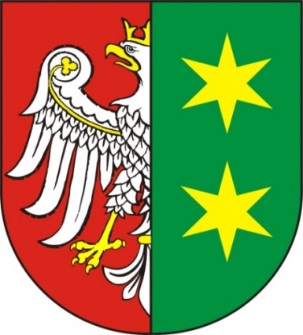 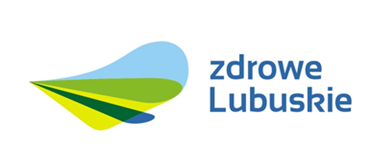 INFORMATORO DOSTĘPNYCH W WOJEWÓDZTWIE LUBUSKIM FORMACH WSPARCIA OSÓB Z ZABURZENIAMI PSYCHICZNYMIUrząd Marszałkowski Województwa Lubuskiegow Zielonej GórzeZielona Góra, czerwiec 2018 r.Zdrowie psychiczne jest istotnym obszarem zainteresowania Samorządu Województwa Lubuskiego - stanowi jeden z priorytetów Lubuskiej Strategii Ochrony Zdrowia na lata 2014-2020. Rozwój psychiatrii ma znaczący wpływ na poprawę jakości zdrowia i życia mieszkańców regionu dlatego, oddajemy w Państwa ręce trzecią edycję Informatora o dostępnych w województwie lubuskim formach wsparcia osób z zaburzeniami psychicznymi. Część zawierająca wykaz jednostek oraz ich dane kontaktowe w podziale na poszczególne powiaty została zweryfikowana i zaktualizowana przez osoby wytypowane przez Starostów danego powiatu.Publikacja dedykowana jest osobom, którym m. in. radzenie sobie ze wszystkimi kłopotami dnia codziennego, z powodu ujawnionych zaburzeń psychicznych, jest utrudnione bądź niemożliwe bez pomocy osób trzecich. Sięganie po pomoc lekarza ortopedy, dermatologa, kardiologa, onkologa to nie wstyd. Nie powinno więc krępować korzystanie ze specjalistycznego wsparcia lekarza psychiatry, psychologa, czy terapeuty w przypadku wystąpienia jakichkolwiek zaburzeń psychicznych, które podobnie jak zaburzenia w funkcjonowaniu innych narządów lub układów, wywołują dolegliwości chorobowe ograniczające sprawne funkcjonowanie człowieka w rodzinie i społeczeństwie. Trzecie opracowanie zawiera więcej danych o możliwościach wsparcia osób, które znalazły się w sytuacji kryzysowej oraz często bezradnych wobec wyzwania ich opiekunów. Wyrażamy nadzieję, że ułatwi Państwu znalezienie drogi w dotarciu do pomocy. Spis treściJak korzystać z informatora? 	4Zakres pomocy dla osób z zaburzeniami psychicznymi 	6Pomoc medyczna 	6Orzecznictwo 	7Orzekanie do celów rentowych i zasady przyznawania renty z tytułu niezdolności do pracy 	8Zasady przyznawania renty socjalnej 	9Orzecznictwo do celów pozarentowych i orzekanie o niepełnosprawności 	11Zasady przyznawania pomocy społecznej 	12Pomoc społeczna poza miejscem zamieszkania 	13Specjalistyczne usługi opiekuńcze 	13Środowiskowe Domy Samopomocy 	13Domy Pomocy Społecznej 	13Mieszkania chronione, treningowe i ogrzewalnia	15Hostele 	16Edukacja 	16Poradnie Psychologiczne-Pedagogiczne 	16Nauczanie integracyjne 	16Szkoły Specjalne lub Zespoły Szkół Specjalnych 	16Specjalne Ośrodki Szkolno-Wychowawcze 	17Ośrodek Rehabilitacyjno-Edukacyjno-Wychowawczy 	18Poradnictwo zawodowe i aktywizacja zawodowa	18Powiatowe Urzędy Pracy 	18Warsztaty Terapii Zajęciowej 	19Zakłady Aktywności Zawodowej 	19Zakłady Pracy Chronionej 	20Kluby Integracji Społecznej 	20Centra Integracji Społecznej 	20Spółdzielnie socjalne 	..21Organizacje pozarządowe…………………………………………………………………………………………………..21Komisje ds. Rozwiązywania Problemów Alkoholowych……………………………………………………..................22Punkty Konsultacyjne dla ofiar przemocy w rodzinie i osób uzależnionych od alkoholu…………………………… 22Gorzów Wielkopolski – miasto na prawach powiatu 	24Zielona Góra – miasto na prawach powiatu 	48Powiat gorzowski 	63Powiat krośnieński 	73Powiat międzyrzecki 	81Powiat nowosolski 	91Powiat słubicki 	98Powiat strzelecko-drezdenecki 	105Powiat sulęciński 	112Powiat świebodziński 	117Powiat wschowski 	125Powiat zielonogórski 	130Powiat żagański 	137Powiat żarski 	147Według definicji WHO (Światowej Organizacji Zdrowia) zdrowie psychiczne jest stanem dobrego samopoczucia, w którym człowiek wykorzystuje swoje zdolności, radzi sobie ze stresem w codziennym życiu, wydajnie i owocnie pracuje oraz jest w stanie wnieść wkład w życie danej wspólnoty. Można je ujmować poprzez dwa wymiary:pozytywne zdrowie psychiczne – to dobrostan jednostki i takie zasoby, które umożliwiają radzenie sobie z trudnościami i unikanie załamania stanu zdrowia. Przykładowe zmienne charakteryzujące ten wymiar: wysoka samoocena, poczucie panowania nad sytuacją (mastery), optymizm, poczucie koherencji (pewności, na które składa się poczucie zrozumiałości, zaradności, sensowności), poczucie skuteczności, odporność (hardiness). negatywne zdrowie psychiczne – wiąże się z objawami negatywnymi określanymi jako psychologiczny dystres (nieprzyjemne odczucie, jakie niesie ze sobą stres) i występowaniem zaburzeń psychicznych klasyfikowanych według ICD-10 lub DSM-IV. Niestety, coraz częściej i coraz więcej osób odczuwa objawy psychicznego dyskomfortu. Z myślą o tych  osobach oraz o ich opiekunach został opracowany w 2012 roku, a obecnie kolejny raz zaktualizowany Informator składający się z dwóch głównych części: opisowo-merytorycznej oraz teleadresowej, umożliwiającej wyszukanie właściwej formy wsparcia i pomocy.Informator opracowany został przez Departament Ochrony Zdrowia Urzędu Marszałkowskiego Województwa Lubuskiego w Zielonej Górze na podstawie materiałów m. in. Lubuskiego Oddziału Wojewódzkiego Narodowego Funduszu Zdrowia, Lubuskiego Urzędu Wojewódzkiego, Regionalnego Ośrodka Polityki Społecznej w Zielonej Górze, powiatowych urzędów pracy, Ośrodków Wsparcia Ekonomii Społecznej w Gorzowie Wlkp. i Zielonej Górze oraz Kuratorium Oświaty w Gorzowie Wlkp. Całość, skonsultowana z pracownikami upoważnionymi przez starostów poszczególnych powiatów oraz prezydentów miast działających na prawach powiatu. Zawiera on informacje o dostępnych formach pomocy osobom z zaburzeniami psychicznymi oraz ich rodzinom w podziale na powiaty województwa lubuskiego. Każdemu powiatowi przyporządkowano dostępne na jego obszarze jednostki ochrony zdrowia, instytucje pomocy społecznej, instytucje zajmujące się aktywizacją zawodową, dane właściwego terenowo Oddziału Zakładu Ubezpieczeń Społecznych i Miejskiego/Powiatowego Zespołu ds. Orzekania o Niepełnosprawności, stowarzyszeń i fundacji działających w obszarze wspierania osób z niepełnosprawnością psychiczną oraz gminnych komisji ds. rozwiązywania problemów alkoholowych.. Powyższe dane (w podziale na powiaty) zostały podzielone na cztery kategorie: pomoc społeczna, opieka zdrowotna, edukacja, aktywizacja zawodowa. W pierwszej kategorii – pomoc społeczna – wymienione zostały instytucje, których zadaniem jest udzielanie wsparcia, w tym wsparcia finansowego oraz oferujące pomoc poza miejscem zamieszkania. Do tej kategorii zaliczono:ośrodki pomocy społecznej i powiatowe centra pomocy rodzinie, które są pierwszym miejscem kontaktu w przypadku potrzeby uzyskania świadczeń opiekuńczych, wsparcia w codziennym  funkcjonowaniu w środowisku rodzinnym lub pomocy poza miejscem zamieszkania,oddziały ZUS decydujące o przyznaniu renty,Miejskie lub Powiatowe Zespoły do Spraw Orzekania o Niepełnosprawności, które wydają orzeczenia o niepełnosprawności dla dzieci i młodzieży do 16 roku życia i orzeczenia o stopniu niepełnosprawności, legitymacje uprawniające do różnych ulg i uprawnień oraz karty parkingowe,środowiskowe domy samopomocy i ośrodek terapii zajęciowej,domy pomocy społecznej,mieszkania chronione i hostele.W kategorii opieka zdrowotna wskazano podmioty lecznicze, które w 2018 roku zawarły kontrakt z Narodowym Funduszem Zdrowia w rodzaju opieka psychiatryczna, leczenie uzależnień ze wskazaniem zakresu świadczeń.Kategoria edukacja – to placówki:poradnie psychologiczno-pedagogiczne,nauczanie integracyjne,szkoły specjalne lub zespoły szkół specjalnych,specjalne ośrodki szkolno-wychowawcze,ośrodki edukacyjno-rehabilitacyjno-wychowawcze.Czwarta w kolejności kategoria – aktywizacja zawodowa, zawiera informacje o: powiatowych urzędach pracy, warsztatach terapii zajęciowej,zakładach aktywności zawodowej,zakładach pracy chronionej,klubach integracji społecznej,centrach integracji społecznej,spółdzielniach socjalnych.Całość dopełnia informacja o funkcjonujących na określonym terenie stowarzyszeniach i fundacjach działających na rzecz osób z niepełnosprawnością oraz Komisjach ds. Rozwiązywania Problemów Alkoholowych i Punktach Konsultacyjnych dla ofiar przemocy w rodzinie i osób uzależnionych od alkoholu.Ustawa z dnia 19 sierpnia 1994 r. o ochronie zdrowia psychicznego (Dz. U. z 2017 r., poz. 882, z późn. zm.) określa działania, jakie powinny być realizowane przez organy administracji rządowej, samorządowej oraz instytucje do tego powołane na rzecz osób z zaburzeniami psychicznymi tj. osób chorych psychicznie (wykazujących zaburzenia psychotyczne), upośledzonych umysłowo oraz osób wykazujących inne zakłócenia czynności psychicznych, które zgodnie ze stanem wiedzy medycznej zaliczane są do zaburzeń psychicznych. Do zadań tych zalicza się m.in.:promocję zdrowia psychicznego i zapobieganie zaburzeniom psychicznym,zapewnienie osobom z zaburzeniami psychicznymi wielostronnej i powszechnie dostępnej opieki zdrowotnej oraz innych form opieki i pomocy niezbędnych do życia w środowisku rodzinnym i społecznym,kształtowanie wobec osób z zaburzeniami psychicznymi właściwych postaw społecznych, zwłaszcza zrozumienia, tolerancji, życzliwości, a także przeciwdziałania ich dyskryminacji.W realizacji powyższych zadań, oprócz jednostek pomocy społecznej, uczestniczyć mogą również organizacje społeczne, stowarzyszenia, fundacje, samorządy zawodowe, kościoły i inne związki wyznaniowe, osoby fizyczne i prawne oraz grupy samopomocy pacjentów i ich rodzin.System psychiatrycznej ochrony zdrowia w województwie lubuskim dla osób z zaburzeniami psychicznymi, uzależnionych od alkoholu oraz uzależnionych od środków psychoaktywnych w zakresie opieki ambulatoryjnej, dziennej lub stacjonarnej tworzą publiczne i niepubliczne podmioty realizujące świadczenia zdrowotne. Obok tradycyjnych form specjalistycznej opieki funkcjonują także formy pośrednie, do których zalicza się zespoły leczenia środowiskowego, oddziały dzienne i hostele.Zgodnie z ustawą z dnia 27 sierpnia 2004 r. o świadczeniach opieki zdrowotnej finansowanych ze środków publicznych (Dz. U. z 2017 r., poz. 1938 z późn. zm.) osobom z zaburzeniami psychicznymi przysługują nieodpłatne świadczenia opieki zdrowotnej udzielane przez świadczeniodawców, którzy zawarli kontrakt z NFZ. W celu uzyskania pomocy lekarskiej, osoby z zaburzeniami psychicznymi powinny zgłosić się do poradni zdrowia psychicznego. Korzystanie ze świadczeń poradni dla dorosłych lub dla dzieci i młodzieży nie wymaga skierowania od lekarza podstawowej opieki zdrowotnej.Wśród rodzajów orzecznictwa wyróżnia się:Orzecznictwo o niezdolności do pracy do celów rentowych – regulowane ustawą z dnia 17 grudnia 1998 roku o emeryturach i rentach z Funduszu Ubezpieczeń Społecznych (Dz. U. z 2017 r., poz. 1383 z późn. zm.) realizowane przez:Lekarzy Orzeczników i Komisje Lekarskie ZUS (Zakład Ubezpieczeń Społecznych),Lekarzy Rzeczoznawców i Komisje Lekarskie KRUS (Kasa Rolniczego Ubezpieczenia Społecznego) – dotyczy rolników i ich rodzin,Komisje Lekarskie MON (Ministerstwa Obrony Narodowej) i MSWiA (Ministerstwa Służb Wewnętrznych i Administracji) – dotyczy pracowników tzw. służb mundurowych (żołnierze, policjanci, celnicy) oraz ich rodzin.Orzecznictwo o niepełnosprawności do celów pozarentowych – regulowane ustawą z dnia 27 sierpnia 1997 r. o rehabilitacji zawodowej i społecznej oraz zatrudnianiu osób niepełnosprawnych (Dz. U. z 2018 r., poz. 511 z późn. zm.) realizowane przez Miejskie lub Powiatowe Zespoły do Spraw Orzekania o Niepełnosprawności.Dwuinstancyjność orzecznictwa obowiązuje od 1997 roku.Osoby posiadające ważne, wydane przed wejściem w życie ustawy o rehabilitacji zawodowej i społecznej oraz zatrudnianiu osób niepełnosprawnych orzeczenia ustalone przez:Komisję ds. Inwalidztwa i Zatrudnienia (o jednej z trzech grup inwalidzkich),Lekarzy Orzeczników ZUS (o niezdolności do pracy),Lekarzy Rzeczoznawców KRUS (o niezdolności do pracy w gospodarstwie rolnym) mogą, lecz nie muszą, wystąpić do Miejskiego/Powiatowego Zespołu ds. Orzekania o Niepełnosprawności z wnioskiem o ustalenie stopnia niepełnosprawności, który w dużym stopniu ułatwia korzystanie z różnego rodzaju ulg i uprawnień, gdyż orzeczenia wyżej wymienionych Lekarzy Orzeczników nie zawierają tych uprawnień.Źródło: http://www.zielona-gora.pl/PL/1471/604/Powiatowy_Zespol_ds__Orzekania_o_Niepelnosprawnosci/W przypadku dzieci do 16 roku życia orzekana jest niepełnosprawność, a nie stopień niepełnosprawności. Według ustawy z dnia 17 grudnia 1998 r. o emeryturach i rentach z Funduszu Ubezpieczeń Społecznych (Dz. U. z 2017 r., poz. 1383 z późn. zm.) prawo do renty z tytułu niezdolności do pracy przysługuje ubezpieczonemu, który spełnia łącznie następujące warunki: został uznany za całkowicie niezdolnego do pracy, ma wymagany – stosowny do wieku, w którym powstała niezdolność do pracy – okres składkowy i nieskładkowy (co najmniej 20-letni – w przypadku kobiety i 25-letni – w przypadku mężczyzny), niezdolność do pracy powstała w okresach składkowych (np. ubezpieczenia, zatrudnienia) lub nieskładkowych (np. w okresie pobierania zasiłku chorobowego, opiekuńczego, świadczenia rehabilitacyjnego) lub nie później niż w ciągu 18 miesięcy od ustania tych okresów.Za niezdolną do pracy, w rozumieniu ustawy, uważa się osobę, która z powodu naruszenia sprawności organizmu utraciła zdolność do pracy zarobkowej i nie rokuje odzyskania tej zdolności po przekwalifikowaniu. Wyróżnia się:osobę całkowicie niezdolną do pracy (utraciła zdolność do wykonywania jakichkolwiek prac),osobę częściowo niezdolną do pracy (w znacznym stopniu utraciła zdolność do pracy zgodnej z poziomem posiadanych kwalifikacji). W celu uzyskania renty z tytułu niezdolności do pracy osoba zainteresowana lub jej pełnomocnik powinien złożyć na piśmie lub ustnie wniosek o rentę z tytułu niezdolności do pracy u płatnika składek lub w innej jednostce uprawnionej do przyjmowania wniosków. Stąd wniosek zostanie przekazany do odpowiedniego organu rentowego. Niezbędny dokument może też być zgłoszony bezpośrednio w organie rentowym, właściwym ze względu na miejsce zamieszkania osoby zainteresowanej. Do wniosku o przyznanie renty należy dołączyć:kwestionariusz dotyczący okresów składkowych i nieskładkowych, dokumenty na potwierdzenie przebytych okresów składkowych i nieskładkowych, zaświadczenie pracodawcy o wysokości osiąganego wynagrodzenia lub legitymację ubezpieczeniową, zawierającą wpisy dotyczące zarobków, zaświadczenie o stanie zdrowia wydane przez lekarza prowadzącego leczenie, wystawione nie wcześniej niż na miesiąc przed datą złożenia wniosku,inną dokumentację medyczną będącą w posiadaniu osoby ubiegającej się o rentę, która może mieć znaczenie dla wydania orzeczenia przez lekarza orzecznika ZUS, wywiad zawodowy, kartę wypadku w drodze do pracy lub z pracy, jeśli ubezpieczony zgłasza wniosek o rentę z tytułu niezdolności do pracy spowodowanej wypadkiem w drodze do pracy lub z pracy. Druki potrzebne do wystąpienia o ustalenie renty z tytułu niezdolności do pracy dostępne są nieodpłatnie w każdej jednostce organizacyjnej ZUS oraz na stronie internetowej www.zus.pl. Organ rentowy jest zobowiązany do wydania decyzji o przyznaniu renty bądź odrzuceniu wniosku.Zasady przyznawania renty socjalnejNa podstawie ustawy z dnia 27 czerwca 2003 r. o rencie socjalnej (Dz. U. z 2013, poz. 982 z późn. zm.) decyzję w sprawie przyznania renty socjalnej wydaje i świadczenie wypłaca jednostka organizacyjna Zakładu Ubezpieczeń Społecznych, właściwa ze względu na miejsce zamieszkania lub pobytu osoby ubiegającej się o rentę socjalną. Renta socjalna przysługuje osobie pełnoletniej całkowicie niezdolnej do pracy z powodu naruszenia sprawności organizmu, które powstało:przed ukończeniem 18. roku życia;w trakcie nauki w szkole lub w szkole wyższej - przed ukończeniem 25. roku życia;w trakcie studiów doktoranckich lub aspirantury naukowej.Osobie, która spełnia wymienione warunki, przysługuje:renta socjalna stała - jeżeli całkowita niezdolność do pracy jest trwała;renta socjalna okresowa - jeżeli całkowita niezdolność do pracy jest okresowa, przyznawana na okres wskazany w decyzji jednostki organizacyjnej Zakładu Ubezpieczeń Społecznych.W przypadku, gdy uprawnienia do renty rodzinnej zostały ustalone przez organ emerytalno-rentowy, organ ten ustala, w drodze decyzji, wysokość renty socjalnej, wypłaca tę rentę, a w przypadku określonym w art. 9 ust. 2 odmawia wypłaty lub wstrzymuje jej wypłatę na drodze decyzji. W przypadku, gdy organ emerytalno-rentowy ustali prawo do renty rodzinnej, jest obowiązany do powiadomienia Zakładu o przyznaniu tej renty osobom pobierającym rentę socjalną.Od decyzji w sprawie nieprzyznania renty socjalnej wydanej przez jednostkę organizacyjną Zakładu lub przez organ emerytalno-rentowy osobie ubiegającej się o rentę socjalną przysługują środki odwoławcze przewidziane dla decyzji w sprawach emerytur i rent (ustawa z dnia 13 października 1998 r. o systemie ubezpieczeń społecznych (Dz. U. z 2017 r. poz. 1778 z późn. zm.).Postępowanie w sprawie przyznania renty socjalnej wszczyna się na podstawie wniosku osoby ubiegającej się o rentę socjalną lub jej przedstawiciela ustawowego oraz na wniosek innej osoby albo kierownika ośrodka pomocy społecznej, działających za zgodą osoby zainteresowanej.Jeżeli dla osoby uprawnionej do renty socjalnej ustanowiono opiekę prawną, świadczenie to wypłaca się osobie sprawującej tę opiekę.Jeżeli do renty socjalnej uprawniona jest osoba, która wymaga opieki innej osoby oraz nad którą nie została ustanowiona opieka prawna w przypadku, gdy osoba uprawniona do renty socjalnej nie może odebrać jej samodzielnie, świadczenie to jest wypłacane osobie sprawującej nad nią opiekę faktyczną, na podstawie oświadczenia o sprawowaniu tej opieki. Sprawowanie opieki faktycznej nad osobą uprawnioną do renty socjalnej potwierdza wójt (burmistrz, prezydent miasta) właściwy ze względu na miejsce zamieszkania lub pobytu osoby uprawnionej.Rentę socjalną wypłaca się osobom sprawującym opiekę prawną lub opiekę faktyczną nad osobami uprawnionymi do renty socjalnej, po uprzednim pouczeniu o konieczności poinformowania organu rentowego o zajściu okoliczności powodujących ustanie lub zawieszenie prawa do świadczenia albo wstrzymanie wypłaty świadczenia w całości lub w części oraz o obowiązku zwrotu świadczenia przez te osoby w przypadku, gdy zostało pobrane nienależnie.Postępowanie o wydanie orzeczenia o niepełnosprawności (w przypadku osób do 16 roku życia), stopniu niepełnosprawności (w przypadku osób powyżej 16 roku życia), wskazaniu do ulg i uprawnień regulują następujące przepisy: Ustawa z dnia 27 sierpnia 1997 r. o rehabilitacji zawodowej i społecznej oraz zatrudnianiu osób niepełnosprawnych (Dz. U. z 2018 r., poz. 511 z późn. zm.), Rozporządzenie Ministra Pracy i Polityki Społecznej z dnia 1 lutego 2002 r. w sprawie kryteriów oceny niepełnosprawności u osób w wieku do 16 roku życia (Dz. U. z 2002 r., poz. 162 późn. zm.),Rozporządzenie Ministra Gospodarki, Pracy i Polityki Społecznej z dnia 15 lipca 2003 r. w sprawie orzekania o niepełnosprawności i stopniu niepełnosprawności (Dz. U. z 2015 r., poz. 1110 z późn. zm.).Orzeczenie o niepełnosprawności lub stopniu niepełnosprawności wydane do celów pozarentowych przez Miejski lub Powiatowy Zespół ds. Orzekania o Niepełnosprawności umożliwia:zatrudnienie, uwzględniające psychofizyczne możliwości, w zakładach pracy chronionej, zakładach aktywności zawodowej oraz na otwartym rynku pracy, na stanowiskach przystosowanych do niepełnosprawności,podjęcie szkolenia, w tym specjalistycznego,uczestnictwo w warsztatach terapii zajęciowej,uzyskanie ulg w opłatach za bilety PKP, PKS MZK oraz w zakresie opłat za abonament radiowotelewizyjny i abonament telefoniczny, dofinansowanie do udziału w turnusie rehabilitacyjnym,dofinansowanie do likwidacji barier architektonicznych, w komunikowaniu się oraz zakupu sprzętu rehabilitacyjnego, przedmiotów ortopedycznych, środków pomocniczych i pomocy technicznych, dofinansowanie składek na ubezpieczenia emerytalne i rentowe, uzyskanie ulg podatkowych, korzystanie z systemu środowiskowego wsparcia w samodzielnej egzystencji, przez co rozumie się korzystanie z usług socjalnych, opiekuńczych, terapeutycznych i rehabilitacyjnych świadczonych przez sieć instytucji pomocy społecznej, organizacje pozarządowe oraz inne placówki,przyznanie uprawnienia do stałej lub długotrwałej opieki lub pomocy innej osoby, w związku ze znacznie ograniczoną możliwością do samodzielnej egzystencji,przyznanie uprawnienia do stałego współudziału opiekuna dla dziecka w procesie jego leczenia, rehabilitacji i edukacji,przyznanie prawa do zamieszkania w oddzielnym pokoju (w przypadku, gdy osoba z niepełnosprawnością ubiega się o przydział mieszkania komunalnego).Ponadto Zespół ds. Orzekania ustala czy osoba z niepełnosprawnością spełnia przesłanki określone w art. 8 ust. 1 ustawy z dnia 20 czerwca 1997 r. Prawo o ruchu drogowym (Dz. U. z 2017 r., poz. 1260. z późn. zm.) – dotyczy karty parkingowej.Od orzeczenia o niepełnosprawności lub o stopniu niepełnosprawności zainteresowana osoba lub jej przedstawiciel ustawowy, w terminie 14 dni od dnia doręczenia orzeczenia, może wnieść odwołanie do Wojewódzkiego Zespołu ds. Orzekania o Niepełnosprawności w Gorzowie Wlkp., za pośrednictwem Miejskiego/Powiatowego Zespołu, który wydał orzeczenie.Wojewódzki Zespół do Spraw Orzekania o Niepełnosprawności znajduje się w Lubuskim Urzędzie Wojewódzkim przy ul. Jagiellończyka 8, 66-400 Gorzów Wlkp., tel. 95 71 15 402.Gminne/Miejskie/Miejsko-Gminne Ośrodki Pomocy Społecznej oraz Powiatowe Centra Pomocy Rodzinie, zgodnie z ustawą z dnia 19 sierpnia 1994 r. o ochronie zdrowia psychicznego (Dz. U. z 2017 r., poz. 882, z późn. zm.) są organami, których zadaniem jest m.in. podejmowanie działań na rzecz wspierania osób z zaburzeniami psychicznymi i ich rodzin poprzez organizowanie w środowisku lokalnym pomocy rodziny, instytucji, organizacji społecznych,świadczenie specjalistycznych usług opiekuńczych, udzielaniu pomocy finansowej, rzeczowej, mieszkaniowej, kierowanie do środowiskowego domu samopomocy.Udzielenie wsparcia odbywa się na podstawie złożonego przez zainteresowanego, przedstawiciela ustawowego lub innej osoby (za zgodą zainteresowanego) wniosku, zaświadczenia lekarskiego o stanie zdrowia oraz po przeprowadzeniu przez pracownika socjalnego ośrodka pomocy wywiadu środowiskowego. Pomoc może być także udzielona z urzędu.Ośrodek pomocy społecznej, przyznając usługi opiekuńcze, ustala ich zakres, okres i miejsce świadczenia. Zatem mogą być one wykonywane w miejscu zamieszkania jak i poza nim.Do dostępnych form pomocy społecznej świadczonych przede wszystkim poza miejscem zamieszkania należą: specjalistyczne usługi opiekuńcze, środowiskowe domy samopomocy, domy pomocy społecznej oraz mieszkania chronione i hostele. Specjalistyczne usługi opiekuńczeŚwiadczenie usług dostosowanych do potrzeb osób z zaburzeniami psychicznymi przez osoby wykwalifikowane w tym zakresie. Specjaliści uczą i rozwijają umiejętności niezbędne do samodzielnego życia, świadczą usługi usprawniania zaburzonych funkcji organizmu oraz usługi pielęgnacyjne.Środowiskowe Domy Samopomocy (ŚDS)Są to ośrodki wsparcia dziennego pobytu dla osób przewlekle, psychicznie chorych, upośledzonych umysłowo oraz dla osób wykazujących inne przewlekłe zaburzenia czynności psychicznych, które są wynikiem upośledzenia niektórych funkcji organizmu lub zdolności adaptacyjnych. Podstawowym celem ich działalności jest przeciwdziałanie zjawiskom marginalizacji i wykluczenia społecznego poprzez podtrzymywanie i rozwijanie umiejętności niezbędnych do możliwie samodzielnego życia.  Domy Pomocy Społecznej (DPS)Dom Pomocy Społecznej jest miejscem, w którym świadczone są całodobowe usługi: bytowe, opiekuńcze, wspomagające oraz edukacyjne. Oferta tej pomocy przeznaczona jest dla osób, które z powodu wieku, choroby bądź niepełnosprawności nie są w stanie samodzielnie funkcjonować w swoim dotychczasowym środowisku, a usługi opiekuńcze w miejscu zamieszkania są niewystarczającą formą wsparcia. Do Domu Pomocy Społecznej znajdującego się jak najbliżej miejsca zamieszkania, w którym czas oczekiwania na wolne miejsce jest krótszy niż 3 miesiące, kieruje Ośrodek Pomocy Społecznej na podstawie pisemnego wniosku lub postanowienia sądu. Do pisemnego wniosku o pomoc w formie umieszczenia w domu pomocy społecznej (przed rozpoczęciem postępowania) wnioskodawca zobowiązany jest dołączyć:dowód osobisty lub inny dokument potwierdzający tożsamość wnioskodawcy - do wglądu,dokumenty potwierdzające sytuację finansową wnioskodawcy/rodziny wnioskodawcy oraz rodziny z miesiąca poprzedzającego złożenie wniosku o pomoc,zaświadczenie lekarskie o stanie zdrowia,dokumenty potwierdzające wysokość dochodów osób zobowiązanych do alimentacji,zaświadczenie o kombatantach oraz osobach będących ofiarami represji wojennych i okresu powojennego,w przypadku osób ubezwłasnowolnionych – postanowienie sądu o ubezwłasnowolnieniu,w razie konieczności inne dokumenty potwierdzające trudną sytuację życiową, które określa pracownik socjalnyoraz dokumenty (w czasie prowadzenia postępowania):kwestionariusz rodzinnego wywiadu środowiskowego,pisemną zgodę osoby zainteresowanej lub jej przedstawiciela ustawowego na umieszczenie w domu pomocy społecznej, a w przypadku braku zgody – postanowienie sądu o umieszczeniu „bez zgody”,oświadczenie o stanie majątkowym. Oświadczenie o sytuacji dochodowej, złożone przez stronę pod rygorem odpowiedzialności za fałszywe zeznania,oświadczenie o uzyskaniu (lub braku) jednorazowego dochodu w ciągu ostatnich 12 miesięcy,pisemne oświadczenie o wyrażeniu zgody na odpłatność za pobyt w domu pomocy społecznej,wywiad przeprowadzony u osób zobowiązanych do opłaty, czyli małżonka, zstępnych i wstępnych, (w załączeniu potwierdzenie wysokości dochodów),opinię dotyczącą psychofizycznej sprawności osoby ubiegającej się o skierowanie,a w razie konieczności inne dokumenty potwierdzające sytuację strony.Decyzję o umieszczeniu wydaje organ prowadzący dom pomocy społecznej poprzez wydanie decyzji administracyjnej, od której można złożyć odwołanie do Samorządowego Kolegium Odwoławczego za pośrednictwem jednostki wydającej wyżej wymienioną decyzję w terminie 14 dni od dnia jej doręczenia.Pobyt w domu pomocy społecznej jest odpłatny, lecz nie przekracza wysokości średniego miesięcznego kosztu utrzymania. Od 1 stycznia 2004 roku obowiązuje w Polsce trójskładowy system odpłatności za pobyt mieszkańca w Domu Pomocy Społecznej w następującej kolejności:mieszkaniec – nie więcej niż 70% dochodu,małżonek, zstępni przed wstępnymi (oraz inne osoby) – zgodnie z umową zawartą pomiędzy kierownikiem ośrodka pomocy społecznej, a osobą zobowiązaną do opłat (jeśli spełniają określone kryteria dochodowe) – w formie dobrowolnej umowy stron, jeśli spełnia kryteria wskazane w art. 61 ustawy z dnia 12 marca 2004 r. o pomocy społecznej (Dz. U. z 2017 r., poz. 1769 z późn. zm.),gmina, z której osoba została skierowana do Domu Pomocy Społecznej - w wysokości różnicy między średnim kosztem utrzymania w domu pomocy społecznej, a opłatami wnoszonymi przez mieszkańca i osoby zobowiązane do opłat.W województwie lubuskim działają 24 domy pomocy społecznej, z czego 14 świadczy usługi na rzecz osób psychicznie i/lub intelektualnie chorych. Oferują łącznie 2340 miejsc, w tym 1339 dla osób z chorobami psychicznymi. Wszystkie posiadają zezwolenie Wojewody Lubuskiego tzn. spełniają wymagany standard usług.Mieszkania chronione, treningowe, ogrzewalniaCelem tworzenia mieszkań chronionych jest zastąpienie pobytu w placówce z całodobową opieką oraz przygotowanie osób korzystających z tej formy pomocy społecznej do prowadzenia samodzielnego życia. Zgodnie z obowiązującymi przepisami decyzję o możliwości przebywania pełnoletnich osób z zaburzeniami psychicznymi w mieszkaniu chronionym wydaje się na czas określony. Tylko w uzasadnionych przypadkach tj. niezdolność do pracy z tytułu wieku, niepełnosprawność, stwierdzone zaburzenie psychiczne jest podstawą do wydania decyzji o pobycie na czas nieokreślony.W województwie lubuskim funkcjonują obecnie: 4 mieszkania chronione dla 12 osób prowadzone przez Stowarzyszenie Człowiek w Potrzebie-Wolontariat Gorzowski oraz 2 mieszkania dla 4 osób w Szprotawie, prowadzone przez Ośrodek Pomocy Społecznej. Ponadto w Zielonej Górze 2 mieszkania treningowe uruchomiło Stowarzyszenie Pomocy Osobom Autystycznym „Dalej Razem” za pośrednictwem powołanej przez Stowarzyszenie Fundacji Generado. Przez pierwsze trzy lata funkcjonowanie mieszkań współfinansowane będzie ze środków Fundacji Velux. Polskie Stowarzyszenie na Rzecz Osób z Niepełnosprawnością Intelektualną Koło w Gorzowie Wielkopolskim prowadzi całodobową opiekę dla 9 osób. Ponadto osoby z zaburzeniami psychicznymi mają prawo ubiegać się o uzyskanie samodzielnego mieszkania na ogólnych zasadach. OgrzewalniaOgrzewalnia – ocieplone, z miejscami siedzącymi pomieszczenie pobytowe, w którym osoby potrzebujące mogą, w miesiącach jesienno-zimowych, od godz. 18:00 – 10:00 z wc, prysznica, ciepłych napoi i jednego posiłku. W województwie lubuskim ogrzewalnię, na ok. 15 miejsc, prowadzi w Szprotawie Ośrodek Pomocy Społecznej od października do kwietnia.HosteleHostele to miejsca tymczasowego zakwaterowania. W przypadku osób z zaburzeniami psychicznymi – zabezpieczenie pomocy czasowej i całodobowej na okres nieobecności opiekunów lub niemożności sprawowania opieki.Fundamentalnym celem kształcenia specjalnego – niezależnie od rodzaju niepełnosprawności i stopnia upośledzenia jest przygotowanie ucznia, w miarę możliwości, do samodzielnego życia, w którym pełnione role będą harmonizowały z potrzebami jednostki i oczekiwaniami społecznymi.Poradnie Psychologiczno-Pedagogiczne Celem działania poradni jest udzielanie dzieciom i młodzieży pomocy psychologiczno-pedagogicznej, w tym pomocy logopedycznej, w wyborze kierunku kształcenia i zawodu, a także udzielania rodzicom i nauczycielom pomocy psychologiczno-pedagogicznej w zakresie wychowania i kształcenia dzieci i młodzieży. Do zadań poradni należą m. in.: diagnozowanie poziomu rozwoju, potrzeb i możliwości oraz zaburzeń rozwojowych i zachowań dysfunkcyjnych dzieci i młodzieży; wspomaganie w wyrównywaniu stwierdzonych dysfunkcji, psychofizycznych; prowadzenie terapii, w zależności od rozpoznanych potrzeb, dzieci i młodzieży z zaburzeniami rozwojowymi, z zachowaniami dysfunkcyjnymi, niepełnosprawnych, niedostosowanych lub zagrożonych niedostosowaniem społecznym i ich rodzin, współpraca ze szkołami i placówkami w rozpoznawaniu u uczniów specyficznych trudności w uczeniu się, zwłaszcza u uczniów klas I – III; prowadzenie edukacji dotyczącej ochrony zdrowia psychicznego. Korzystanie z pomocy poradni jest dobrowolne i nieodpłatne. Poradnia przyjmuje młodzież i dzieci zgłoszone na wniosek rodziców, opiekunów bądź samych zainteresowanych. Badania diagnostyczne, udział w zajęciach terapeutycznych na terenie poradni wymagają zgody rodziców. Osoby pełnoletnie mogą korzystać z usług poradni bez zgody rodziców. Nauczanie integracyjneNauczanie integracyjne jest formą kształcenia specjalnego i ma miejsce wówczas, gdy uczniowie posiadający orzeczenie o potrzebie kształcenia specjalnego uczą się i wychowują razem z pozostałymi uczniami, w sposób zorganizowany. Nauczanie integracyjne może być organizowane w przedszkolu, szkole podstawowej, gimnazjum, szkole ponadpodstawowej.Szkoły Specjalne lub Zespoły Szkół SpecjalnychSzkoła specjalna to instytucja realizująca specyficzne zadania edukacyjno-wychowawcze uwzględniające indywidualne potrzeby uczniów niepełnosprawnych. Zadania szkoły specjalnej szczególnie uwypuklają jej rewalidacyjny charakter. Do specyficznych celów kształcenia dzieci i młodzieży z niepełnosprawnością intelektualną zalicza się:korygowanie zaburzonych, usprawnianie niezaburzonych funkcji psychicznych,wyrabianie sprawności ruchowych i umiejętności potrzebnych do wykonywania zawodu,kształtowanie nawyków i praktycznych umiejętności niezbędnych w życiu społecznym i zawodowym,kształcenie właściwej postawy społecznej oraz wpajanie podstawowych zasad kultury życia codziennego,wyrabianie samoobsługi i samodzielności w różnych przejawach życia codziennego.Szkoła specjalna obejmuje swoim zakresem: opiekę, wychowanie i kształcenie ucznia niepełnosprawnego na wszystkich etapach edukacji szkolnej. W związku z tym w polskim systemie szkolnictwa funkcjonują:szkoły podstawowe specjalne (z wyróżnieniem kształcenia zintegrowanego dla uczniów klas I – III oraz blokowego w klasach IV – VI),gimnazja specjalne,zasadnicze szkoły zawodowe specjalne,licea ogólnokształcące specjalne,szkoły średnie techniczne specjalne,szkoły policealne specjalne,szkoły przysposabiające do pracy.Specjalne Ośrodki Szkolno-WychowawczeSpecjalny Ośrodek Szkolno-Wychowawczy to placówka, która kształci dzieci i młodzież z niepełnosprawnością intelektualną w stopniu lekkim, umiarkowanym, znacznym, głębokim poprzeztworzenie warunków do zapewnienia optymalnego rozwoju i rewalidacji wychowanków oraz kształtowania ich postaw społecznych i zawodowych, zachowań sprzyjających zdrowiu, bezpieczeństwu, rozwijaniu kondycji fizycznej, zainteresowań, zdolności i kreatywności wychowanków, umożliwienie wychowankom udziału w aktualnych wydarzeniach społecznych, kulturalnych, sportowych, korzystania z różnych form spędzania wolnego czasu, zapewnienie wychowankom i ich rodzicom pomocy psychologicznej i pedagogicznej, wspomaganie wychowawczej roli rodziny.Ośrodek Rehabilitacyjno-Edukacyjno-Wychowawczy Specjalistyczna, wielofunkcyjna placówka przeznaczona dla wychowanków w wieku od urodzenia do 25 roku życia, którzy wymagają kompleksowej, wielodyscyplinarnej pomocy  rehabilitacyjno-edukacyjnej świadczonej w odpowiednich warunkach i z opieką dostosowaną do wieku i stanu psychofizycznego. Ośrodek zapewnia dzienny pobyt dziecka (3 – 25 lat) oraz wczesne wspomaganie i usprawnianie rozwoju dziecka (0 – 7 lat). Ośrodek umożliwia dzieciom niepełnosprawnym spełnianie obowiązku szkolnego i nauki, terapię w grupie i zajęcia indywidualne, kontakt z rówieśnikami, kontakt z szerszym środowiskiem społecznym, rehabilitację, rekreację, odpoczynek i relaks. Z uwagi na szczególnie trudną sytuację osób z zaburzeniami psychicznymi na rynku pracy  podejmowanych jest szereg działań ułatwiających podjęcie pracy. Bardzo istotnym jest dostarczenie pracodawcom informacji na temat specyfiki chorób psychicznych. Znaczne wsparcie w aktywizacji zawodowej umożliwia realizacja projektów współfinansowanych ze środków unijnych. Pozytywny klimat wokół możliwości zatrudnienia osób ze specyficznymi problemami odgrywają Ośrodki Wsparcia Ekonomii Społecznej w Zielonej Górze i Gorzowie Wlkp. Powiatowe Urzędy Pracy Powiatowy Urząd Pracy realizuje zadania w zakresie promocji zatrudnienia, łagodzenia skutków bezrobocia oraz aktywizacji zawodowej określone w ustawie z dnia 20 kwietnia 2004 r. o promocji zatrudnienia i instytucjach rynku pracy (Dz. U. z 2017 poz. 1065 z późn. zm.) polegające m. in. na: Organizowaniu i finansowaniu aktywnych form przeciwdziałania bezrobociu, w szczególności poprzez:realizowanie usług tj. poradnictwo zawodowe indywidualne i grupowe, zajęcia aktywizacyjne, wsparcie ze strony doradców zawodowych, pośredników pracy oraz lidera klubu pracy na rzecz osób bezrobotnych,realizowanie instrumentów na rzecz osób bezrobotnych: staże, prace interwencyjne, szkolenia (zawodowe i z zakresu umiejętności poszukiwania pracy),Pozyskiwaniu środków PFRON i EFS na aktywizację zawodową, w tym staże, szkolenia, jednorazowe środki na rozpoczęcie działalności gospodarczej, studia podyplomowe.Upowszechnianiu informacji na stronie internetowej urzędu i tablicach ogłoszeń o realizowanych usługach, uprawnieniach.Nawiązywaniu i utrzymywaniu kontaktów z pracodawcami, zachęcanie do zatrudnienia osób z niepełnosprawnością (wydawanie skierowań do pracy, szkolenia, organizowanie giełd pracy) oraz działania informacyjne pośredników pracy adresowane do pracodawców promujące zatrudnienie osób z orzeczonym stopniem niepełnosprawności, w tym z zaburzeniami psychicznymi, a także przedstawianie korzyści wynikających z zatrudnienia chronionego.Udzielaniu wsparcia finansowego poprzez dokonywanie zwrotów kosztów poniesionych przez pracodawcę w związku z przystosowaniem tworzonych lub istniejących stanowisk pracy oraz na szkolenie zatrudnionych osób z niepełnosprawnością.Warsztaty Terapii Zajęciowej (WTZ)To wyodrębnione organizacyjnie i finansowo placówki dziennego pobytu (do 7 godzin) stwarzające osobom z niepełnosprawnością, niezdolnym do podjęcia pracy, możliwość rehabilitacji społecznej i zawodowej w zakresie pozyskania lub przywracania umiejętności niezbędnych do podjęcia zatrudnienia na chronionym lub otwartym rynku pracy.Zakłady Aktywności Zawodowej (ZAZ)Zakład aktywności zawodowej tworzy się w celu: zatrudniania osób z orzeczoną niepełnosprawnością w stopniu znacznym (muszą stanowić 70% ogółu osób zatrudnionych) i określonych w ustawie o rehabilitacji zawodowej i społecznej oraz zatrudnianiu osób niepełnosprawnych grup osób z orzeczeniem o umiarkowanym stopniu niepełnosprawności (mogą stanowić tylko 35 % ogółu zatrudnionych) – stwierdzonym autyzmem, chorobą psychiczną lub upośledzeniem umysłowym. Kontroli tego stanu podlegają wszystkie ZAZ-y 2 razy do roku – przekroczenie wskaźników zatrudnienia wiąże się z automatyczną utratą statutu ZAZ,przygotowania do pracy na otwartym środowisku;pomocy w realizacji pełnego, niezależnego, samodzielnego i aktywnego życia na miarę ich indywidualnych możliwości.ZAZ zaprojektowany został jako element trzystopniowego systemu rehabilitacji osób z niepełnosprawnością, które przeszły przez warsztaty terapii zajęciowej (WTZ) i są w stanie pracować, czyli mogą podjąć zatrudnienie w ZAZ i tym samym uzyskać niezbędne umiejętności i doświadczenie przed wejściem na otwarty rynek pracy. W ZAZ mogą znaleźć zatrudnienie również osoby z orzeczeniem o znacznym stopniu niepełnosprawności, które nie uczestniczyły w zajęciach WTZ, w szczególności te, które zostały skierowane do pracy przez powiatowe urzędy pracy. Status ZAZ nadany jest wyodrębnionej finansowo i organizacyjnie jednostce funkcjonującej w ramach powiatu, gminy czy organizacji pozarządowej. ZAZ nie ma osobowości prawnej, co oznacza, że nie może samodzielnie nabywać praw i zaciągać zobowiązań.Zakłady Pracy Chronionej (ZPCh)Zakład pracy chronionej to przedsiębiorstwo o specjalnym statusie prawnym, które jest przystosowane do zatrudniania osób z różnymi i w różnym stopniu niepełnosprawności ustalonej przez Powiatowy Zespół ds. Orzekania o Niepełnosprawności. Głównym celem przedsiębiorstwa, oprócz wypracowania zysku jest również aktywizacja zawodowa osób, które miałyby problem z wykonywaniem swoich obowiązków na otwartym rynku pracy.Kluby Integracji Społecznej (KIS)Klub Integracji Społecznej to jednostka powoływana na podstawie ustawy z 13 czerwca 2003 r. o zatrudnieniu socjalnym (Dz. U. z 2016 r., poz. 1828 z późn. zm.), której celem jest udzielenie pomocy osobom indywidualnym oraz ich rodzinom w odbudowywaniu i podtrzymywaniu umiejętności uczestnictwa w życiu społeczności lokalnej, w powrocie do pełnienia ról społecznych oraz w podniesieniu kwalifikacji zawodowych, jako wartości na rynku pracy. KIS działa na rzecz integrowania się osób o podobnych trudnościach i problemach życiowych. To jednostka pomagająca samoorganizować się ludziom w grupy, podejmować wspólne inicjatywy i przedsięwzięcia w zakresie aktywizacji zawodowej, w tym zmierzające do tworzenia własnych miejsc pracy. KIS zostaje powołany przez jednostkę samorządu terytorialnego lub organizację pozarządową.Centra Integracji Społecznej (CIS)Centrum Integracji Społecznej to kolejny przykład działalności podmiotów ekonomii społecznej. Celem działalności CIS jest przede wszystkim reintegracja społeczno-zawodowa o charakterze edukacyjnym. Jednym z elementów edukacji może być praca uczestników w ramach działalności handlowej, usługowej lub wytwórczej lub nauka w jednej z kilku grup zawodowych o określonym profilu. Bardzo często są to grupy: gastronomiczne, porządkowe, remontowo-budowlane, krawieckie itp. Podczas zajęć w ww. grupach uczestnicy nabywają nowe umiejętności, doskonalą lub podwyższają już posiadane kwalifikacje zawodowe. Między CIS a uczestnikami zajęć w CIS nie ma stosunku pracy. Uczestnicy CIS mają status osób bezrobotnych, a od CIS otrzymują świadczenie integracyjne w wysokości zasiłku dla bezrobotnych. Centra Integracji Społecznej (CIS) nie prowadzą działalności gospodarczej, a jedynie wspierają osoby zagrożone wykluczeniem społecznym. Spółdzielnie socjalneSpółdzielnia socjalna to najczęściej zakładany podmiot ekonomii społecznej, który można zdefiniować jako podmiot, który prowadzi działalność łączącą cele gospodarcze i społeczne. Zgodnie z ustawą z 27 kwietnia 2006 r. o spółdzielniach socjalnych (Dz. U. z 2006 r. Nr 94, poz. 651 z późn. zm.) tworzą ją w większości osoby zagrożone marginalizacją ze względu na bezrobocie, niepełnosprawność, bezdomność itp. Członkowie spółdzielni tworzą dla siebie miejsca pracy, zapewniając sobie oraz swoim najbliższym zaplecze finansowe, a co najważniejsze uczą się wspólnego działania, odpowiedzialności oraz czują się potrzebni. Organizacje pozarządowe (NGO w popularnym skrócie) to organizacje (stowarzyszenia, fundacje) działające na rzecz określonego tematu/zagadnienia. Stowarzyszenie to grupa osób (przyjaciół, znajomych, członków rodziny) mających wspólne zainteresowania lub wspólny cel. Osoby te, poprzez wspólne (zgodnie z zasadą – razem łatwiej) działania w zorganizowanej grupie chcą rozwijać swoje zainteresowania lub osiągnąć wyznaczony sobie cel. I tak - w przypadku stowarzyszeń działających na rzecz wsparcia osób z zaburzeniami psychicznymi, które powoływane są najczęściej z inicjatywy opiekunów lub osób zawodowo wspierających chorych psychiatrycznie funkcjonowanie ma na celu wsparcie np. finansowe, medyczne lub przede wszystkim społeczne osób chorych. W wielu przypadkach stowarzyszenia powoływane są przez samych zainteresowanych i wówczas głównym celem funkcjonowania organizacji jest niesienie samopomocy. Tu przykładem są organizacje powołane przez osoby „walczące” z uzależnieniami. Cele stowarzyszenia muszą być niezarobkowe czyli – stowarzyszenie nie może zostać powołane po to, aby przysporzyć korzyści majątkowych jego członkom. Osoby decydujące się na przystąpienie do stowarzyszenia działają w nim nie dla pieniędzy, ale dla idei, czyli po to, aby osiągnąć cel społeczny, zapisany w statucie stowarzyszenia. Stowarzyszenie może prowadzić działalność gospodarczą, lecz dochód z niej powinien służyć wyłącznie osiągnięciu tych właśnie celów.Szczegółowe zasady powołania i funkcjonowania NGO zawiera ustawa z 24 kwietnia 2003 r. o działalności pożytku publicznego i o wolontariacie (Dz. U. z 2018, poz. 450 z późn. zm.)Gminne, Miejskie, Miejsko-Gminne (w zależności od zasięgu terytorialnego i podmiotu powołującego) Komisje ds. Rozwiązywania lub ds. Profilaktyki i Rozwiązywania Problemów Uzależnień to Komisje, których podstawowym zadaniem jest prowadzenie działań związanych pomocą osobom uzależnionym lub ich rodzinom w rozwiązywaniu problemów społeczno-rodzinno-zdrowotnych powstałych z powodu uzależnienia lub powikłań wywołanych uzależnieniem. Zakres zadań zapisany został w ustawach:- z dnia 26 października 1982 o wychowaniu w trzeźwości i przeciwdziałaniu alkoholizmowi (Dz. U. 2016 r., poz.487 z późn. zm.);- z dnia 29 lipca 2005 r. o przeciwdziałaniu narkomanii (Dz. U. 2017, poz. 783 z późn. zm.).Dodatkowo wójt, burmistrz lub prezydent może wyznaczyć pełnomocnika sprawującego bezpośrednią opiekę nad realizacją gminnego programu profilaktyki i rozwiązywania problemów alkoholowych.Funkcjonowanie punktu ma na celu udzielanie pomocy osobom zmagającym się z problemem uzależnienia od alkoholu oraz osobom im najbliższym. Obecnie rola punktu konsultacyjnego stała się bardziej interdyscyplinarna i polega na zdiagnozowaniu problemów całej rodziny, a następnie zaplanowaniu pomocy dla wszystkich jej członków (dorosłych i dzieci). Do podstawowych zadań konsultanta należy m. in.: udzielanie wsparcia osobom po zakończonym leczeniu odwykowym, rozpoznanie zjawiska przemocy domowej, udzielenie stosownego wsparcia i informacji o możliwościach uzyskania pomocy i powstrzymania przemocy, inicjowanie interwencji w przypadku diagnozy przemocy domowej.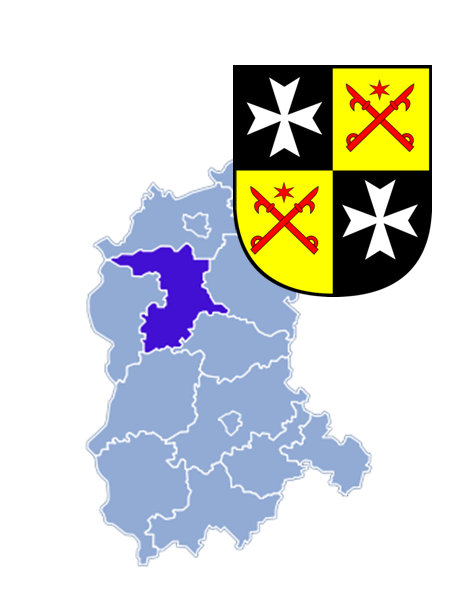 POWIAT SULĘCIŃSKIJAK KORZYSTAĆ Z INFORMATORA?ZAKRES POMOCY DLA OSÓB Z ZABURZENIAMI PSYCHICZYMIPOMOC MEDYCZNAORZECZNICTWOMiejski/Powiatowy Zespół ds. Orzekania o NiepełnosprawnościZakład Ubezpieczenia Społecznego
(ZUS)Kasa Rolniczego Ubezpieczenia Społecznego
(KRUS)Komisja Lekarska ds. Inwalidztwa i Zatrudnienia
(dawny system orzekania)znaczny stopień niepełnosprawnościcałkowita niezdolność do pracy oraz samodzielnej egzystencjistała lub długotrwała niezdolność do pracy z prawem do zasiłkuI grupa inwalidzkaumiarkowany stopień niepełnosprawnościcałkowita niezdolność do pracynie występujeII grupa inwalidzkalekki stopień niepełnosprawnościczęściowa niezdolność do pracydługotrwała niezdolność do pracy bez prawa do zasiłku pielęgnacyjnegoIII grupa inwalidzkaORZEKANIE DO CELÓW RENTOWYCH I ZASADY PRZYZNAWANIA RENTY Z TYTUŁU NIEZDOLNOŚCI DO PRACYORZECZNICTWO DO CELÓW POZARENTOWYCH I ORZEKANIE O NIEPEŁNOSPRAWNOŚCIZASADY PRZYZNAWANIA POMOCY SPOŁECZNEJPOMOC SPOŁECZNA POZA MIEJSCEM ZAMIESZKANIAEDUKACJAPORADNICTWO ZAWODOWE I AKTYWIZACJA ZAWODOWAORGANIZACJE POZARZĄDOWEKOMISJE ds. ROZWIĄZYWANIA PROBLEMÓW ALKOHOLOWYCHPUNKTY KONSULTACYJNE DLA OFIAR PRZEMOCY W RODZINIE I OSÓB UZALEŻNIONYCH OD ALKOHOLU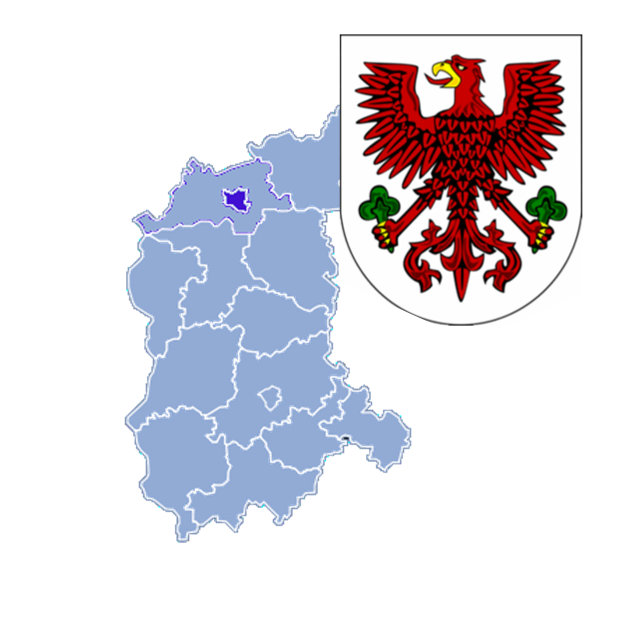 GORZÓW WIELKOPOLSKI MIASTO NA PRAWACH POWIATUGORZÓW WIELKOPOLSKI MIASTO NA PRAWACH POWIATUPOMOC SPOŁECZNAPOMOC SPOŁECZNAGorzowskie Centrum Pomocy Rodzinie ul. Walczaka 42 blok nr 266-400 Gorzów Wielkopolskiwww.gcprgorzow.pltel.: 95 71 51 360 fax: 95 71 51 387e-mail: sekretariat@gcprgorzow.plePUAP (adres skrzynki:/GCPRIPS/skrytka Dom Pomocy Społecznej Nr 2 ul. Walczaka 4266-400 Gorzów Wielkopolskidla osób przewlekle psychicznie chorychz filią „Dom w Połowie Drogi”ul. Walczaka 2766-400 Gorzów Wielkopolskidla osób przewlekle psychicznie chorych na tle alkoholowym90 miejsctel.: 95 72 58 640, 95 73 58 610fax: 95 73 58 609, 95 72 58 640e-mail: dpsnr2gorzow@o2.plFilia - tel.: 95 73 24 924Środowiskowy Dom Samopomocyul. Armii Polskiej 3866-400 Gorzów Wielkopolskidla osób przewlekle psychicznie chorych 28 miejsctel.: 95 72 05 695e-mail: srodowiskowydom@gmail.comŚrodowiskowy Dom Samopomocyul. Złotego Smoka 666-400 Gorzów Wielkopolskidla osób upośledzonych umysłowo38 miejsctel. kom.: 798 982 009 tel.: 95 72 08 598e-mail: info@wtz.com.plŚrodowiskowy Dom Samopomocyul. Walczaka 166-400 Gorzów Wielkopolskiwww.psonigorzow.org.pldla osób upośledzonych umysłowo35 miejsctel. kom.: 697 982 438, 697 982 093, 697 982 438e-mail: kancelaria@psonigorzow.org.plMieszkania Chronione www.psonigorzow.org.pl4 mieszkania 12 miejsctel.: 95 72 58 776 e-mail: wieslaw.antosz@wtz.com.pl prowadzone przez Stowarzyszenie Człowiek w Potrzebie – Wolontariat Gorzowskiul. Walczaka 4266-400 Gorzów WielkopolskiCałodobowa opieka dla osób niepełnosprawnych www.psonigorzow.org.pl 9 miejsc tel. kom.: 697 982 438e-mail: kancelaria@psonigorzow.org.pl;zarzad@psonigorzow.org.plprowadzona przez Polskie Stowarzyszenie na Rzecz Osób z Niepełnosprawnością Intelektualną Koło w Gorzowie Wielkopolskimul. Walczaka 1
66-400 Gorzów WielkopolskiORZECZNICTWO DO CELÓW RENTOWYCHORZECZNICTWO DO CELÓW RENTOWYCHZakład Ubezpieczeń SpołecznychOddział w Gorzowie Wielkopolskimul. Sikorskiego 4266-400 Gorzów Wielkopolskiwww.zus.plZasięg terytorialny:Miasto: Gorzów Wielkopolski, Gminy: Bogdaniec, Deszczno, Kłodawa, Lubiszyn, Santok, Witnica.tel.: 95 72 85 200, 95 72 85 300, 95 72 85 400, 95 72 85 462fax: 95 72 85 454ORZECZNICTWO DO CELÓW POZARENTOWYCHORZECZNICTWO DO CELÓW POZARENTOWYCHGorzowskie Centrum Pomocy RodziniePowiatowy Zespół do Spraw Orzekania o Niepełnosprawnościul. Walczaka 4266-400 Gorzów Wielkopolski(Pawilon 2, wejście B, pok 202)www.gcprgorzow.plZakres terytorialny: Miasto: Gorzów Wlkp.,Powiaty: sulęciński i słubicki.tel.: 95 71 51 369   e-mail: sekretariat@gcprgorzow.pl;orzecznictwo@gcprgorzow.plePUAP (adres skrzynki:/GCPRIPS/skrytka Wojewódzki Zespół ds. Orzekania o NiepełnosprawnościLubuski Urząd Wojewódzkiul. Jagiellończyka 866-400 Gorzów Wielkopolskitel.: 95 71 15 131e-mail: marlena.judczyc@lubuskie.uw.gov.plOPIEKA ZDROWOTNAOPIEKA ZDROWOTNANiepubliczny Zakład Opieki ZdrowotnejPoradnia Zdrowia PsychicznegoMarta Szczygielska-Dzwończykul. Obrońców Pokoju 31a66-400 Gorzów WielkopolskiRodzaj:Poradnia Zdrowia Psychicznego dla Dorosłych.tel. kom.: 796 622 221Ośrodek Terapeutyczny "SZANSA" s.c.Przychodnia Terapii Uzależnień, Współuzależnienia i Zdrowia Psychicznegoul. Mieszka I 57/366-400 Gorzów WielkopolskiDzienny Oddział Terapii Uzależnienia od Alkoholuul. Mickiewicza 21/866-400 Gorzów Wielkopolskitel.: 95 72 05 074, 95 73 54 575Stowarzyszenie MONARPoradnia Profilaktyki, Leczenia i Terapii Uzależnieńul. Ogińskiego 4366-400 Gorzów Wielkopolskitel.: 95 73 67 171Niepubliczny Zakład Opieki ZdrowotnejOśrodek Terapii Uzależnień s.c. Apolonia Górniak, Jan Górniakul. Warszawska 6/20966-400 Gorzów WielkopolskiRodzaj:Poradnia Antynikotynowa,Poradnia Terapii Uzależnienia i Współuzależnienia od Alkoholu.tel.: 95 72 04 526Instytut Zdrowia Psychicznego„Para Familia”ul. Walczaka 12B/12 (II piętro)66-400 Gorzów Wielkopolskiwww.izp-parafamilia.plRodzaj:Poradnia Zdrowia Psychicznego dla Dzieci i Młodzieży,Poradnia Psychologiczna,Poradnia Zdrowia Psychicznego dla Dorosłych.tel.: 95 78 35 181 
e-mail: kontakt@izp-parafamilia.plWojskowa Specjalistyczna Przychodnia Lekarska Samodzielny Publiczny Zakład Opieki Zdrowotnejul. Sienkiewicza 10-1166-400 Gorzów Wielkopolskiwww.wsplgorzow.plRodzaj:Poradnia Zdrowia Psychicznego dla Dorosłych.tel.: 95 72 28 667, 95 72 27 285fax: 95 72 81 237Samodzielny Publiczny Zakład Opieki Zdrowotnej „Przychodnia Dworcowa”ul. Dworcowa 466-400 Gorzów Wielkopolski www.pdspzoz.plRodzaj:Poradnia Leczenia Uzależnień,Poradnia Zdrowia Psychicznego dla Dorosłych.tel.: 95 73 92 900, 95 73 92 900, 95 73 92 950e-mail: sekretariat@pdspzoz.plWielospecjalistyczny Szpital Wojewódzki w Gorzowie Wlkp. sp. z o.o.Zespół Szpitalnyul. Walczaka 4266-400 Gorzów WielkopolskiRodzaj:Świadczenia w Izbie Przyjęć Szpitala,Leczenie Środowiskowe (Domowe),Oddział Leczenia Alkoholowych Zespołów Abstynencyjnych (Detoksykacji),Oddział Opiekuńczo-Leczniczy Psychiatryczny dla Dorosłych,Oddział Psychiatrii Sądowej w Warunkach Podstawowego Zabezpieczenia dla Dorosłych,Oddział Psychiatrii Sądowej w Warunkach Wzmocnionego Zabezpieczenia dla Dorosłych,Oddział Psychiatryczny dla Dorosłych.Poradnia Zdrowia Psychicznego dla Dorosłych.tel.: 95 73 31 600 (Informacja o numerach)tel.: 95 73 31 602 (Kancelaria / Sekretariat Lekarza Naczelnego)fax: 95 73 31 624 e-mail: sekretariat@szpital.gorzow.plEDUKACJAEDUKACJAMiejskie Przedszkole Integracyjne Nr 27ul. Śląska 4266-400 Gorzów Wielkopolskiwww.mpi27-gorzow.pltel.: 95 73 69 606e-mail: p27@edu.gorzow.plOśrodek Rehabilitacyjno-Edukacyjno-Wychowawczyul. Walczaka 1A66-400 Gorzów Wielkopolski www.psonigorzow.org.pltel. kom.: 697 982 126e-mail: dyrektororewgw@psonigorzow.org.pl,            orewgw@psonigorzow.org.plZespół Poradni Psychologiczno-Pedagogicznychul. Czereśniowa 4i66-400 Gorzów Wielkopolski www.zppp-gorzow.pltel.: 95 73 20 736fax: 95 72 26 224e-mail: zpppgorzow@wp.plZespół Szkół Specjalnych Nr 14 im. Ambasadorów Praw Człowiekaul. Mościckiego 366-400 Gorzów Wielkopolskiwww.zss14.edu.gorzow.plw skład, którego wchodzą:Szkoła Podstawowa Specjalna Gimnazjum Specjalne,Dwuletnia Zasadnicza Szkoła Zawodowa Specjalna kierunek: -ogrodnik terenów zielonych; -kucharz małej gastronomiiSzkoła Specjalna Przysposabiająca do Pracy.tel.: 95 78 35 281e-mail: zss14@edu.gorzow.plMiejskie Przedszkole Integracyjne Nr 14 ul. Jana Kasprowicza 1066-400 Gorzów Wielkopolskiwww.przedszkole-gorzow.pltel.: 95 72 26 287e-mail: mpi14@tlen.plMiejskie Przedszkole Integracyjne Nr 9ul. Widok 2566-400 Gorzów Wielkopolski www.mpi9.it-gorzow.pltel.: 95 73 21 880e-mail: p9@edu.gorzow.plOśrodek Rewalidacyjno-Edukacyjno-Wychowawczy dla Dzieci i Młodzieży z Autyzmemul. Małyszyńska 866-400 Gorzów Wielkopolskiwww.autyzm-gorzow.orgtel.: 95 72 26 097tel. kom.: 885 021 923e-mail: autyzm1_gorzow@wp.plPrzedszkole Specjalne dla Dzieci z Autyzmemul. Małyszyńska 866-400 Gorzów Wielkopolskiwww.autyzm-gorzow.orgtel. kom.: 885 021 925, 885 021 927e-mail: autyzm1_gorzow@wp.plSzkoła Podstawowa „Sowa”ul. Armii Polskiej 3166-400 Gorzów Wielkopolskiwww.autyzm-gorzow.orgtel. kom.: 885 021 872e-mail: autyzm1_gorzow@wp.plPoradnia Psychologiczno-Pedagogiczna Nr 1 ul. Pankiewicza 5-7 66-400 Gorzów Wielkopolskiwww.ppp1.powiatgorzowski.pltel.: 95 73 30 467e-mail: porpsychped1@powiatgorzowski.plPoradnia Diagnostyczno-Terapeutyczna ul. Piłsudskiego 4766-400 Gorzów Wielkopolskitel. kom.: 600 896 893tel.: 95 72 58 226Niepubliczna Poradnia Psychologiczno-Pedagogicznaul. Walczaka 12 c66-400 Gorzów Wlkp.tel.: 95 78 35 181e-mail: p.psychologicznopedagogiczna@gmail.comZespół Kształcenia Specjalnego Nr 1im. Karola Wojtyłyul. Dunikowskiego 566-400 Gorzów Wielkopolskiw skład, którego wchodzą:Przedszkole Specjalne Nr 34,Szkoła Podstawowa Specjalna Nr 18,Gimnazjum Specjalne Nr 18.tel.: 95 72 28 466e-mail: zks1gorzow@wp.pl, zks1@interia.plAKTYWIZACJA ZAWODOWAAKTYWIZACJA ZAWODOWAPowiatowy Urząd Pracyw Gorzowie Wielkopolskimul. Walczaka 11066-400 Gorzów Wielkopolskiwww.gorzow.praca.gov.pl informacja tel.: 95 73 60 640;sekretariat tel.: 95 73 60 643fax: 95 73 60 669e-mail: zigo@praca.gov.pl Centrum Integracji Społecznej przy SPSS „Krąg” ul. Teatralna 2666-400 Gorzów Wielkopolskiwww.krag.org.pldziałalność:-gastronomiczna, -remontowa, -porządkowai pielęgnacji zieleni, -opiekuńcza40 miejsctel.: 95 72 04 600, 95 72 05 033fax: 95 72 04 533e-mail: cis_gorzow@tlen.plCentrum Integracji Społecznej ul. Słoneczna 62-62a66-400 Gorzów Wielkopolskidziałalność:-remontowo-budowlana, -gastronomiczna,-porządkowa, -rekultywacji i pielęgnacji terenów zielonych, -opieki nad osobą zależną90 miejsctel./fax: 95 72 01 475      e-mail: biuro@bratkrystyn.plMiędzygminne Centrum Integracji Społecznej „Rozwój”ul. Łazienki 666-400 Gorzów Wielkopolskiwww.mcis.lubuskie.org.pldziałalność:-gospodarcza, -gastronomiczna,-porządkowa i pielęgnacji zieleniśrednio 20 miejsctel.: 95 72 99 915Warsztaty Terapii Zajęciowej ul. Czereśniowa 15
66-400 Gorzów Wielkopolski45 miejsctel.: 95 72 95 943tel. kom.: 607 368 780e-mail: wtzgorzow@o2.plWarsztaty Terapii Zajęciowejul. Walczaka 4266-400 Gorzów Wielkopolski www.wtz.com.pl50 miejsctel.: 95 72 58 776e-mail: info@wtz.com.plSPÓŁDZIELNIE SOCJALNE I ZAKŁADY PRACY CHRONIONEJSPÓŁDZIELNIE SOCJALNE I ZAKŁADY PRACY CHRONIONEJSpółdzielnia Socjalna Zakład Wielobranżowy „Lider”ul. Teatralna 2666-400 Gorzów Wielkopolskidziałalność:-przygotowywanie i dostarczanie żywności dla zewnętrznych odbiorców,- pielęgnacja zieleni, -drobne roboty konserwatorsko-budowlanetel. kom.: 535 591 933e-mail: sszwpomoc@gmail.comSpółdzielnia Socjalna"Odkrywamy Lubuskie"ul. Spichrzowa 4A                        66-400 Gorzów Wielkopolskidziałalność:-obsługa ruchu turystycznego,- organizacja impreztel. kom.: 697 087 233 e-mail: odkrywamylubuskie@gmail.comWielobranżowa Spółdzielnia Socjalna "Woreczek"ul. Chrobrego 33/166-400 Gorzów Wielkopolskidziałalność:-gastronomia, -catering, -organizacja impreztel. kom.: 601 568 275e-mail: wssworeczek@gmail.com,Spółdzielnia Socjalna "Koliber" ul. Poznańska 8366-400 Gorzów Wielkopolskidziałalność:-usługi związane z zagospodarowaniem zielenitel. kom.: 796 571 953 e-mail: biuro@ogrody-gorzow.plSpółdzielnia Socjalna "IDEA"ul. Przemysłowa 53 66-400 Gorzów Wielkopolskidziałalność:-sprzedaż części motoryzacyjnych,  -mechanika pojazdówtel. kom.: 502 219 700Spółdzielnia Socjalna „MEDI-SPA” ul. Teatralna 26
66-400 Gorzów Wielkopolskidziałalność:-pomoc społeczna zapewniająca opiekę pielęgniarską z zakwaterowaniemtel. kom.: 601 799 201Spółdzielnia Socjalna „WSPARCIE”ul. Teatralna 26
66-400 Gorzów Wielkopolskidziałalność:-pomoc społeczna zapewniająca opiekę pielęgniarską z zakwaterowaniemtel. kom.: 601 799 202Spółdzielnia Socjalna "ECO-FACH"ul. Poznańska 8366-400 Gorzów Wielkopolskidziałalność:-montaż instalacji odwadniających, studnie głębinowe, -małe prace remontowe i wykończeniowe, -wdrażanie technologii oszczędzających wodę i energiętel. kom.: 725 472 917e-mail: ecofach@fgmail.com Spółdzielnia Socjalna "U Babci Nonci" ul. Chrobrego 18, 66-400 Gorzów Wielkopolskidziałalność:-usługi gastronomiczne - posiłki kuchni regionalnej cygańskiej, -promocja kultury cygańskiejtel.: 795 692 944e-mail: ubabcinonci@gmail.comSpółdzielnia Socjalna„Warto Nad Wartą”ul. Złotego Smoka 666-400 Gorzów Wielkopolskitel.: 95 72 58 776Spółdzielnia Socjalna Biuro Obsługi Administracyjnejul. Teatralna 2666-400 Gorzów Wielkopolskitel.: 95 72 04 600Spółdzielnia SocjalnaZakład Wielobranżowy Pomocul. Teatralna 2666-400 Gorzów Wielkopolskie-mail: sszwpomoc@gmail.comSpółdzielnia Socjalna „Kwazar”ul. Słoneczna 6266-400 Gorzów Wielkopolskiwww.kwazargorzow.pltel. kom.: 607 568 578e-mail: kwazargorzow@gmail.comSpółdzielnia Socjalna IDEAul. Olimpijska 36 66-400 Gorzów Wielkopolskiwww.ideea24.pltel. kom.: 502 219 700GWM Sp. z o. o.ul. Na Skarpie 49 D 66-400 Gorzów Wielkopolskiwww.gwm.net.pltel./fax: 95 72 95 276Impuls Sp. z o. o.ul. Podmiejska 17B66-400 Gorzów Wielkopolskiwww.impuls24.pltel.: 95 72 52 600e-mail: firma@impuls24.plPrzedsiębiorstwo Produkcyjno-Handlowe „Irmek” Ireneusz Smalecul. Borowskiego 1 A66-400 Gorzów Wielkopolskitel.: 95 72 25 738Aquila Group Sp. z o. o.ul. Husarska 2066-400 Gorzów Wielkopolskiwww.aquilagroup.pl/kontakttel.: 95 72 07 070fax: 95 72 50 028e-mail: biuro@aquilagroup.pl„PRODUCTS” Romaniszyn i Romaniszyn Sp. j.ul. Żwirowa 5K66-400 Gorzów Wielkopolskiwww.products.com.pltel.: 95 78 19 284fax: 95 78 19 273 e-mail: products@products.com.pl„PULS” Sp. z o.o.ul. Walczaka 2566-400 Gorzów Wielkopolskitel.: 95 72 52 696, 95 73 20 062 fax: 95 73 25 440, 95 73 22 715Spółdzielnia Inwalidów „Warta”ul. Sikorskiego 3066-400 Gorzów Wielkopolskiwww.si-warta.pl/pltel. kom.: 502 585 307e-mail: sekretariat@si-warta.pl Przedsiębiorstwo Produkcyjno Usługowo Handlowe „STEMAR” Stefan, Maria, Dagmara Roćko Sp. j.ul. Mała 566-400 Gorzów Wielkopolskiwww.stemar.pltel.: 95 72 25 215, tel. kom.: 601 366 813
e-mail: gorzow@stemar.plZakład Produkcyjno-Usługowy „STIL-PAK” Sp. z o. o.ul. Walczaka 2566-400 Gorzów Wielkopolskitel.: 95 78 22 570, 95 78 22 572Przedsiębiorstwo Produkcyjno Usługowo Handlowe TECH-DOM Michalik Sp. J.ul. Staszica 1F66-400 Gorzów Wielkopolskiwww.tech-dom.pltel.: 95 72 98 167, 95 72 99 257 tel. kom.: 781 860 014, 781 860 018
fax: 95 78 36 646 
e-mail: biuro@tech-dom.pl, biuro@mmperfect.plKoncesjonowana Firma Ochrony Mienia ,,Herkules”ul. Wyszyńskiego 11-1366-400 Gorzów Wielkopolskiwww.ochrona-herkules.pltel./fax: 95 73 80 270tel. kom.: 502 047 015 e-mail: biuro@ochrona-herkules.pl„Poziom” Sp. z o.o.ul. Mieszka I 3966-400 Gorzów Wielkopolskiwww.poziom.com.pltel.: 95 72 03 856fax: 95 72 03 856e-mail: poziom@poziom.com.plKoncesjonowana Firma Ochrony Osób i Mienia „ADLER” Ryszard Szarejkoul. Willowa 1166-400 Gorzów Wielkopolskiwww.adlerochrona.eutel.: 95 72 05 822tel. kom.: 607 970 620, 502 029 810fax: 95 72 57 722 e-mail: ochrona.adler@op.plSekret Sp. z o. o.ul. E. Zawackiej 4366-400 Gorzów Wielkopolskiwww.ochronaisprzatanie.pltel.: 95 724 19 42Usługi Specjalistyczne Adler Bis Marta Loręckaul. Podmiejska Boczna 1466-400 Gorzów Wielkopolskitel.: 95 72 57 722Poziom Serwis Sp. z o.o.ul. Kostrzyńska 8966-400 Gorzów Wielkopolskitel.: 95 72 03 856ORGANIZACJE POZARZĄDOWEORGANIZACJE POZARZĄDOWEPolskie Stowarzyszenie na Rzecz Osób z Niepełnosprawnością Intelektualną Koło w Gorzowie Wielkopolskimul. Walczaka 166-400 Gorzów Wielkopolskitel. kom.: 697 982 438e-mail: kancelaria@psonigorzow.org.pl;            zarzad@psonigorzow.org.plStowarzyszenie Człowiek w Potrzebie – Wolontariat Gorzowskiul. Walczaka 4266-400 Gorzów Wielkopolskiwww.wtz.com.pltel.: 95 72 58 776e-mail: info@wtz.com.pl,             wieslaw.antosz@wtz.com.plLubuskie "Stowarzyszenie Rodzin – Zdrowie Psychiczne" w Gorzowie Wielkopolskimul. Armii Polskiej 3866-400 Gorzów Wielkopolskitel.: 95 72 05 695Stowarzyszenie Na Rzecz Osób Z Autyzmem w Gorzowie Wielkopolskimul. Walczaka 4266-400 Gorzów Wielkopolskiwww.autyzm-gorzow.orgtel./fax: 95 72 26 097e-mail: autyzm1_gorzow@wp.plStowarzyszenie przy Zespole Kształcenia Specjalnego Nr 1ul. Walczaka 166-400 Gorzów Wielkopolskiwww.zks.edu.gorzow.pltel.: 95 72 28 466tel. kom.: 667 659 251fax: 95 72 28 466e-mail: zks1gorzow@wp.plStowarzyszenie Rodzin Katolickich Diecezji Zielonogórsko-GorzowskiejPlac Staromiejski 166-400 Gorzów Wielkopolskitel.: 95 72 25 460fax: 95 72 25 091Polski Czerwony Krzyż Oddział w Gorzowie Wielkopolskimul. Chrobrego 2866-400 Gorzów Wielkopolskiwww.pck.pltel.: 95 73 52 492e-mail: zr.gorzowwlkp@pck.org.plPolskie Towarzystwo Walki z Kalectwem Oddział w Gorzowie Wielkopolskimul. Kosynierów Gdyńskich 8166-400 Gorzów Wielkopolskiwww.twkgorzow.org.pltel.: 95 73 20 818tel. kom.: 792 475 692e-mail: twkgorzow@interia.plFundacja "Złota Jesień"ul. Kościuszki 1a lok. 966-400 Gorzów Wielkopolskiwww.wtz.com.pltel.: 95 72 58 776, 95 72 57 772 e-mail: info@wtz.com.pl Gorzowski Związek Sportu Niepełnosprawnych „START”ul. Drzymały 1066-400 Gorzów Wielkopolskiwww.start.gorzow.pltel.: 95 72 00 679fax: 95 72 00 677e-mail: start.gorzowwlkp@gmail.comKOMISJA ds. ROZWIĄZYWANIA PROBLEMÓW ALKOHOLOWYCHMiejska Komisja Rozwiązywania Problemów Alkoholowychul. Teatralna 2666-400 Gorzów Wielkopolski tel.: 95 73 55 806PUNKTY KONSULTACYJNE DLA OFIAR PRZEMOCY W RODZINIE I OSÓB UZALEŻNIONYCH PUNKTY KONSULTACYJNE DLA OFIAR PRZEMOCY W RODZINIE I OSÓB UZALEŻNIONYCH Gorzowskie Centrum Pomocy Rodzinie Zespół ds. UzależnieńInstruktor terapii uzależnieńul. Jagiełły 7 Specjalista terapii uzależnieńul. Drzymały 10 66-400 Gorzów Wielkopolskitel. kom.: 505 276 395, 519 319 539 tel. kom.: 505 276 395tel. kom.: 519 319 539Punkt konsultacyjnyPolskiego Towarzystwa Zapobiegania NarkomaniiOddział Terenowy w Gorzowie Wielkopolskimul. Bohaterów Westerplatte 1066-400 Gorzów Wielkopolskitel.: 95 71 51 360Klub Abstynenta „24 godziny”ul. Łużycka 32/466-400 Gorzów Wielkopolskitel.: 95 73 51 342tel. kom.: 693 466 821Stowarzyszenie Klub Abstynenta „Odnowa”ul. Mieszka I 1166-400 Gorzów Wielkopolskitel. kom.: 502 146 292e-mail: klubodnowa@wp.plKoło Gorzowskiego Towarzystwa Pomocy im. Św. Brata AlbertaOśrodek Pomocy Osobom Nietrzeźwymul. Walczaka 2766-400 Gorzów Wielkopolskitel.: 95 73 67 171PSYCHOLODZY I PSYCHIATRZYPSYCHOLODZY I PSYCHIATRZYMonika Wysockapsychologul. Borowskiego 2a/366-400 Gorzów Wielkopolskitel.: 95 78 81 672Tomasz Wójcikpsycholog, psychoterapeuta, terapeutaul. Walczaka 12b/566-400 Gorzów Wielkopolskitel.: 95 78 81 678Agnieszka Michnowiczpsycholog, psychoterapeutaul. Borowskiego 2a-366-400 Gorzów Wielkopolskitel.: 95 78 87 127e-mail: gabinet@psychoterapia-michnowicz.plAriel Murmyłopsycholog, psychoterapeuta, terapeutaul. Walczaka 12b66-400 Gorzów Wielkopolskitel.: 95 78 87 129Mieczysław Szympolskipsycholog, seksuolog, terapeutaul. Żwirowa 9a/566-400 Gorzów Wielkopolskitel.: 95 78 87 125Małgorzata Szulcpsycholog, psychoterapeutaul. Borowskiego 2A-366-400 Gorzów Wielkopolskitel.: 95 78 87 132Karolina Torzewskapsychologul. Górczyńska 1766-400 Gorzów Wielkopolskitel.: 95 78 87 130Zuzanna Brożekpsycholog, terapeuta, diagnostykul. Nadbrzeżna 1766-400 Gorzów Wielkopolskitel. kom: 616 287 624Krzysztof Łowiguspsycholog, diagnostyk, psychoterapeutaul. Wawrzyniaka 79/266-400 Gorzów Wielkopolskitel.: 95 78 87 134Małgorzata Pawłowiczpsycholog, terapeutaul. Górczyńska 1766-400 Gorzów Wielkopolskiwww.medi-raj.pltel.: 95 78 81 674Lidia Ławniczakpsycholog, psychoterapeutaul. Górczyńska 1766-400 Gorzów Wielkopolskiwww.medi-raj.pltel.: 95 788 16 84 Lilla Budzianowskapsychoterapeuta, psycholog, terapeutaul. Drzymały 1366-400 Gorzów Wielkopolskitel.: 95 78 87 136Edyta Duszczakpsychoterapeuta, psycholog, terapeutaul. Nadbrzeżna 1766-400 Gorzów Wielkopolskiwww.dwakrzesla.pltel.: 95 78 81 676 Jolanta Szynkarczukpsycholog, terapeutaul. Kazimierza Wielkiego 6466-400 Gorzów Wielkopolskiwww.cpp-balance.pltel. kom.: 693 298 698Bogna Sternapsychologul. 30- tego Stycznia 15/1466-400 Gorzów Wielkopolskitel. kom.: 606 708 649Magdalena Musiolikpsychologul. Dowgielewiczowej 33/566-400 Gorzów Wielkopolskitel. kom.: 603 046 472 e-mail: maragdam@wp.pl Joanna Cegłapsycholog, terapeutaul. Nadbrzeżna 17 lok. 3p66-400 Gorzów Wielkopolskitel.: 95 78 81 687Julia Chomskapsychologul. Piłsudskiego 1 A gab. 1566-400 Gorzów Wielkopolskiwww.psychokomfort.pltel. kom.: 503 163 598e-mail: info@psychokomfort.plAgnieszka Dobosiewiczpsychologul. Nadbrzeżna 17, pokój 3p66-400 Gorzów Wielkopolskiwww.agnieszkadobosiewicz.pltel. kom.: 668 475 359e-mail: kontakt@agnieszkadobosiewicz.plJoanna Sobkowiakpsychoterapeuta, psychologul. Nadbrzeżna 17/3066-400 Gorzów Wielkopolskiwww.gabinetsens.pl/joanna-sobkowiaktel. kom.: 503 131 504e-mail: sobkowiak.j@gmail.comAgnieszka Krystiancpsychologul. Nadbrzeżna 17 (biurowiec Wildomu, pok. 10) 66-400 Gorzów Wielkopolskiwww.psycholog.hekko.pltel. kom.: 693 46 20 96dr Marzena Tomczakpsycholog, psychoterapeutaul. Perłowa 11/866-400 Gorzów Wielkopolskiwww.psychoterapia-gorzow.eutel. kom.: 888 893 344Anita Sadurskapsycholog, psychoterapeuta, terapeutaul. Kombatantów 34,66-400 Gorzów Wielkopolskiwww.psycholog-anitasadurska.com.pltel. kom.: 785 227 231 Iwona Szpakowskapsychologul. Mickiewicza 15a/166-400 Gorzów Wielkopolskitel. kom.: 609 108 448e-mail: iszpakowska@op.plMaciej Mizerapsychologul. Warszawska 14b66-400 Gorzów WielkopolskiLucyna Szołnopsycholog, terapeuta, diagnostykul. Piłsudskiego 1B (Gorzowska Lecznica Specjalistyczna gab.312)66-400 Gorzów Wielkopolskiwww.sens-psycholog.pltel. kom.: 608 612 071e-mail: lucyna.szolno@op.plUrszula Onichowskapsychologul. Mickiewicza 15a 66-400 Gorzów Wielkopolskiwww.poradniamentis.webs.comtel. kom.: 600 422 299e-mail: mentis66400@gmail.comElżbieta Wieczorekpsycholog, psychoterapeutaul. Chabrowa 1666-400 Gorzów Wielkopolskiwww.gorzow-psycholog.pltel. kom.: 605 841 513e-mail: terapia@gorzow-psycholog.plMałgorzata Kruszewskapsychologul. Łazienki 666-400 Gorzów Wielkopolskitel. kom.: 792 990 799Marta Jaszkulpsycholog, terapeutaul. Łokietka 32-33, lok.4266-400 Gorzów Wielkopolskiwww.psychologgorzow.com.pltel. kom.: 784 292 985Anna Kruszakinpsychologul. Kazimierza Wielkiego 6466-400 Gorzów Wielkopolskiwww.cpp-balance.pl/anna-kruszakintel. kom.: 693 298 698e-mail: kontakt@cpp-balance.pl Anita Pawlak - Perskapsychologul. Ogińskiego 9366-400 Gorzów Wielkopolskitel.: 95 73 56 207Marta Mikołajewicz-Kiełpińskapsycholog, diagnostyk, psychoterapeutaul. Ogińskiego 55 l. 466-400 Gorzów Wielkopolskiwww.psychologgorzow.net.pltel. kom.: 608 876 857Katarzyna Sękara-Setkowiszpsychologul. Sienkiewicza 10/1166-400 Gorzów Wielkopolskitel. kom.: 510 620 152Alicja Mackiewiczpsychologul. Walczaka 12F/766-400 Gorzów Wielkopolskitel. kom.: 694 578 853Joanna Solińskapsychologul. Piłsudskiego 1 B66-400 Gorzów Wielkopolskitel.: 95 73 22 942, 95 73 21 329fax.: 95 73 58 713 e-mail: gls@skrzynka.plAgata Kozłowskapsychologul. Stilonowa 2166-400 Gorzów Wielkopolskiwww.hospicjum-gorzow.pltel.: 95 72 82 225Maria Krzesińskapsychologul. Piłsudskiego 1 B66-400 Gorzów Wielkopolskitel.: 95 73 22 942, 95 73 21 329fax.: 95 73 58 713 e-mail: gls@skrzynka.plElżbieta Rojszczakpsychologul. Piłsudskiego 1 B66-400 Gorzów Wielkopolskitel.: 95 73 22 942, 95 73 21 329fax: 95 73 58 713 e-mail: gls@skrzynka.pldr Anna Czekanowska-Gubskapsychologul. Walczaka 12b/12 (II piętro)66-400 Gorzów Wielkopolskiwww.izp-parafamilia.pl/anna_czekanowska_gubska.htmltel.: 95 78 35 181 e-mail: kontakt@izp-parafamilia.plMaja Biedrowskapsychologul. Narutowicza 11/666-400 Gorzów Wielkopolskiwww.psychologgorzów.pltel. kom.: 784 981 468e-mail: majabiedrowska@gmail.comEdyta Mikułapsychologul. Mickiewicza 3366-400 Gorzów Wielkopolskitel. kom.: 669 207 055Maria GosPsychologul. Drzymały 10, pok. 766-400 Gorzów Wielkopolskitel.: 95 71 51 357, 95 71 51 348tel. kom.: 501 396 577Anna Swiderskapsychologul. Sosabowskiego 1566-400 Gorzów Wielkopolskitel. kom.: 602 296 670Barbara Rozumowska-Kamińskapsychologul. Nowa 566-400 Gorzów Wielkopolskiwww.nowa5.pltel.: 95 73 66 700 tel. kom.: 697 970 134, 506 322 155e-mail: recepcja@nowa5.plApolonia Górniakpsychologul. Warszawska 6/209, ul. Drzymały 1166-400 Gorzów Wielkopolskitel. kom.: 603 046 563e-mail: a.gorniak1@op.plMonika Koropczukpsychologul. Stilonowa 2166-400 Gorzów Wielkopolskiwww.hospicjum-gorzow.pltel.: 95 72 82 225Grażyna Serpinapsychologul. Matejki 22 m. 266-400 Gorzów Wielkopolskitel.: 95 72 20 974Maria Piwarskapsychologul. Kleberga 5 m. 466-400 Gorzów Wielkopolskitel. kom.: 515 252 677Izabela Chmielowiecpsychologul. Dworcowa 466-400 Gorzów Wielkopolskitel. kom.: 504 558 271Joanna Tokarczykpsychologul. Gwiaździsta 466-400 Gorzów Wielkopolskitel.: 95 72 04 821lek. med. Rafał Strugałapsychiatraul. Kombatantów 34 piętro 10 pokój 1005ul. Piłsudskiego 1 B66-400 Gorzów Wielkopolskiwww.psychiatragorzow.comtel.: 95 78 81 673lek. med. Błażej Antoszlekarz w trakcie specjalizacji, psychiatraul. Górczyńska 1766-400 Gorzów Wielkopolskiwww.medi-raj.pltel.: 95 78 87 142lek. med. Marek Meisingerpsychiatraul. Walczaka 12b /1366-400 Gorzów Wielkopolskiwww.meisinger.protel.: 95 78 87 128dr n. med. Władysław Sternapsychiatraul. 30 Stycznia 15/14 III piętro66-400 Gorzów Wielkopolskiwww.sterna-psychiatra.pltel. kom.: 602 103 955lek. med. Małgorzata Przybylskapsychiatra, psychiatra dziecięcyul. Kombatantów 3466-400 Gorzów Wielkopolskiwww.malgorzataprzybylska.comtel. kom.: 502 428 627e-mail: gabinet@malgorzataprzybylska.comlek. med. Izabela Ostrowskapsychiatraul. Piłsudskiego 1b66-400 Gorzów Wielkopolskitel.: 95 73 22 942, 95 73 21 329fax: 95 73 58 713 e-mail: gls@skrzynka.pllek. med. Franciszek Zmyślonypsychiatraul. Walczaka 4266-400 Gorzów Wielkopolskiwww.szpital.gorzow.pltel.: 95 73 31 862lek. med. Maria Starościak-Ponikowskapsychiatraul. Dworcowa 13ul. Piłsudskiego 1 B66-400 Gorzów Wielkopolskiwww.gls-gorzow.pltel.: 95 72 25 323, 95 73 22 942, 95 73 21 329lek. med. Anna Moskwapsychiatraul. Walczaka 4266-400 Gorzów Wielkopolskiwww.szpital.gorzow.pltel.: 95 73 31 200lek. med. Zofia Kołtowskapsychiatraul. Walczaka 4266-400 Gorzów Wielkopolskiwww.szpital.gorzow.pltel.: 95 73 31 200lek. med. Lidia Skinder-Wywiałpsychiatraul. Walczaka 4266-400 Gorzów Wielkopolskiwww.szpital.gorzow.pltel.: 95 73 31 200lek. med. Teresa Kowalskapsychiatraul. Walczaka 4266-400 Gorzów Wielkopolskiwww.szpital.gorzow.pltel.: 95 73 31 200lek. med.. Barbara Rędzińska-Boguckapsychiatraul. Walczaka 4266-400 Gorzów Wielkopolskiwww.szpital.gorzow.pltel.: 95 73 31 200lek. med. Izabela Barbara Ostrowskapsychiatraul. Górczyńska 1766-400 Gorzów Wielkopolskitel.: 95 73 58 993, 95 73 58 994 email: iza.ostrowska6@wp.pl lek. med. Jacek Guzikowskichirurg, lekarz rodzinny, psychiatraul. Nefrytowa 766-400 Gorzów Wielkopolskitel.: 95 72 94 264lek. med. Marta Szczygielska-Dzwończykpsychiatraul. Kombatantów 34ul. Obrońców Pokoju 31A66-400 Gorzów Wielkopolskiwww.psychiatriagorzowwlkp.pltel. kom.: 796 622 221, 606 389 326e-mail: klarus@interia.pllek. med. Alina Zychpsychiatraul. Walczaka 4266-400 Gorzów Wielkopolskiwww.szpital.gorzow.pltel.: 95 73 31 200lek. med. Kamil Paszyńskipsychiatraul. Dworcowa 4ul. Piłsudskiego 1 B66-400 Gorzów Wielkopolskitel.: 95 73 24 649lek. med. Agnieszka Dutkiewiczpsychiatraul. Walczaka 4266-400 Gorzów Wielkopolskitel.: 95 73 31 600lek. med. Joanna Strzeleckapsychiatraul. Stilonowa 2166-400 Gorzów Wielkopolskiwww.hospicjum-gorzow.pltel.: 95 72 82 225lek. med. Joanna Sendlewskapsychiatraul. Dekerta 166-400 Gorzów Wielkopolskitel.: 95 73 31 600, 95 73 31 602 fax. 95 73 31 624 e-mail: sekretariat@szpital.gorzow.pllek. med.. Julita Hładynpsychiatraul. Obrońców Pokoju 31A66-400 Gorzów Wielkopolskitel. kom.: 796 622 221, 606 389 326e-mail: klarus@interia.pl,             0800545@zoz.org.pllek. med. Wojciech Ryszard Mitapsychiatraul. Żwirowa 9 / 366-400 Gorzów Wielkopolskitel. 95 73 31 200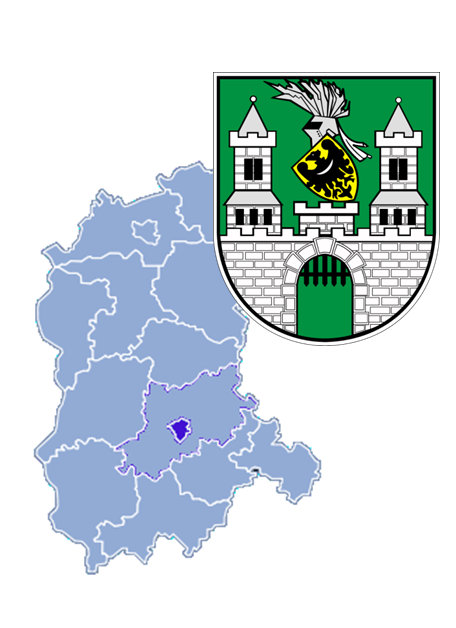 ZIELONA GÓRAMIASTO NA PRAWACH POWIATUZIELONA GÓRAMIASTO NA PRAWACH POWIATUPOMOC SPOŁECZNAPOMOC SPOŁECZNARegionalny Ośrodek Polityki SpołecznejAleja Niepodległości 36
65-042 Zielona Górawww.polityka-spoleczna.lubuskie.pltel.: 68 32 31 880
fax: 68 35 23 954
e-mail: sekretariat@rops.lubuskie.plMiejski Ośrodek Pomocy Społecznejul. Długa 1365-401 Zielona Górawww.mops.zgora.pltel.: 68 41 15 000fax: 68 41 15 001e-mail: biuro@mops.zgora.plŚrodowiskowy Dom Samopomocy Nr 1ul. Witebska 265-534 Zielona Góradla osób przewlekle psychicznie chorych 25 miejsctel.: 68 32 65 689e-mail: sdsamopomocy@tlen.plŚrodowiskowy Dom Samopomocy Nr 2ul. Witebska 265-534 Zielona Góradla osób upośledzonych umysłowo i dla osób wykazujących inne przewlekłe zaburzenia czynności psychicznych 25 miejsctel.: 68 45 87 768e-mail: ewag4@o2.plOśrodek Wsparcia dla Osób z Zaburzeniami Psychicznymi i z Upośledzeniem Umysłowymul. II Armii 30-4065-930 Zielona Góraplacówka dziennego pobytu24 miejsca tel.: 68 35 23 981Ośrodek Terapii Zajęciowej “Arkadia”ul. Bartosza Głowackiego 8b65-301 Zielona Góraplacówka pomocowo-opiekuńcza dziennego pobytu dla osób z różnym stopniem upośledzenia umysłowego głównie powyżej 25 roku życiapracownie:-kulinarna, -hafciarsko-krawiecka, -artystyczna, -plastyczna, -komputerowa25 miejsctel.: 68 45 37 413Dzienny Dom „Senior-WIGOR”Osiedle Pomorskie 2865-548 Zielona Góradla osób starszych, w tym dotkniętych chorobą Alzheimeratel.: 68 32 58 366e-mail: seniorwigor@gmail.comŚwietlica dla Dzieci i Młodzieży z Różnymi Dysfunkcjamiul. II Armii 30-4065-930 Zielona Góra11 miejsctel.: 68 35 23 981jednostka prowadząca: Katolickie Stowarzyszenie na Rzecz Osób Niepełnosprawnych „Tęcza” Diecezji Zielonogórsko-GorzowskiejMieszkania treningowedla samodzielnych osób z zaburzeniami ze spectrum autyzmu2 mieszkania uruchomione przez Fundację Generado powołaną przez Stowarzyszenie Pomocy Osobom Autystycznym „Dalej Razem” ul. H. Sienkiewicza 1065-443 Zielona Góratel. kom.: 502 030 516a współfinansowane przez Fundację VeluxORZECZNICTWO DO CELÓW RENTOWYCHORZECZNICTWO DO CELÓW RENTOWYCHZUS Oddział w Zielonej GórzeKupiecka 6565-426 Zielona Górawww.zus.plZasięg terytorialny:Miasto: Zielona Góra, Gminy: Babimost, Bojadła, Czerwieńsk, Kargowa, Nowogród Bobrzański, Sulechów, Świdnica, Trzebiechów, Zabór.tel.: 68 32 94 200fax: 68 32 02 555ORZECZNICTWO DO CELÓW POZARENTOWYCHORZECZNICTWO DO CELÓW POZARENTOWYCHMiejski Zespół ds. Orzekaniao Niepełnosprawnościul. Długa 13 (niski parter)65-401 Zielona Górawww.mops.zgora.pl/PL/695/Miejski_Zespol_ds__Orzekania_o_Niepelnosprawnosci/tel.: 68 41 15 100 – 09e-mail: mzoon@mops.zgora.pl; OPIEKA ZDROWOTNAOPIEKA ZDROWOTNALubuski Ośrodek Profilaktyki i Terapiiul. Jelenia 1a65-090 Zielona Górawww.lopit.plRodzaj:Hostel dla Uzależnionych od Substancji Psychoaktywnych,Oddział Dzienny Terapii Uzależnienia od Substancji Psychoaktywnych,Poradnia Terapii Uzależnienia i Współuzależnienia od Alkoholu,Poradnia Terapii Uzależnienia od Substancji Psychoaktywnych,Program Leczenia Substytucyjnego.tel.: 68 45 32 000e-mail: lopit@interia.pl
Wojewódzki Szpital Specjalistyczny dla Nerwowo i Psychicznie Chorych SPZOZ w Ciborzu ul. Fryderyka Chopina 965-031 Zielona GóraRodzaj:Leczenie Środowiskowe (Domowe),Poradnia Terapii Uzależnienia i Współuzależnienia od Alkoholu,Poradnia Zdrowia Psychicznego (Psychogeriatryczna),Poradnia Terapii Uzależnienia od Substancji Psychoaktywnych,Poradnia Zdrowia Psychicznego dla Dorosłych.tel.: 68 32 21 868Ośrodek Profilaktyki i Pomocy Psychiatrycznej „Relacja” ul. Nowa 2 a65-052 Zielona Górawww.relacja.zgora.plRodzaj:Leczenie Środowiskowe (Domowe),Poradnia Zdrowia Psychicznego dla Dziecii Młodzieży,Poradnia Psychologiczna.tel.: 68 35 14 794tel. kom.: 782 614 637Samodzielny Publiczny Zakład Opieki Zdrowotnej Ministerstwa Spraw Wewnętrznych i Administracjiul. Wazów 4265-044 Zielona Górawww.poliklinika.zgora.plRodzaj:Oddział Dzienny Leczenia Zaburzeń Nerwicowych,Poradnia Leczenia Nerwic,Poradnia Zdrowia Psychicznego dla Dorosłych,Poradnia Psychologiczna.tel.: 68 45 27 778Wojewódzki Ośrodek Terapii Uzależnień i Współuzależnieniaul. Wazów 3665-044 Zielona Górawww.wotuw.zgora.plRodzaj:Oddział Dzienny Terapii Uzależnienia od Alkoholu,Poradnia Terapii Uzależnienia i Współuzależnienia od Alkoholu,Poradnia Terapii Uzależnienia od Substancji Psychoaktywnych.tel.: 68 32 57 917e-mail: wotuw@wotuw.zgora.pl  Niepubliczny Zakład Opieki Zdrowotnej Poradnia Zdrowia Psychicznego z Psychiatrycznym Oddziałem Dziennym „INTEGRACJA”ul. II Armii 30/4065-936 Zielona GóraRodzaj:Oddział Dzienny Psychiatryczny dla Dorosłych,Poradnia Zdrowia Psychicznego dla Dorosłych.tel.: 68 45 31 988Niepubliczny Zakład Opieki Zdrowotnej  Ośrodek Diagnostyczno-Leczniczo- Rehabilitacyjny „Elfik”ul. Jana z Kolna 465-014 Zielona Górawww.elfik.zgora.plRodzaj:Poradnia dla Osób z Autyzmem Dziecięcym lub innymi całościowymi zaburzeniami rozwoju.tel.: 68 32 30 614EDUKACJAEDUKACJAPoradnia Psychologiczno-Pedagogicznaul. Jedności 9/565-018 Zielona Góratel. kom.: 538 301 164e-mail: zgora@awangarda.edu.plPoradnia Psychologiczno-Pedagogicznaul. Drzewna 1365-060 Zielona Góratel.: 68 32 47 517 e-mail: poradniapp.zg@o2.plNiepubliczna Poradnia Psychologiczno-Pedagogiczna Fizjo-Familyul. Gen. Józefa Sowińskiego 38A65-001 Zielona Góratel. kom.: 507 972 608 e-mail: zgora@fizjo-family.plZespół Edukacyjny Nr 2Miejskie Przedszkole Nr 30 z Oddziałami Integracyjnymi „Lokomotywa”ul. Leopolda Staffa 1065-436 Zielona Góratel.: 68 45 97 793 e-mail: ze2@zg.interklasa.plMiejskie Przedszkole nr 10 z Oddziałami Integracyjnymi "Wyspa Dzieci"ul. Monte Cassino 21a65-561 Zielona Góratel.: 68 45 41 880 e-mail: mp10zg@gmail.comMiejskie Przedszkole Nr 17„Chatka Puchatka”ul. dr. Z. Pieniężnego 2265-544 Zielona Góratel.: 68 45 27 452e-mail: mp17chatkapuchatka@gmail.comNiepubliczne Przedszkole z Oddziałami Integracyjnymi prowadzone przez Zgromadzenie Sióstr św. ElżbietyPlac Powstańców Wlkp. 465-075 Zielona Góratel.: 68 32 54 097 e-mail: pse@elzbietanki.plNiepubliczne Przedszkole z Oddziałami dla Dzieci z Autyzmem w Zielonej Górzeul. Sienkiewicza 1065-443 Zielona Góratel. kom.: 793 333 124 e-mail: przedszkole@dalejrazem.plNiepubliczna Szkoła Podstawowa dla Dzieci ze Spektrum Autyzmu "Dalej Razem"ul. Sienkiewicza 1065-443 Zielona Góratel. kom.: 503 789 765 e-mail: szkola@dalejrazem.plSzkoła Podstawowa nr 11 z Oddziałami Integracyjnymi im. Kornela Makuszyńskiegoul. Spawaczy 3 d65-119 Zielona Góratel.: 68 45 18 951e-mail: sp11zg@o2.plSzkoła Podstawowa Nr 17 z Oddziałami Integracyjnymi im. gen. Władysława Sikorskiegoul. Leopolda Staffa 1065-436 Zielona Góratel.: 68 45 38 883e-mail: ze2sp17@sp17.zgora.plZespół Edukacyjny Nr 4 ul. Drzonków-Szkolna 266-004 Zielona Góraw skład, którego wchodzą:Szkoła Podstawowa Nr 24 z Oddziałami Integracyjnymi,Gimnazjum Nr 13 z Oddziałami Integracyjnymi.tel.: 68 32 75 128e-mail: ze4zgora@gmail.comZespół Edukacyjny Nr 6 im. Jana Brzechwyul. Przylep-9 Maja 666-015 Zielona Góraw skład, którego wchodzą:Szkoła Podstawowa Nr 26 z Oddziałami Integracyjnymi,Gimnazjum Nr 14 z Oddziałami Integracyjnymi im. Króla Bolesława Chrobrego. tel.: 68 32 13 641e-mail: sekretariatpg@poczta.onet.pltel.: 68 32 13 644e-mail: sekretariatpg@poczta.onet.plZespół Edukacyjny Nr 3Szkoła Podstawowa Nr 24 im. Karola WojtyłyOsiedle Pomorskie 1365-544 Zielona Góratel.: 68 32 58 232e-mail: sekretariat@ze3.zgora.plZespół Szkół Ekologicznychim. Unii Europejskiejul. Francuska 25 a65-943 Zielona Góraw skład, którego wchodzą:Ekologiczna Szkoła Podstawowa nr 22 z Oddziałami Integracyjnymi i Oddziałem Przedszkolnym,Gimnazjum nr 9 z Oddziałami Integracyjnymi Dwujęzycznymi,II Ogólnokształcące Liceum Ekologiczne z Oddziałami Integracyjnymi.tel.: 68 45 42 301e-mail: sekretariat@ek.edu.plZespół Szkół Specjalnych nr 1ul. Piastowska 965-515 Zielona Góraw skład, którego wchodzą:Szkoła Podstawowa nr 16 Specjalna,Gimnazjum nr 11 Specjalne,Zasadnicza Szkoła Zawodowa Specjalna,Szkoła Specjalna Przysposabiająca do Pracy.tel.: 68 45 82 606e-mail: zss1@zss1.strefa.plNiepubliczne Gimnazjum z Oddziałami Przysposabiającymi do Pracy Zakładu Doskonalenia Zawodowegoul. Stary Rynek 1765-067 Zielona Góratel.: 68 41 52 130 e-mail: sekr@zdz.zgora.plGimnazjum Nr 15 z Oddziałami Przysposabiającymi do Pracy w Zespole Szkół i Placówek Kształcenia Zawodowegoul. Botaniczna 6665-329 Zielona Góratel.: 68 45 13 888e-mail: zgzsipkz@wp.plAKTYWIZACJA ZAWODOWAAKTYWIZACJA ZAWODOWAPowiatowy Urząd Pracyul. Stefana Batorego 126A65-735 Zielona Górawww.pup.zgora.pltel.: 68 45 65 650
fax: 68 45 20 666
e-mail: kancelaria@pup.zgora.pl
            zizi@praca.gov.plWarsztat Terapii Zajęciowej TĘCZA
ul. II Armii 30-40
65-930 Zielona Górapracownie:-plastyczna, -techniczna, -komputerowa, -gospodarstwa domowego, -hafciarska20 miejsctel.: 68 32 30 747fax: 68 32 30 747
e-mail: wtztecza@wp.pljednostka prowadząca: Katolickie Stowarzyszenie na Rzecz Osób Niepełnosprawnych „Tęcza” Diecezji Zielonogórsko-GorzowskiejWarsztat Terapii Zajęciowej „Przystań”
ul. Kościuszkowców 965-249 Zielona Góra
pracownie:-gospodarstwa domowego, -techniczna, -komputerowa, -bukieciarsko-krawiecka, -plastyczna25 miejsctel. kom: 606 882 682e-mail: wtzglowackiego@wp.pljednostka prowadząca: Katolickie Stowarzyszenie na Rzecz Osób Niepełnosprawnych „Tęcza” Diecezji Zielonogórsko-GorzowskiejWarsztat Terapii Zajęciowej „Winnica”
Osiedle Pomorskie 865-548 Zielona Góra
pracownie:-komputerowa, -krawiecka, -tkacka, -stolarska, -techniczna, -plastyczna, -ceramiczna, -gospodarstwa domowego35 miejsctel.: 68 32 00 382fax: 68 32 00 382
e-mail: wtz-winnica@wp.pl jednostka prowadząca: Katolickie Stowarzyszenie na Rzecz Osób Niepełnosprawnych „Tęcza” Diecezji Zielonogórsko-GorzowskiejCentrum Integracji Społecznej ul. Stanisława Staszica 465-157 Zielona Górawww.cis.zielonagora.pldziałalność:-szkoleniowa, -usługowa12 miejsctel.: 68 47 03 303fax: 68 45 53 304
e-mail: cis-zgora@poczta.onet.plpodmiot tworzący: Prezydent Miasta Zielona Góraul. Podgórna 2265-242 Zielona GóraSPÓŁDZIELNIE SOCJALNE i ZAKŁADY PRACY CHRONIONEJSPÓŁDZIELNIE SOCJALNE i ZAKŁADY PRACY CHRONIONEJAkromar Sp. z o.o.ul. Rzemieślnicza 16B65-823 Zielona Górawww.akromar.pltel.: 68 45 12 667 fax: 68 45 12 666e-mail: sekretariat@akromar.pl Apexim Bis Sp. z o.o.ul. Lwowska 2565-225 Zielona Górawww.apexim-bis.com.pltel.: 68 32 93 655fax: 68 32 93 665e-mail: agencja-ochrony@apexim-bis.com.plPrzedsiębiorstwo Wielobranżowe BEST S.J. Centrum BHP i P. Poż Eugeniusz Garberaul. Naftowa 865-001 Zielona Górawww.bestbhp.pltel.: 68 32 03 720fax: 68 45 20 425e-mail: zgora@bestbhp.plPrzedsiębiorstwo Produkcyjno-Handlowe „CLASIC” Dorota Szwabowiczul. Leśna 365-794 Zielona Górawww.classic-metal.pltel. kom.: 603 320 002e-mail: classic-metal@classic-metal.plForma „AZ”Andrzej Ziółkowskiul. Czyżykowa 1865-502 Zielona Góratel.: 68 38 35 431„GAMA-OLSZEWSCY” Sp. z o.o.ul. Towarowa 14B65-114 Zielona Górawww.ochrona-gama.pltel.: 68 32 84 227fax: 68 32 61 382e-mail: gama@znet.com.pl 
            ochrona@ochrona-gama.plHertz System Lid Sp. z o.o.Al. Zjednoczenia 118A65-120 Zielona Górawww.hertzgps.pltel.: 68 32 87 000 e-mail: hertz@herzsystems.comIPT Akromar Sp. z o.o. Sp. komandytowaul. Rzemieślnicza 16B65-823 Zielona Górawww.akromar.pltel.: 68 45 12 667, 68 45 12 668, 68 45 12 669 fax: 68 45 12 666 e-mail: sekretariat@akromar.pl Przedsiębiorstwo Usługowo-Handlowe „MASA” Sp. z o.o.ul. Sulechowska 3265-022 Zielona Górawww.masa.zg.pltel.: 68 32 48 202, 68 32 48 437e-mail: sprzedaz@masa.zg.plPrzedsiębiorstwo „MUSI” S.A.ul. Fabryczna 23a65-463 Zielona Górawww.musi.zgora.pltel.: 68 32 21 217
fax: 68 32 21 272
e-mail: zarzad@musi.zgora.plOaza Sp. z o.o.ul. Zacisze 18C 65-755 Zielona Górawww.oaza.net.pltel.: 68 45 15 555e-mail: oaza@oaza.net.plPico-Bello Elżbieta Jelińska Sprzątanie Wnętrzul. Chemiczna 865-714 Zielona Górawww.picobello.zgora.pltel.: 68 45 34 955e-mail: picobello@picobello.zgora.plPropol Sławomir Prostakul. Dekoracyjna 365-635 Zielona Górawww.propol.pltel.: 68 45 34 335fax: 68 45 34 335e-mail: info@propol.plSpółdzielnia Inwalidów „Rehabilitacja” – Spółdzielnia Osób Prawnychul. Głowackiego 165-301 Zielona Góratel.: 68 45 37 400fax: 68 45 37 401Spółdzielnia Inwalidów „ZUT”ul. Zacisze 1765-775 Zielona Górawww.zut.ta.pltel.: 68 32 64 636 
fax: 68 32 66 951e-mail: sekretariat@zut.zgora.pl „Budomont” Sp. z o.o.ul. Boh. Westerplatte 9 65-034 Zielona Górawww.budomont.zgora.pltel.: 68 45 32 243 fax: 68 32 71 835 e-mail: budomont-zg@2com.plZakład Produkcyjny Pościeli Świt Izabela Wintoniakul. Błotna 5B65-133 Zielona Górawww.koldra.pltel.: 68 32 42 861e-mail: sklep@koldra.plGRUPA24 Piotrowscy Spółka JawnaAleja Wojska Polskiego 3765-764 Zielona Górawww.grupa24.nettel.: 68 32 40 040e-mail: r.piotrowski@grupa24.netRAVEN J.M. KRUK Spółka JawnaAleja Wojska Polskiego 3765-764 Zielona Górawww.ravenochrona.pltel.: 68 45 94 998tel. kom.: 669 005 040Apexim Sp. z o.o.ul. Lwowska 2565-225 Zielona Górawww.apexim-bis.com.pltel.: 68 32 93 655fax: 68 32 93 665e-mail: agencja-ochrony@apexim-bis.com.pl Postel Collection Ewa Postel , Marek Postel S.J.ul. Racula – Głogowska 465-004 Zielona Górawww.postel.pltel. kom.: 607 219 777
fax: 68 32 75 389email: info@postel.plSpółdzielnia Socjalna Zakład Rzemiosła Twórczegoul. Podgórna 43 c65-213 Zielona Górawww.zeterte.com.pldziałalność:-turystyczna, -rekreacyjna, -imprezy integracyjnetel. kom.: 667 190 283e-mail: hyup@op.plZielonogórska IntegracyjnaSpółdzielnia Socjalnaul. Kręta 5 lok.14a65-770 Zielona Góradziałalność:-usługi dozoru i ochrony, -produkcja materiałów reklamowych i promocyjnychtel. kom.: 668 426 223e-mail: biuro@ziss.plSpółdzielnia Socjalna SNAPZul. Kupiecka 55/465-058 Zielona Góradziałalność:-działalność związana z produkcją filmów, nagrań programów, -fotograficzna, -portale internetowetel. kom.: 600 018 119Spółdzielnia Socjalna NADRUKul. Jarosława Dąbrowskiego 20A65-021 Zielona Górawww.uv24.pldziałalność: -poligrafiatel. kom.: 723 322 932e-mail: ro@uv24.plSpółdzielnia Socjalna „Alternatywy”ul. Generała Sikorskiego 17/265-454 Zielona Górawww. alternatywydlaseniora.pl działalność:-opieka dzienna lub całodobowa osób starszychtel. kom.: 603 254 662e-mail: alternatywy.dlaseniora@gmail.comSpółdzielnia Socjalna „Grono”ul. Podgórna 58/565-246 Zielona Góradziałalność:-rękodzieło artystyczne, -organizacja szkoleń z wykorzystaniem techniku dekupażu, -produkcja gadżetów reklamowychtel. kom.: 690 003 602, 783 763 708e-mail: spoldzielniagrono@wp.plSpółdzielnia Socjalna “NaszeLubuskie.pl”ul. Jarosława Dąbrowskiego 20A65-021 Zielona Górawww.uv24.pldziałalność: -poligrafiatel. kom.: 723 332 932e-mail: ro@uv24.plORGANIZACJE POZARZĄDOWEORGANIZACJE POZARZĄDOWE„Caritas” Diecezji Zielonogórsko Gorzowskiejul. gen. Józefa Bema 32-3465-170 Zielona Górawww.caritas.zgora.plwww.centrumwolontariatu.orgtel. kom.: 535 442 544, 602 609 937fax: 68 41 10 297 email: zielonagora@caritas.pl           wolontariat.zg@caritas.plFundacja Zielony Domul. Pszenna 1365-012 Zielona Góradziałania na rzecz osób z zespołem Downatel. kom.: 503 121 925e-mail: biuro@zielonydom.org.pl            fundacja.zielony@gmail.comIntegracyjny Klub Sportowy „ZIELONI” Zielona Góraul. Urszuli 2265-147 Zielona Górawww.zieloni.zgora.plw tym sekcja sportowa BOCCIAtel. kom.: 609 948 320e-mail: ikszieloni.zgora@interia.plKatolickie Stowarzyszenie na Rzecz Osób Niepełnosprawnych "Tęcza" Diecezji Zielonogórsko-Gorzowskiejul. Obywatelska 165-736 Zielona Góratel.: 68 32 30 747fax: 68 32 30 747e-mail: ksnron-tecza@wp.pladres do korespondencji:skrytka pocztowa 17865-901 Zielona Góra 1Lubuskie Stowarzyszenie Osób z Chorobą Parkinsona i ich Rodzinul. Zamenhofa 27/1965-186 Zielona Góratel. kom.: 665 109 680               e-mail: parkinson-stow@o2.plLubuski Zarząd Okręgowy     Polskiego Czerwonego Krzyża	ul. Jedności 22b65-018 Zielona Góratel.: 68 32 53 812 fax: 68 32 71 866e-mail: zielonagora@pck.org.plLubuskie Stowarzyszenie Wsparcia Opiekunów i Osób Dotkniętych Chorobą AlzheimeraOsiedle Pomorskie 2865-548 Zielona Górawww.alzheimer.zgora.pltel.: 68 32 58 366	e-mail: kontakt@alzheimera.strefa.plPolski Komitet Pomocy SpołecznejStowarzyszenie Charytatywne – Lubuski Zarząd Wojewódzkiul. Moniuszki 3565 - 001 Zielona Góratel.: 68 32 57 099e-mail: pkps-zo@o2.plPolskie Towarzystwo Walki z KalectwemOddział Terenowy w Zielonej Górzeul. Kupiecka 95a65-058 Zielona Góratel.: 68 32 87 627 fax: 68 32 87 627 e-mail: serceitroska@poczta.onet.plPolskie Towarzystwo Zapobiegania Narkomanii – Oddział Zielonogórskiul. Jelenia 1 A,65-090 Zielona Górawww.lopit.pltel.: 68 45 32 000fax: 68 45 32 000e-mail: lopit@info.orgRuch Wspólnotowy „Wiara i Światło”ul. Stefana Wyszyńskiego 15/165-536 Zielona Góratel.: 68 45 10 350Stowarzyszenie "Brat Albert Chmielowski"ul. Źródlana 3365-734 Zielona Górawww.albert.zgora.pltel.: 68 32 03 855 Stowarzyszenie Przyjaciół Osób z Zespołem DownaOsiedle Pomorskie 10b lok. 465-548 Zielona Górawww.zespoldowna.pltel. kom.: 603 217 620, 603 192 191e-mail: zespoldowna@op.pl Stowarzyszenie na Rzecz Ochrony Zdrowia Psychicznego „Pewny Brzeg”ul. Witebska 265- 634 Zielona Góratel.: 68 32 65 689 fax: 68 32 65 689e-mail: ok166@wp.plStowarzyszenie Na Rzecz Osób Upośledzonych „Tacy sami”ul. Piastowska 965- 515 Zielona Góratel.: 68 32 61 845 fax: 68 32 61 845email: tacysami@interia.plStowarzyszenie Osób Niepełnosprawnych „Promyk”ul. Bartosza Głowackiego 8a65-301 Zielona Górawww.opp-promyk.cba.pltel. kom.: 609 629 857	e-mail: wozniak@ec.zgora Stowarzyszenie Pomocy Osobom Autystycznym „Dalej Razem”ul. Sienkiewicza 1065-443 Zielona Góratel.: 68 45 56 940tel. kom.: 502 030 516e-mail: biuro@autyzm.zgora.plFundacja „Ja, My, Oni”ul. Chopina 965-031 Zielona Górawww.jamyoni.org.pltel.: 68 30 70 060tel. kom.: 531 860 802e-mail: zielonagora@jamyoni.org.pl KOMISJA ds. ROZWIĄZYWANIA PROBLEMÓW ALKOHOLOWYCHKOMISJA ds. ROZWIĄZYWANIA PROBLEMÓW ALKOHOLOWYCHBiuro Profilaktyki i Przeciwdziałania Uzależnieniom w Zielonej GórzeMiejska Komisja Rozwiązywania Problemów Alkoholowychul. Dworcowa 31/665-019 Zielona Góratel.: 68 32 72 928fax: 68 32 70 518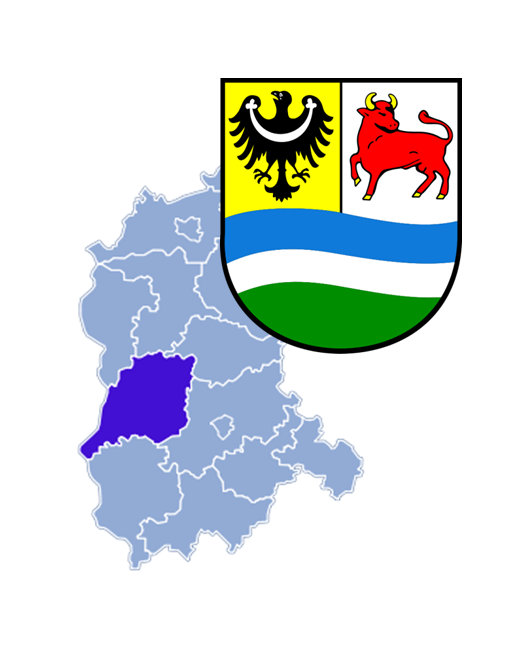 POWIAT KROŚNIEŃSKIPOWIAT KROŚNIEŃSKIPOMOC SPOŁECZNAPOMOC SPOŁECZNAGminny Ośrodek Pomocy Społecznej 66- 627 Bobrowice 131 tel.: 68 39 13 225fax: 68 39 13 284e-mail: ops@bobrowice.plGminny Ośrodek Pomocy Społecznej66-630 Bytnica 130tel.: 68 39 15 979e-mail: opsbytnica@o2.plOśrodek Pomocy Społecznejul. Szeroka 6C 66-615 Dąbietel.: 68 38 31 298 fax: 68 38 31 298e-mail: ops@dabie.plGminny Ośrodek Pomocy Społecznej ul. Obrońców Pokoju 2066-620 Gubintel.: 68 47 84 320 (24) fax: 68 35 91 640email: ops_gminygubin@o2.plMiejski Ośrodek Pomocy Społecznejul. Gdańska 1766-620 Gubinwww.mopsgubin.pltel.: 68 45 58 150 – 59fax: 68 45 58 210e-mail: mops_g@poczta.wp.plOśrodek Pomocy Społecznejul. Piastów 10h66-600 Krosno Odrzańskietel.: 68 38 33 360 fax: 68 38 33 361 e-mail: ops@krosnoodrzanskie.plOśrodek Pomocy Społecznej66-614 Maszewo 71 tel.: 68 38 31 321 wew. 33fax: 68 38 31 376e-mail: ops@maszewo.net.plPowiatowe Centrum Pomocy Rodzinieul. Piastów 10B66-600 Krosno Odrzańskiewww.pcpr.krosno-odrz.pltel.: 68 38 30 202fax: 68 38 30 202e-mail: pcpr@krosno-odrz.plDom Pomocy Społecznej w Szczawnieul. Parkowa 2Gmina Dąbie66-600 Krosno Odrzańskiedla mężczyzn przewlekle psychicznie chorych99 miejsc tel.: 68 35 90 517fax: 68 35 90 517email: dps@bip-dpsszczawno.alte.plPowiatowy Ośrodek Wsparcia „Integracja”w Krośnie Odrzańskimul. Piastów 10e66-600 Krosno Odrzańskiedla osób przewlekle psychicznie chorych, osób upośledzonych umysłowo, osób wykazujących inne przewlekłe zaburzenia czynności psychicznych35 miejsctel.: 68 38 31 076e-mail: pow.intergacja@neostrada.plPowiatowy Ośrodek Wsparcia „Integracja”Filia w Gubinieul. Piastowska 67 B66-620 Gubindla osób przewlekle psychicznie chorych, osób upośledzonych umysłowo, osób wykazujących inne przewlekłe zaburzenia czynności psychicznych31 miejsctel.: 68 35 90 532e-mail: intergacja.gubin@wp.plORZECZNICTWO DO CELÓW RENTOWYCHORZECZNICTWO DO CELÓW RENTOWYCHZUS Inspektorat w Krośnie Odrzańskimul. Słubicka 166-600 Krosno Odrzańskiewww.zus.plZasięg terytorialny:Gminy: Bobrowice, Bytnica, Dąbie,Krosno Odrzańskie, Maszewo.tel.: 68 38 38 746 do 748fax: 68 38 35 175ZUS Biuro Terenowe w Gubinie ul. Słowackiego 266-620 GubinZasięg terytorialny:Miasto: Gubin,Gmina: Gubin.tel.: 68 35 95 629fax: 68 35 93 195ORZECZNICTWO DO CELÓW POZARENTOWYCHORZECZNICTWO DO CELÓW POZARENTOWYCHMiejski Zespół ds. Orzekania o Niepełnosprawnościul. Długa 13 (niski parter)65-401 Zielona Góratel.: 68 41 15 100 – 09OPIEKA ZDROWOTNAOPIEKA ZDROWOTNAOśrodek Terapii Grunwald Stanisław Bojkowskiul. Grunwaldzka 1666-620 GubinRodzaj:Poradnia Terapii Uzależnienia i Współuzależnienia od Alkoholu,Poradnia Zdrowia Psychicznego dla Dorosłych,Poradnia Psychologiczna,Poradnia Leczenia Uzależnień,Poradnia Antynikotyniowa,Leczenie Środowiskowe (Domowe).tel.: 68 45 10 000Niepubliczny Zakład Opieki Zdrowotnej Ośrodek Terapii "Horyzont Bis"ul. Grobla 2966-600 Krosno OdrzańskieRodzaj:Poradnia Leczenia Uzależnień,Poradnia Terapii Uzależnienia i Współuzależnienia od Alkoholu,Oddział Dzienny Terapii Uzależnienia od Alkoholu,Poradnia Zdrowia Psychicznego dla Dorosłych.tel.: 68 38 35 500Specjalistyczna Przychodnia Lekarska „Medyk”Jolanta Sieprawska-Harnaszul. Słoneczna 1/366-600 Krosno OdrzańskieRodzaj:Poradnia Terapii Uzależnienia i Współuzależnienia od Alkoholu,Poradnia Zdrowia Psychicznego dla Dorosłych.tel. kom.: 697 698 975EDUKACJAEDUKACJAPoradnia Psychologiczno-Pedagogicznaul. Piastów 10B66-600 Krosno Odrzańskietel.: 68 38 30 260e-mail: poradnia krosno@poczta.onet.plPoradnia Psychologiczno-Pedagogiczna ul. Pułaskiego 166-620 Gubintel.: 68 45 58 252e-mail: ppp-gubin@interia.plZespół Szkół Specjalnychul. Poznańska 8866-600 Krosno Odrzańskie www.zsskrosno.plw skład, którego wchodzą:Szkoła Podstawowa Specjalna Nr 4, Gimnazjum Specjalne Nr 2, Szkoła Specjalna Przysposabiająca do Pracy.tel.: 68 38 35 407fax: 68 38 35 407e-mail: zss_sekretariat@op.plSpecjalny Ośrodek Szkolno-Wychowawczyim. Marii Konopnickiejul. Piastowska 2266-620 Gubin w skład, którego wchodzą:Wczesne wspomaganie rozwoju dziecka,Oddział przedszkolny,Klasy dla dzieci z Autyzmem,Szkoła Podstawowa Specjalna, Gimnazjum Specjalne, Szkoła Specjalna Przysposabiająca do Pracy.tel.: 68 35 94 486e-mail: soswgubin@poczta.onet.plAKTYWIZACJA ZAWODOWAAKTYWIZACJA ZAWODOWAPowiatowy Urząd Pracy w Krośnie Odrzańskimul. Piastów 10B66-600 Krosno Odrzańskiewww.krosnoodrzanskie.praca.gov.pltel.: 68 38 30 313      fax: 68 38 30 320 e-mail: zikr@praca.gov.plWarsztaty Terapii Zajęciowejul. Gdańska 1766-620 Gubinwww.wtzgubin.plpracownie:-konserwatorsko-techniczna, -plastyczna, -gospodarstwa domowego, -budowania samodzielności, -krawiecko-rękodzielnicza25 miejsctel.: 68 45 58 160 fax: 68 45 58 160 e-mail: wtzgubin@op.pljednostka prowadząca: Urząd Miasta GubinWarsztaty Terapii Zajęciowejul. Piastów 10h 66-600 Krosno Odrzańskiewww.wtz.krosnoodrzanskie.plpracownie:-florystyczna, -krawiecko-hafciarska, -gospodarstwa domowego, -artystyczna, -rozwoju osobistego i zawodowego, -ogólnotechniczna, -komputerowa, -plastyczna41 miejsctel.: 68 38 33 380fax: 68 38 33 380
e-mail: wtz@krosnoodrzanskie.pljednostka prowadząca: Urząd Miasta i Gminy Krosno OdrzańskieSPÓŁDZIELNIE SOCJALNE i ZAKŁADY PRACY CHRONIONEJSPÓŁDZIELNIE SOCJALNE i ZAKŁADY PRACY CHRONIONEJOdrzańska Spółdzielnia Socjalnaul. Piastów 10E66-600 Krosno Odrzańskiedziałalność:-druk ulotek, wizytówek, plakatów, prac, -bindowanie, -laminowanie, -czyszczenie i pranie dywanów, tapicerki meblowej, -odśnieżanie posesji i chodników, -opieka nad grobami, -sprzątanie i mycie okien, -masaże i gimnastykatel. kom.: 695 574 841e-mail: biuro.spoldzielni@wp.plSpółdzielnia Socjalna ,,Pani Sowa’’ul. Piastów 10 E66-600 Krosno Odrzańskiedziałalność:- usługi opiekuńcze dla osób starszych i przewlekle chorych,- zajęcia animacyjne dla dzieci i młodzieżye-mail: spoldzielnia-panisowa@wp.plORGANIZACJE POZARZĄDOWEORGANIZACJE POZARZĄDOWEStowarzyszenie SubsidiumBrzózka 2366-626 Brzózkafacebook.com/Stowarzysznie-SUBSIDIUMm.in. udzielanie pomocy terapeutycznej osobom uzależnionym od alkoholu i innych środków psychoaktywnych, osobom uzależnionym bądź w jakikolwiek sposób dotkniętych skutkami ich nadużywania, osobom współuzależnionym, dorosłym dzieciom alkoholików oraz pomoc ich rodzinomtel. kom.: 512 379 163e-mail: lipola@op.plStowarzyszenie "Przystań"ul. Piastów 10 E66-600 Krosno Odrzańskiefacebook.com/stowarzyszenieprzystan.krosnoodrzzrzesza osoby, które działają na rzecz osób z niepełnosprawnościątel.: 68 38 31 076e-mail: krosno.przystan@wp.plStowarzyszenie Pracowników i Przyjaciół Warsztatów Terapii Zajęciowej "Synergia"ul. Piastów 10h66-600 Krosno Odrzańskie m.in. promowanie warsztatów terapii zajęciowej przez upowszechnianie wiedzy z zakresu rehabilitacji społecznej i zawodowejtel.: 68 38 33 380Stowarzyszenie Pomocy Osobom Autystycznym
„Dom nad Lubszą”
ul. Gen. Pułaskiego 37a/18
66-620 Gubin
www.autyzmgubin.plcelem stowarzyszenia jest utworzenie we współpracy z rodzicami oraz władzami miasta, gminy oraz starostwa powiatowego domu terapii dziennej dla dzieci autystycznych, w przyszłości domu opieki stałej, całodobowej.tel. kom.: 783 975 400KOMISJE ds. ROZWIĄZYWANIA PROBLEMÓW ALKOHOLOWYCHKOMISJE ds. ROZWIĄZYWANIA PROBLEMÓW ALKOHOLOWYCHGminna Komisja Rozwiązywania Problemów Alkoholowych w Bobrowicach66-627 Bobrowice 131tel.: 68 39 19 223Gminna Komisja Profilaktyki i Rozwiązywania Problemów Alkoholowych66-639 Bytnicatel.: 68 39 15 979Gminna Komisja Rozwiązywania Problemów Alkoholowych ul. Szeroka 466-615 Dąbietel.: 68 88 86 001Miejska Komisja Rozwiązywania Problemów Alkoholowych ul. Piastowska 2466-620 Gubintel.: 68 45 58 113kontakt: Pełnomocnik Burmistrza ds. UzależnieńGminna Komisja Rozwiązywania Problemów Alkoholowychul. Obrońców Pokoju 2066-620 Gubintel.: 68 35 92 115Gminna Komisja Rozwiązywania Problemów Alkoholowychul. Parkowa 166-600 Krosno Odrzańskietel.: 68 41 09 711kontakt: Pełnomocnik ds. Rozwiązywania Problemów Alkoholowych i Przeciwdziałania Narkomaniie-mail: a.kondratowicz@krosnoodrzanskie.plGminna Komisja Rozwiązywania Problemów Alkoholowych66-614 Maszewo 71tel.: 68 38 31 321PUNKTY KONSULTACYJNE DLA OFIAR PRZEMOCY W RODZINIE I OSÓB UZALEŻNIONYCH OD ALKOHOLUPUNKTY KONSULTACYJNE DLA OFIAR PRZEMOCY W RODZINIE I OSÓB UZALEŻNIONYCH OD ALKOHOLU66-630 Bytnica 52dtel.: 68 39 15 979ul. Szeroka 466-615 Dąbietel.:68 88 86 001ul. Obrońców Pokoju 2066-620 Gubintel.: 68 35 92 115ul. Piastowska 2466-620 Gubintel.: 68 45 58 113ul. Gdańska 1766-620 Gubintel.: 68 45 58 199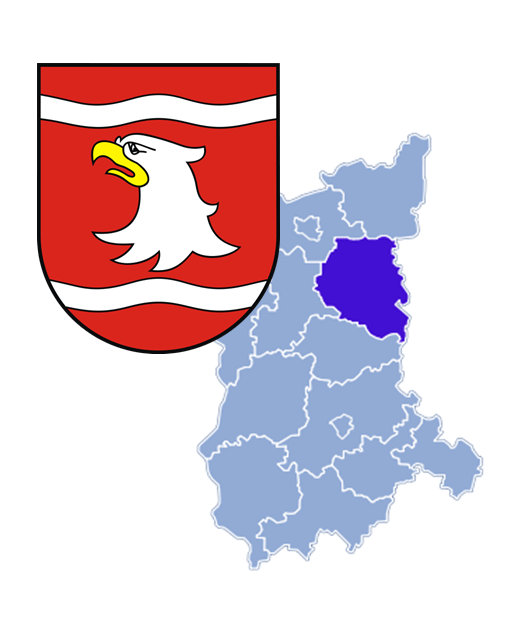 POWIAT MIĘDZYRZECKIPOWIAT MIĘDZYRZECKIPOMOC SPOŁECZNAPOMOC SPOŁECZNAGminny Ośrodek Pomocy Społecznejul. Kościuszki 1666-350 Bledzewtel.: 95 74 36 623fax: 95 74 17 853e-mail: gops@bledzew.plOśrodek Pomocy Społecznejul. Wojska Polskiego 13B 66-300 Międzyrzeczwww.miedzyrzecz.naszops.pltel.: 95 74 27 827fax: 95 74 27 821e-mail: ops@miedzyrzecz.pl Gminny Ośrodek Pomocy Społecznejul. Św. Jana Bosco 166-340 Przytoczna www.przytoczna.naszops.pltel/fax: 95 74 94 333e-mail: ops.przytoczna@interia.plOśrodek Pomocy Społecznejul. Zamkowa 2066-330 Pszczewtel.: 95 74 92 329fax: 95 74 92 328tel. kom.: 697 200 142e-mail: opspszczew@go2.plOśrodek Pomocy Społecznej ul. Batorego 1566-440 Skwierzynawww.opsskwierzyna.pltel.: 95 71 70 928fax: 95 71 70 928e-mail: ops@skwierzyna.plOśrodek Pomocy SpołecznejPl. Zjednoczenia Narodowego 966-320 Trzcielwww.ops.trzciel.pltel.: 95 74 31 414fax: 95 74 31 414e-mail: ops@trzciel.plPowiatowe Centrum Pomocy Rodzinieul. Przemysłowa 266-300 Międzyrzeczwww.pcpr.powiat-miedzyrzecki.pltel.: 95 74 28 471; fax: 95 74 28 471e-mail: pcpr@powiat-miedzyrzecki.plDom Pomocy Społecznej w Szarczu
Szarcz 30 
66-330 Pszczew dla dzieci i młodzieży niepełnosprawnych intelektualnie (płci żeńskiej)52 miejscatel.: 95 74 91 009 fax: 95 74 91 009 wew.44
tel. kom.: 601 287 354
e-mail: dpsszarcz@o2.plDom Pomocy Społecznejul. dr. T. Podbielskiego 266-300 Międzyrzeczwww.miedzyrzecz.domypomocy.pldla dorosłych niepełnosprawnych intelektualnie (mężczyzn)40 miejsctel.: 95 74 11 792fax: 95 74 11 113e-mail: dps@op.plDom Pomocy SpołecznejRokitno 3866-340 Rokitno dla dzieci i młodzieży niepełnosprawnych intelektualnie płci męskiej i dorosłych niepełnosprawnych intelektualnie płci męskiej99 miejsctel.: 95 74 93 059fax: 95 74 93 059e-mail: administracja@dpsrokitno38.plDom Pomocy Społecznej w Rokitnie 5866-341 Rokitnowww.miedzyrzecz.dps5.bip.net.pldla dorosłych mężczyzn niepełnosprawnych intelektualnie100 miejsctel.: 95 74 93 024, 95 74 93 032
e-mail: dps@life.home.plDom Pomocy Społecznej 
ul. Przemysłowa 42
66-440 Skwierzynadla dorosłych kobiet i mężczyzn niepełnosprawnych intelektualnie47 miejsctel.: 95 71 70 431
fax: 95 71 70 431
e-mail: sekretariat@dpsskwierzyna.plDom Pomocy Społecznej Jasieniec 69 66-320 Trzciel  www.miedzyrzecz.dps2.bip.net.pldla osób przewlekle psychicznie chorych                       kobiet i mężczyzn70 miejsctel.: 95 74 31 275  fax: 95 74 31 275   
e-mail: jasieniec@dps.pl Środowiskowy Dom Samopomocy„Przytulisko”Plac Zamielno 466-330 Pszczew dla osób przewlekle psychicznie chorych, osób upośledzonych umysłowo30 miejsctel.: 95 74 92 329tel. kom.: 697 200 141 e-mail: sdspszczew@op.plŚrodowiskowy Dom SamopomocyPlac Zjednoczenia Narodowego 966-320 Trzciel dla osób przewlekle psychicznie chorych, osób upośledzonych umysłowo25 miejsctel.: 95 74 31 414e-mail: beata.pawlik.sds@onet.plŚrodowiskowy Dom Samopomocyul. Mieczysława Mikuły 166-300 Międzyrzeczdla osób upośledzonych umysłowo, osób wykazujących inne przewlekłe zaburzenia czynności psychicznych23 miejscatel.: 95 74 29 172e-mail: dom@sdsmiedzyrzecz.plPowiatowy Ośrodek Wsparcia “Razem Raźniej”ul. Przemysłowa 42a66-440 Skwierzyna dla osób przewlekle psychicznie chorych, osób upośledzonych umysłowo, osób wykazujących inne przewlekłe zaburzenia czynności psychicznych47 miejsctel. kom.: 510 036 187e-mail: b.adamiec@powiat-miedzyrzecki.plORZECZNICTWO DO CELÓW RENTOWYCHORZECZNICTWO DO CELÓW RENTOWYCHZUS Biuro Terenowe w Międzyrzeczuul. Przemysłowa 266-300 Międzyrzeczwww.zus.plZasięg terytorialny:Gminy: Bledzew, Międzyrzecz, Przytoczna, Pszczew, Skwierzyna, Trzciel.tel.: 95 74 28 540 
fax: 95 74 21 319ORZECZNICTWO DO CELÓW POZARENTOWYCHORZECZNICTWO DO CELÓW POZARENTOWYCHPowiatowy Zespół ds. Orzekania o Niepełnosprawności 
ul. Żaków 366-200 Świebodzintel.: 68 47 55 348, 68 47 55 349fax: 68 47 55 348e-mail: rdzieciaszek@wp.plOPIEKA ZDROWOTNAOPIEKA ZDROWOTNASamodzielny Publiczny Szpital Dla Nerwowo i Psychicznie Chorych ul. Poznańska 10966-300 Międzyrzeczwww.obrzyce.euRodzaj:Izba Przyjęć Szpitala,Oddział Leczenia Alkoholowych Zespołów Abstynencyjnych (Detoksykacji),Oddział Leczenia Zaburzeń Nerwicowych dla Dorosłych,Oddział Opiekuńczo-Leczniczy Psychiatryczny dla Dorosłych,Oddział Psychiatrii Sądowej w Warunkach Podstawowego Zabezpieczenia dla Dorosłych,Oddział Psychiatrii Sądowej w Warunkach Wzmocnionego Zabezpieczenia dla Nieletnich,Oddział Psychiatryczny dla Dorosłych,Oddział Rehabilitacji Psychiatrycznej, Oddział Terapii Uzależnienia od Alkoholu,Poradnia Leczenia Uzależnień,Poradnia Zdrowia Psychicznego dla Dorosłych.tel.: 95 74 28 700
fax: 95 74 28 701
e-mail: sekretariat@obrzyce.euMATRIX Sp. z o.o.ul. Konstytucji 3 Maja 1666-300 MiędzyrzeczRodzaj:Leczenie Środowiskowe (Domowe).tel. kom.: 531 285 597Międzyrzeckie Centrum Leczenia UzależnieńTeresa Wagner i Wspólnicy Spółka jawnaul. Waszkiewicza 266-300 MiędzyrzeczRodzaj:Poradnia Terapii Uzależnieniai Współuzależnienia od Alkoholu,Poradnia Terapii Uzależnień od Alkoholudla Dzieci i Młodzieży.tel. kom.: 603 747 134NZOZ Szpital im. dr n. med. Radzimira Śmigielskiegoul. Szpitalna 566-440 Skwierzynawww.nowyszpital.pl/skwierzyna/podstawowe_informacjeRodzaj:Poradnia Zdrowia Psychicznego dla Dorosłych.tel.: 95 71 70 039e-mail: sekretariat.skwierzyna@nowyszpital.plSzpital Międzyrzecki Sp. z o.o.ul. Konstytucji 3 Maja 2466-300 MiędzyrzeczRodzaj:Poradnia Psychologiczna.tel.: 95 74 28 200Ośrodek Profilaktyki i Pomocy Psychiatrycznej „Relacja”ul. Grunwaldzka 7/466-320 Trzcielwww.relacja.zgora.plRodzaj:Leczenie Środowiskowe (Domowe).tel. kom.: 669 132 411e-mail: biuro@relacja.zgora.plStowarzyszenie Pomocy Młodzieży „Anastasis”66-342 Strychy 42www.anastasis.website.plRodzaj:Hostel dla Uzależnionych od Substancji Psychoaktywnych,Oddział Rehabilitacyjny dla Uzależnionych od Substancji Psychoaktywnych.tel.: 95 74 93 029fax: 95 74 93 073e-mail: strychy@gmail.comEDUKACJAEDUKACJAPoradnia Psychologiczno-Pedagogicznaul. Mieczysława Mikuły166-300 Międzyrzecztel.: 95 74 29 510 e-mail: poradnia@poczta.fmSpecjalny Ośrodek Szkolno-Wychowawczyim. Marii Konopnickiejul. Konstytucji 3 Maja 6066-300 Międzyrzeczw skład, którego wchodzą:Przedszkole Specjalne,Szkoła Podstawowa Specjalna,Gimnazjum Specjalne,Trzyletnia Zasadnicza Szkoła Zawodowa      kierunek: -ogrodnik,                      -kucharz,Szkoła Przysposabiająca do Pracy.tel.: 95 74 12 459e-mail: oswmcz@interia.plSzkoła Podstawowa z Oddziałami Integracyjnymiim. Janusza Kusocińskiego ul. Polna 1766-340 Przytocznatel.: 95 74 94 322e-mail: spprzytoczna@interia.plPoradnia Psychologiczno-Pedagogiczna ul. Mickiewicza 1 66-440 Skwierzynatel.: 95 71 70 385e-mail: ppp-skwierzyna@o2.plPrzedszkole Integracyjne “Gromadka Misia Uszatka”ul. Mickiewicza 2666-440 Skwierzynatel.: 95 71 70 512e-mail: przedszkole@spskwierzyna.netAKTYWIZACJA ZAWODOWAAKTYWIZACJA ZAWODOWAPowiatowy Urząd PracyPl. Powstańców Wielkopolskich 166-300 Międzyrzeczwww.miedzyrzecz.praca.gov.pltel.: 95 74 12 066,
fax: 95 74 12 625 wew. 13e-mail: zimi@praca.gov.plPowiatowy Urząd PracyFilia w Skwierzynieul. Rynek 1166-440 Skwierzynatel.: 95 71 70 869e-mail: zimi@praca.gov.plWarsztaty Terapii Zajęciowejul. Podbielskiego 266-300 Międzyrzeczpracownie:-ceramiczna, -krawiecka, -florystyczna,-stolarska, -plastyczna, -kulinarna i gospodarstwa domowego, -umiejętności społecznych i zawodowych30 miejsctel.: 95 74 11 792e-mail: dps@op.pljednostka prowadząca: Dom Pomocy Społecznej w MiędzyrzeczuCentrum Integracji Społecznejul. Batorego 1566-440 Skwierzynadziałalność:-remontowo-budowlana, -ogrodnicza, -rękodzielnicza,  -opiekuńcza20 miejsctel. kom.: 535 802 732e-mail: zielonaprzystan.skwierzyna@wp.plpodmiot tworzący: Stowarzyszenie ZIELONA PRZYSTAŃ ul. Batorego 1566-440 SkwierzynaCentrum Integracji Społecznej WINDA-2Lutol Mokry 4866-320 Trzcieldziałalność:-porządkowa i pielęgnacji zieleni20 miejsctel.: 68 386 76 75e-mail: ciswinda2@gmail.compodmiot tworzący: Wielobranżowa Spółdzielnia Socjalna WINDA-2Lutol Mokry 4866-320 TrzcielKlub Integracji Społecznej w Przytocznejul. Główna 1a66-340 Przytocznaosoba kierująca: Agnieszka Matusiewicztel.: 95 762 99 41fax: 95 749 43 33tel. kom.: 605 415 006e-mail: kierownik@ops.przytoczna.pladministracja@ops.przytoczna.plSPÓŁDZIELNIE SOCJALNE i ZAKŁADY PRACY CHRONIONEJSPÓŁDZIELNIE SOCJALNE i ZAKŁADY PRACY CHRONIONEJSowood Sp. z o.o.ul. 2-go Lutego 466-440 Skwierzynawww.sowood.pltel.: 95 71 70 320fax: 95 71 70 131e-mail: sowood@pro.onet.plSpółdzielnia Socjalna „Nasz sukces”ul. Mickiewicza 366-440 Skwierzynadziałalność:-porządkowanie terenów zielonych, -sprzątanie pomieszczeń biurowychtel. kom.: 603 038 783e-mail: ssnaszsukces@gmail.comLutolska Spółdzielnia Socjalna WINDA, Lutol Mokry 48, 66-320 Trzciel

Biuro: tel.: 68 386 76 75 e-mail: biuro@lsswinda.pl
Prezes: Daniel Fąferko, tel. kom.: 515 083 006 e-mail: sierczynek@post.plORGANIZACJE POZARZĄDOWEORGANIZACJE POZARZĄDOWEMiędzyrzeckie Stowarzyszenie "Szansa" na Rzecz Dzieci i Młodzieży Niepełnosprawnej Uzdolnionej Artystycznieul. Sportowa 1
66-300 Międzyrzeczdziałalność:dzieci i młodzież z niepełnosprawnością m. in. z zaburzeniami psychicznymitel. kom.: 501 559 737e-mail: syl111@poczta.onet.plStowarzyszenie Pomoc Dzieciom Niepełnosprawnymul. Konstytucji 3-go Maja 6066 – 300 Międzyrzeczdziałalność:osoby z niepełnosprawnościątel.: 95 74 12 459Stowarzyszenie Pomocna Dłońul. Mieszka I 41/366-300 Międzyrzeczdziałalność:osoby z niepełnosprawnościątel.: 792926152e-mail: mj-grzadko@wp.plStowarzyszenie Nasz Domul. Przemysłowa 4266-440 Skwierzynadziałalność:osoby z niepełnosprawnością, w tym z zaburzeniami psychicznymitel.: 95 71 70 431Stowarzyszenie Przyjaciół Osób Niepełnosprawnych „LŚNIENIE”Rokitno 38 66-340 Przytocznadziałalność:osoby z zaburzeniami psychicznymitel.: 95 74 93 059KOMISJE ds. ROZWIĄZYWANIA PROBLEMÓW ALKOHOLOWYCHKOMISJE ds. ROZWIĄZYWANIA PROBLEMÓW ALKOHOLOWYCHGminna Komisja Rozwiązywania Problemów Alkoholowychul. Kościuszki 16 66-350 Bledzew  tel.: 95 74 36 623Gminna Komisja Rozwiązywania Problemów Alkoholowychul. Rynek 166-300 Międzyrzecztel.: 95 74 26 968Gminna Komisja Rozwiązywania Problemów Alkoholowychul. Rokitniańska 4  66-340 Przytocznatel.: 95 74 94 314kontakt: Pełnomocnik Wójta ds. Profilaktyki i Rozwiązywania Problemów Alkoholowych, Przeciwdziałania NarkomaniiGminna Komisja Rozwiązywania Problemów Alkoholowychul. Rynek 1366-330 Pszczew    tel.: 95 74 92 314Gminna Komisja Rozwiązywania Problemów Alkoholowychul. Batorego 15  66-440 Skwierzynatel.: 95 71 70 928Gminna Komisja Rozwiązywania Problemów Alkoholowychul. Poznańska 2266-320 Trzcieltel.: 95 74 31 424kontakt: Pełnomocnik Burmistrza ds. UzależnieńPUNKTY KONSULTACYJNE DLA OFIAR PRZEMOCY W RODZINIE I OSÓB UZALEŻNIONYCH OD ALKOHOLUPUNKTY KONSULTACYJNE DLA OFIAR PRZEMOCY W RODZINIE I OSÓB UZALEŻNIONYCH OD ALKOHOLUul. Kościuszki 1666-350 Bledzewtel.: 95 74 36 623ul. Mieczysława Mikuły 166-300 Międzyrzeczul. Wojska Polskiego 13b66-300 Międzyrzeczul. Staszica 866-300 Międzyrzeczul. Świętego Jana Bosco 166-340 Przytocznaul. Zamkowa 2066-330 Pszczewtel.: 95 74 92 328ul. Batorego 1566-440 Skwierzynatel.: 95 71 70 928ul. Poznańska 2866-320 Trzcielul. Szkolna 166-304 Brójce (Gmina Trzciel)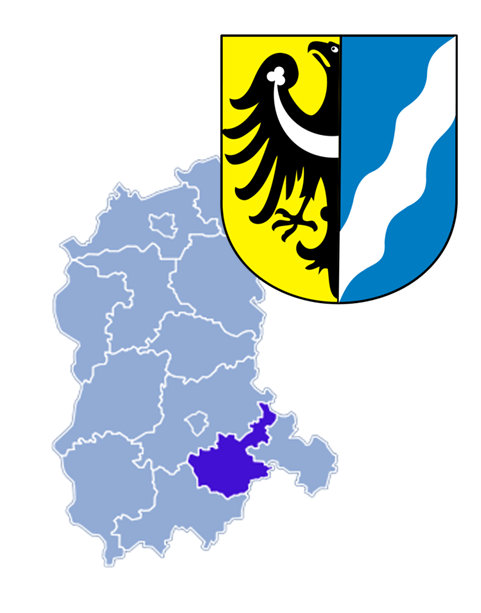 POWIAT NOWOSOLSKIPOWIAT NOWOSOLSKIPOMOC SPOŁECZNAPOMOC SPOŁECZNAOśrodek Pomocy Społecznejul. Rynek 167-115 Bytom Odrzańskitel.: 68 38 84 022 w. 20, 21, 22e-mail: ops@bytomodrzanski.plOśrodek Pomocy Społecznejul. Piastowska 12
67-415 Kolskotel.: 68 35 21 116
fax: 68 35 24 355 
e-mail: ops.kolsko@poczta.fmOśrodek Pomocy Społecznejul. 1 Maja 4067-120 Kożuchów tel.: 68 35 53 376
fax: 68 35 53 376e-mail: ops@kozuchow.plMiejski Ośrodek Pomocy Społecznejul. Muzealna 4667-100 Nowa Sólwww.mopsnowasol.pltel.: 68 45 82 500fax: 68 45 82 508e-mail: sekretariat@mopsnowasol.plOśrodek Pomocy Społecznejul. 22-go Lipca 1867-124 Nowe Miasteczkowww.ops.nowemiasteczko.pltel.: 68 38 88 947
fax: 68 38 88 947e-mail: ops@nowemiasteczko.pl Ośrodek Pomocy Społecznejul. Plac Zamkowy 667-112 Siedliskowww.siedlisko.naszops.pltel.: 68 38 83 230fax: 68 38 83 230e-mail: opssiedlisko@wp.plGminny Ośrodek Pomocy Społecznej w Otyniu z siedzibą w Niedoradzuul. Kochanowskiego 8ANiedoradz67-106 Otyńtel.: 68 35 59 418e-mail: gops.otyn@interia.plPowiatowe Centrum Pomocy Rodzinieul. Piłsudskiego 6567-100 Nowa Sólwww.pcprnowasol.pltel.: 68 45 74 330fax: 68 45 74 331tel. kom.: 692 827 334e-mail: pcpr@powiat-nowosolski.plŚrodowiskowy Dom Samopomocyul. Muzealna 4667-100 Nowa Sólwww.nowasol.naszsds.pldla osób przewlekle psychicznie chorych i osób upośledzonych umysłowo30 miejsctel.: 68 47 51 899tel. kom.: 785 201 234e-mail: sds@sdsnowasol.plORZECZNICTWO DO CELÓW RENTOWYCHORZECZNICTWO DO CELÓW RENTOWYCHZUS Inspektorat w Nowej Soliul. Kościuszki 2967-100 Nowa Sólwww.zus.plZasięg terytorialny:Miasto: Nowa Sól, Gminy: Nowa Sól, Bytom Odrzański, Kolsko, Kożuchów, Nowe Miasteczko, Otyń, Siedlisko, Sława, Szlichtyngowa.tel.: 68 38 75 237/38
fax: 68 38 79 894ORZECZNICTWO DO CELÓW POZARENTOWYCHORZECZNICTWO DO CELÓW POZARENTOWYCHPowiatowy Zespół ds. Orzekania o Niepełnosprawności ul. Marszałka Józefa Piłsudskiego 6567-100 Nowa Sólwww.powiat-nowosolski.pltel.: 68 45 86 730e-mail: orzeczenia@powiat-nowosolski.plOPIEKA ZDROWOTNAOPIEKA ZDROWOTNAOśrodek Profilaktyki i Pomocy Psychiatrycznej „Relacja”ul. Wojska Polskiego 3767-100 Nowa Sólwww.relacja.zgora.plRodzaj:Leczenie Środowiskowe (Domowe),Poradnia Zdrowia Psychicznego dla Dorosłych.tel. kom.: 669 132 411e-mail: biuro@relacja.zgora.plStowarzyszenie Monarul. Sienkiewicza 3767-100 Nowa SólRodzaj:Poradnia Leczenia Uzależnień.tel. kom.: 793 835 011tel. rejestracja: 68 387 27 51NZOZ ,,Spec-Med" Specjalistyczny Ośrodek Higieny i Terapii Psychicznejul. Witosa 1867-100 Nowa Sól Rodzaj:Poradnia Zdrowia Psychicznego dla Dorosłych,Poradnia Leczenia Uzależnień.tel.: 68 38 73 040Centrum Zdrowia Psychicznego i Pomocy Rodzinieul. Lisia 267-100 Nowa SólRodzaj:Praktyka lekarska specjalistyczna.tel. kom.: 535 019 920e-mail: kontakt@nanowo.sos.pljednostka prowadząca: Fundacja „Na Nowo”EDUKACJAEDUKACJASpecjalny Ośrodek Szkolno-Wychowawczyim. Janusza Korczakaul. Arciszewskiego 1367-100 Nowa Sólwww.soswnowasol.plw skład, którego wchodzą:Szkoła Podstawowa Specjalna,Gimnazjum Specjalne,Branżowa Szkoła I Stopnia,Szkoła Przysposabiająca do Pracy,Zespoły Rewalidacyjno-Wychowawcze.tel.: 68 38 82 440e-mail: sosw_nsol@wp.plPoradnia Psychologiczno-Pedagogiczna ul. Piłsudskiego 6567-100 Nowa Sólwww.pppns.pltel.: 68 38 74 700e-mail: sekretariat@pppns.plAKTYWIZACJA ZAWODOWAAKTYWIZACJA ZAWODOWAPowiatowy Urząd Pracyul. Staszica 1C67-100 Nowa Sólwww.pup-nowasol.prace.gov.pltel.: 68 38 73 242fax: 68 38 80 301e-mail: zino@praca.gov.pl;             sekretariat@pup-nowasol.plWarsztat Terapii Zajęciowejul. Wróblewskiego 967-100 Nowa Sólwww.wtznowasol.plpracownie:-gospodarstwa domowego 2x, -porządkowa,-multimedialno-biurowa, -ceramiki artystycznej,-technik różnych, -przygotowania zawodowego,-zdobniczo-introligatorska, -robótek ręcznych i plastyki, -stolarska50 miejsctel.: 68 38 74 273e-mail: wtznowasol@gmail.comjednostka prowadząca: Stowarzyszenie Dzieci i Młodzieży Niepełnosprawnej „Pomóż Nie Będę Sam”Międzygminne Centrum Integracji Społecznej „Rozwój”ul. Anny Haller 267-120 Kożuchówwww.lubuskie.org.pldziałalność:-gospodarcza, -gastronomiczna, -porządkowa i pielęgnacji zieleniśrednio 20 miejscpodmiot tworzący: Lubuskie Stowarzyszenie Rozwoju Regionalnego „Rozwój”ul. Łazienki 666-400 Gorzów Wielkopolskitel.: 95 73 80 061fax: 95 73 64 666e-mail: rozwoj@lubuskie.org.plSPÓŁDZIELNIE SOCJALNE i ZAKŁADY PRACY CHRONIONEJSPÓŁDZIELNIE SOCJALNE i ZAKŁADY PRACY CHRONIONEJBejur Sp. z o.o.ul. Szkolna 1467-100 Nowa Sólwww.bejur.com.pltel.: 68 38 75 180e-mail: bejur@bejur.com.pl;            sekretariat@bejur.com.plKoncesjonowana Agencja Ochrony Osób i Mienia „BEJUR” Jerzy Bebrysul. Szkolna 1467-100 Nowa Sólwww.bejur.com.pltel.: 68 38 75 180e-mail: bejur@bejur.com.pl;              sekretariat@bejur.com.plGroclin Service Sp. z o.o.ul. Słowiańska 462-065 Grodzisk Wlkp.Zakład produkcyjny:ul. Wojska Polskiego 3467-100 Nowa Sólwww.groclin.comtel.: 61 62 87 110fax: 61 62 87 110Spółdzielnia Niewidomych „Nadodrze”ul. Sadowa 467-115 Bytom Odrzańskiwww.nadodrze.pltel.: 68 38 84 573fax: 68 38 84 356e-mail: nadodrze@nadodrze.plORGANIZACJE POZARZĄDOWEORGANIZACJE POZARZĄDOWEFundacja „Na Nowo”ul. Lisia 267-100 Nowa Sóltel. kom.: 535 019 920e-mail: kontakt@nanowo.sos.plStowarzyszenie Dzieci i Młodzieży Niepełnosprawnej „Pomóż nie będę sam”ul. Wróblewskiego 967-100 Nowa Sóltel.: 68 38 74 273e-mail: wtznowasol@gmail.comKlub Abstynentów ,,Odrodzenie”ul. Drzymały 467-100 Nowa Sóltel. kom.: 600 232 953KOMISJE ds. ROZWIĄZYWANIA PROBLEMÓW ALKOHOLOWYCHKOMISJE ds. ROZWIĄZYWANIA PROBLEMÓW ALKOHOLOWYCHUrząd Miejski Nowa Sólul. Piłsudskiego 1267-100 Nowa Sóltel.: 68 45 90 305e-mail: alkohol@nowasol.plGminna Komisja ds. Rozwiązywania Problemów Alkoholowychul. Rynek 167-115 Bytom Odrzańskitel.: 68 38 88 022Gminna Komisja Rozwiązywania Problemów Alkoholowychul. Rynek 167-106 Otyńtel.: 68 35 59 400Gminna Komisja ds. Rozwiązywania Problemów Alkoholowychul. 1 Maja 4067-120 Kożuchówtel.: 68 35 52 421e-mail: pomocaa@kozuchow.plGminna Komisja Rozwiązywania Problemów Alkoholowychul. Plac Zamkowy 667-112 Siedliskotel.: 68 38 83 218 wew.22e-mail: ug@siedlisko.plGminna Komisja ds. Rozwiązywania Problemów Alkoholowychul. Moniuszki 367-100 Nowa Sóltel.: 68 35 61 690Gminna Komisja Rozwiązywania Problemów Alkoholowychul. Piastowska 1267-415 Kolskotel.: 68 35 24 177e-mail: sekretariat@gminakolsko.com.plPUNKTY KONSULTACYJNE DLA OFIAR PRZEMOCY W RODZINIE I UZALEŻNIONYCH OD ALKOHOLUPUNKTY KONSULTACYJNE DLA OFIAR PRZEMOCY W RODZINIE I UZALEŻNIONYCH OD ALKOHOLUul. 22 Lipca 1867-124 Nowe Miasteczkotel.: 68 38 88 947ul. Rynek 167-106 Otyńtel.: 68 35 50 215ul. 1 Maja 4067-120 Kożuchówul. Piastowska 1267-415 Kolskotel.: 68 35 21 116e-mail: opskolsko@poczta.sm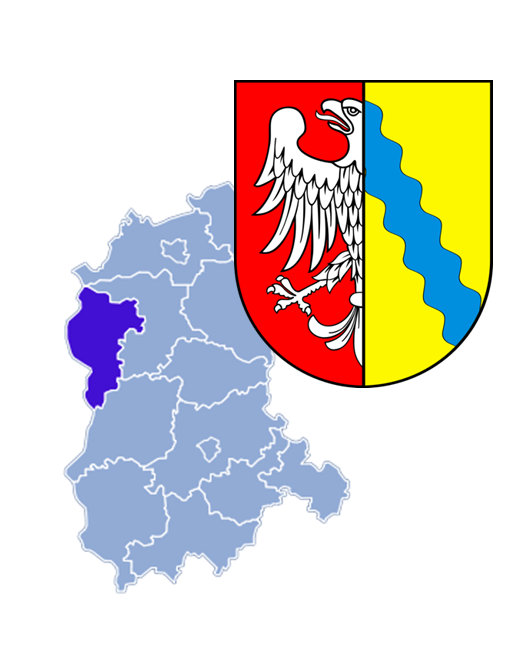 POWIAT SŁUBICKIPOWIAT SŁUBICKIPOMOC SPOŁECZNAPOMOC SPOŁECZNAOśrodek Pomocy Społecznejul. Słubicka 30 Cybinka69-108 www.ops.cybinka.pltel.: 68 39 11 116fax: 68 39 11 116e-mail: ops@cybinka.plOśrodek Pomocy Społecznejul. Kostrzyńska 13A
69-113 Górzycatel.: 95 75 91 141e-mail: opsgorzyca@o2.plMiejsko-Gminny Ośrodek Pomocy Społecznejul. Rybacka 3A
69-220 Ośno Lubuskiewww.osnolub.naszops.pltel.: 95 75 71 342fax: 95 75 71 342e-mail: opsosno@wp.plOśrodek Pomocy SpołecznejPlac Ratuszowy 169-110 Rzepintel.: 95 75 96 590e-mail: ops@rzepin.plOśrodek Pomocy Społecznej 
Plac Wolności 17 F
69-100 Słubice    www.ops.slubice.pltel.: 95 75 82 394e-mail: ops@slubice.eu Powiatowe Centrum Pomocy Rodzinieul. Sienkiewicza 2869-100 Słubicewww.centrumslubice.pltel.: 95 75 82 140fax: 95 75 82 140e-mail: info(at)centrumslubice.plŚrodowiskowy Dom Samopomocyul. Rybacka 3c69-220 Ośno Lubuskiedla osób przewlekle psychicznie chorych i osób upośledzonych umysłowo 23 miejscatel.: 95 75 75 230e-mail: opsosno@wp.plŚrodowiskowy Dom SamopomocyPlac Wolności 17 E69-100 Słubicedla osób przewlekle psychicznie chorych i osób upośledzonych umysłowo oraz osób wykazujących inne przewlekłe zaburzenia czynności psychicznych19 miejsctel.: 95 75 80 153e-mail: sds.slubice@onet.plŚrodowiskowy Dom Samopomocyul. Kostrzyńska 13 A66-113 Górzycadla osób upośledzonych umysłowo oraz osób wykazujących inne przewlekłe zaburzenia czynności psychicznych20 miejsctel. kom.: 501 950 056e-mail: sds.gorzyca@gmail.comŚrodowiskowy Dom SamopomocyBieganów 1169-108 Cybinkadla osób upośledzonych umysłowo oraz osób wykazujących inne przewlekłe zaburzenia czynności psychicznych25 miejsctel.: 68 39 11 322e-mail: sds.bieganow@wp.plPowiatowy Ośrodek Wsparciaul. Wojska Polskiego 3069-110 Rzepindla osób przewlekle psychicznie chorych i osób upośledzonych umysłowo 22 miejscatel.: 95 75 98 951e-mail: pow@powiatslubicki.plORZECZNICTWO DO CELÓW RENTOWYCHORZECZNICTWO DO CELÓW RENTOWYCHZUS Inspektorat w Słubicachul. Kościuszki 269-100 Słubicewww.zus.plZasięg terytorialny:Miasto: Kostrzyn nad Odrą, Gminy: Cybinka, Górzyca, Ośno Lubuskie, Rzepin, Słubice.tel.: 95 75 92 711/28
fax: 95 75 82 486ORZECZNICTWO DO CELÓW POZARENTOWYCHORZECZNICTWO DO CELÓW POZARENTOWYCHPowiatowy Zespół ds. Orzekaniao Niepełnosprawnościul. Walczaka 42 blok 266-400 Gorzów Wielkopolskiwww.gcprgorzow.pltel.: 95 71 51 364   fax: 95 71 51 387OPIEKA ZDROWOTNAOPIEKA ZDROWOTNAPrzedsiębiorstwo Podmiotu Leczniczego "Źródło" Ośrodek Terapii Uzależnień s.c.ul. Nadodrzańska 669-100 Słubice Rodzaj:Poradnia Leczenia Uzależnień.tel. kom.: 780 584 248Niepubliczny Zakład Opieki Zdrowotnej„Szpital Powiatowy” Sp. z o.o.ul. Nadodrzańska 669-100 Słubicewww.szpitalslubice.plRodzaj:Poradnia Zdrowia Psychicznego dla Dorosłych.tel.: 95 75 01 402EDUKACJAEDUKACJASpecjalny Ośrodek Szkolno-Wychowawczy ul. Niepodległości 2369-100 Słubicewww.sosw-slubice.plw skład, którego wchodzą:Wczesne Wspomaganie Małego Dziecka,Zespoły Edukacyjno-Terapeutyczne,Przedszkole,Szkoła Podstawowa,Szkoła Podstawowa Autystyczna,Gimnazjum,Szkoła Zawodowa      kierunek: - kucharz,Szkoła Przysposabiająca do Pracy.tel.: 95 75 82 302e-mail: sow11@poczta.onet.plPoradnia Psychologiczno-Pedagogicznaul. Sienkiewicza 2869-100 Słubice tel.: 95 75 82 299e-mail: pppslubice@wp.plAKTYWIZACJA ZAWODOWAAKTYWIZACJA ZAWODOWAPowiatowy Urząd Pracy ul. Mickiewicza 3 
69-100 Słubice www.pupslubice.pltel.: 95 75 83 608 fax: 95 75 83 609 e-mail: sekretariat@pupslubice.pl Centrum Integracji Społecznejul. Sienkiewicza 2069-110 Rzepin działalność:-porządkowa i pielęgnacji zieleni, -gastronomiczna, -gospodarcza, -opiekuńcza30 miejscpodmiot tworzący: Lubuskie Stowarzyszenie Rozwoju Regionalnego „Rozwój”ul. Łazienki 666-400 Gorzów Wielkopolskitel.: 95 73 08 061fax: 95 73 64 666Klub Integracji Społecznej 
Plac Wolności 17 F
69-100 Słubice www.ops.slubice.plosoba kierująca: Agnieszka Dobrzyńskatel.: 95 75 82 394e-mail: ops@slubice.eu Warsztaty Terapii Zajęciowej ul. Października 12Żabice69-113 Górzycawww.wtz-zabice.orgpracownie:-plastyczno-dekoratorska, -stolarsko-techniczna,-kulinarna, -cukiernicza, -multimedialno-informatyczna, -krawiecko-tkacka, -gospodarstwa domowego, -arteterapii i technik różnych40 miejsctel.: 95 75 91 208e-mail: wtz@wtzzabice.nazwa.pljednostka prowadząca: Urząd Gminy GórzycaSPÓŁDZIELNIE SOCJALNE i ZAKŁADY PRACY CHRONIONEJSPÓŁDZIELNIE SOCJALNE i ZAKŁADY PRACY CHRONIONEJ„Prespo” Sp. z o.o.ul. Bohaterów Warszawy 369-100 Słubicewww.prespo.pltel.: 95 75 83 666tel. kom.: 603 952 470e-mail: prespo1@wp.plSpółdzielnia Socjalna PAKOul. Radowska 2769-100 Kowalówdziałalność:-usługi związane z pakowaniem i naklejaniem nalepek na opakowaniee-mail: biurokowalow@gmail.comKuźnia z Pasją Pl. Limanowskiego 1669-108 Cybinkatel. kom.: 503 392 457, 791 873 086, 791 873 223                                                                                                                                                                 e-mail: kontakt@kuzniazpasja.plORGANIZACJE POZARZĄDOWEORGANIZACJE POZARZĄDOWEStowarzyszenie „po PROstu”Pracownia Rozwoju Osobistego.ul. Kilińskiego 9L69-100 Słubicewww.stowarzyszeniepoprostu.comtel. kom.: 518 710 880e-mail: biuro@stowarzyszeniepoprostu.com Stowarzyszenie Osób Niepełnosprawnych„Rancho Maja”ul. Nocznickiego 3669-100 Słubicewww.ranchomaja.pltel.: 95 75 82 367e-mail: biuro@ranchomaja.plKlub Abstynenta „Przystań”ul. Piłsudskiego 369-100 Słubicetel.: 95 75 83 838Stowarzyszenie „Wsparcie”ul. Wojska Polskiego 3069-110 Rzepintel.: 95 75 83 608Stowarzyszenie na Rzecz Osób Niepełnosprawnych „Słoneczko” w Rzepinie ul. Wąska 369-110 Rzepintel. kom.: 662 130 748Klub Abstynenta „Krokus”ul. Rybacka 369-220 Ośno Lubuskietel.: 95 75 71 347Polskie Towarzystwo Walki z KalectwemKoło Słubiceul. Piłsudskiego 3-4/1469-100 Słubicewww.twkslubice.jumelages.org.pltel. kom.: 502 103 775e-mail: twkslubice@jumelages.org.plBractwo Świętego Jakuba Apostoła Starszego Oddział Ośno Lub.ul. Różana 669-220 Ośno LubuskieFundacja Grupy Pomagamyul. Sportowa169-100 SłubiceKOMISJE ds. ROZWIĄZYWANIA PROBLEMÓW ALKOHOLOWYCHKOMISJE ds. ROZWIĄZYWANIA PROBLEMÓW ALKOHOLOWYCHGminna Komisja Rozwiązywania Problemów Alkoholowychul. Szkolna 569-108 Cybinkatel.: 68 39 11 440Gminna Komisja Rozwiązywania Problemów Alkoholowychul. Kostrzyńska 13A69-113 Górzycatel.: 95 75 91 141Gminna Komisja ds. Uzależnieńul. Rynek 169-220 Ośno Lubuskietel.: 608 405 137kontakt: Gminny Pełnomocnik ds. Przeciwdziałania Alkoholizmowi i NarkomaniiGminna Komisja ds. Rozwiązywania Problemów AlkoholowychPlac Ratuszowy 169-110 Rzepintel.: 95 75 96 590 wew. 111kontakt: Pełnomocnik Burmistrza ds. Rozwiązywania Problemów Alkoholowych Gminna Komisja Rozwiązywania Problemów Alkoholowychul. Akademicka 1 (I piętro pok.108)69-100 Słubicetel.: 95 73 72 008e-mail: sabina.matkowska@slubice.pl PUNKTY KONSULTACYJNE DLA OFIAR PRZEMOCY W RODZINIE I OSÓB UZALEŻNIONYCH OD ALKOHOLUPUNKTY KONSULTACYJNE DLA OFIAR PRZEMOCY W RODZINIE I OSÓB UZALEŻNIONYCH OD ALKOHOLUul. Dąbrowskiego 3269-108 Cybinkaul. Kostrzyńska 13a69-113 Górzycaul. Rybacka 369-220 Ośno Lubuskieul. Sienkiewicza 2069-110 Rzepinul. Piłsudskiego 3-469-100 Słubice (II piętro, pok.35)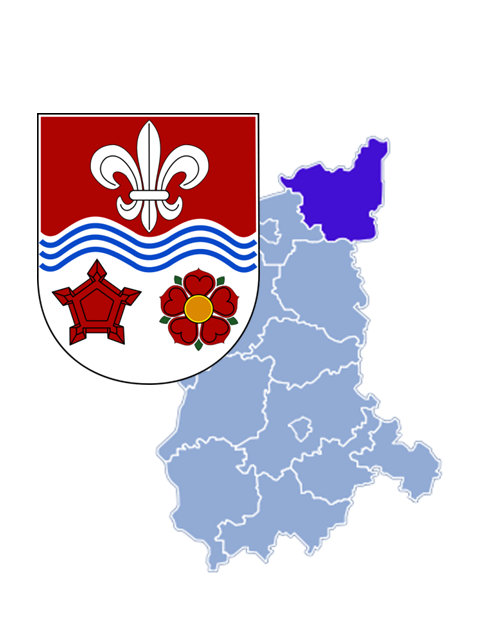 POWIAT STRZELECKO-DREZDENECKIPOWIAT STRZELECKO-DREZDENECKIPOMOC SPOŁECZNAPOMOC SPOŁECZNAOśrodek Pomocy Społecznejul. Mickiewicza 366-520 Dobiegniewwww.dobiegniew.naszops.pltel.: 95 76 11 900fax: 95 76 11 900e-mail: opsdobiegniew@op.plOśrodek Pomocy Społecznej ul. Marszałkowska 1866-530 Drezdenkotel.: 95 76 21 651fax: 95 76 21 651email: ops@drezdenko.plOśrodek Pomocy Społecznej ul. Kościuszki 77/466-540 Stare Kurowowww.opsstarekurowo.pltel.: 95 78 19 578fax: 95 78 19 582e-mail: kierownik@opsstarekurowo.plMiejsko-Gminny Ośrodek Pomocy Społecznej Aleja Piastów 1366-500 Strzelce Krajeńskiewww.mgopsstrzelcekrajenskie.opsinfo.pltel.: 95 76 32 108fax: 95 76 32 405e-mail: mgopsstrzelcekr@onet.plGminny Ośrodek Pomocy Społecznej
ul. Wojska Polskiego 8
66-542 Zwierzynwww.zwierzyn.naszops.pltel.: 95 76 17 342fax: 95 76 17 105e-mail: gops-sr@wp.plPowiatowe Centrum Pomocy Rodzinieul. Kościuszki 3166-530 Drezdenkowww.pcprdrezdenko.pltel.: 95 76 37 041fax: 95 76 21 247e-mail: izabela.najdek@pcprdrezdenko.plŚrodowiskowy Dom Samopomocy ul. Marszałkowska 18 66-530 Drezdenkodla osób przewlekle psychicznie chorych i osób upośledzonych umysłowo 30 miejsctel.: 95 76 21 517fax: 95 76 21 517 
e-mail: sds-drezdenko@o2.plŚrodowiskowy Dom Samopomocyul. Kościuszki 77/466-540 Stare Kurowodla osób wykazujących inne przewlekłe zaburzenia czynności psychicznych25 miejsctel.: 95 78 19 579fax: 95 78 19 587e-mail: sdsstarekurowo@op.plŚrodowiskowy Dom Samopomocyul. Leśna 366-520 Dobiegniewdla osób przewlekle psychicznie chorych i osób upośledzonych umysłowo oraz osób wykazujących inne przewlekłe zaburzenia czynności psychicznych18 miejsctel.: 95 76 11 070e-mail: sdsdobiegniew@wp.plORZECZNICTWO DO CELÓW RENTOWYCHORZECZNICTWO DO CELÓW RENTOWYCHZUS Biuro Terenowe w Strzelcach KrajeńskichAleje Wolności 566-500 Strzelce Krajeńskiewww.zus.plZasięg terytorialny:Drezdenko Dobiegniew Stare KurowoStrzelce KrajeńskieZwierzyninfolinia: 22 56 01 600tel.: 95 76 20 202fax: 95 76 20 220e-mail: um@drezdenko.pl

tel. 95 76 11 001 fax 95 76 11 041
e-mail: urzad@dobiegniew.pl tel.: 95 76 15 052fax: 95 76 15 102e-mail: urzad@starekurowo.pltel.: 95 76 31 130fax: 95 76 33 294e-mail: urzad@strzelce.pl tel.: 95 76 17 580fax: 95 76 17 105ORZECZNICTWO DO CELÓW POZARENTOWYCHORZECZNICTWO DO CELÓW POZARENTOWYCHPowiatowy Zespół ds. Orzekania o Niepełnosprawności Nr 2ul. Walczaka 11066-400 Gorzów Wielkopolskiwww.bip.powiatgorzowski.pltel.: 95 73 60 680fax: 95 73 60 680OPIEKA ZDROWOTNAOPIEKA ZDROWOTNAPowiatowe Centrum Zdrowia Sp. z o.o.ul. Piłsudskiego 866-530 Drezdenkowww.szpital-drezdenko.plRodzaj:Poradnia Zdrowia Psychicznego dla Dorosłych.tel.: 95 76 20 505       95 76 20 510tel.: 95 76 39 960EDUKACJAEDUKACJAKoło PSOUU w Gorzowie Wlkp. Ośrodek Rehabilitacyjno-Edukacyjno-Wychowawczy w Drezdenku ul. Milicka 266-530 Drezdenkotel. kom.: 730 730 521e-mail: orewdko@psonigorzow.org.plPoradnia Psychologiczno-Pedagogiczna ul. Kościuszki 3166-530 Drezdenkotel.: 95 76 20 982e-mail: poradnia@pppdrezdenko.plPoradnia Psychologiczno-Pedagogiczna ul. Okrężna 1466-500 Strzelce Krajeńskietel.: 95 76 32 247fax: 95 76 31 105e-mail: sosw.strzelce@interia.plSpecjalny Ośrodek Szkolno-Wychowawczyim. Janusza Korczakaul. Kościuszki 2866-500 Strzelce Krajeńskie  www.soswstrzelce.nets.plw skład, którego wchodzą:Zespół Rewalidacyjny,Przedszkole Specjalne nr 3,Publiczna Szkoła Podstawowa Specjalna,Publiczne Gimnazjum Specjalne,Zasadnicza Szkoła Zawodowa Specjalna kierunek: kucharzSzkoła Specjalna Przysposabiająca do Pracy.tel.: 95 76 31 105e-mail: sosw.strzelce@interia.plAKTYWIZACJA ZAWODOWAAKTYWIZACJA ZAWODOWAPowiatowy Urząd Pracy w Strzelcach KrajeńskichAleja Wolności 3966-500 Strzelce Krajeńskiewww.strzelcekrajenskie.praca.gov.pltel.: 95 76 31 140fax: 95 76 37 216e-mail: zist@praca.gov.plPowiatowy Urząd PracyFilia w DrezdenkuAleja Piastów 1C66-530 Drezdenkotel.: 95 76 21 054fax: Biuro Zamiejscowe PUP w Dobiegniewieul. Mickiewicza 366-520 Dobiegniewtel.: 95 76 11 879
fax: 95 71 73 463Centrum Integracji Społecznejul. Dembowskiego 166-520 Dobiegniewdziałalność:-gastronomiczna, -usług opiekuńczych, -ogólnobudowlano-ogrodnicza, -rękodzieła60 miejsctel.: 95 76 34 645e-mail: cis@dobiegniew.plpodmiot tworzący: Burmistrz Miasta i Gminy Dobiegniewul. Dembowskiego 266-520 DobiegniewCentrum Integracji Społecznejul. Warszawska 466-530 Drezdenko działalność:-gastronomiczna, -remontowo-porządkowa,-pielęgnacja terenów zielonych, -usługi opiekuńcze, pielęgnacyjne i gospodarcze52 miejsctel.: 95 76 20 063email: cis@drezdenko.plpodmiot tworzący: Burmistrz Miasta i Gminy Drezdenkoul. Warszawska 166-530 DrezdenkoCentrum Integracji SpołecznejAleja Piastów 8/166-500 Strzelce Krajeńskie działalność:-obsługa terenów zielonych, -usługi opiekuńcze,-porządkowa, -remontowa20 miejsctel.: 95 76 31 664tel. kom.: 508 273 996podmiot tworzący: Fundacja na Rzecz Rozwoju Zasobów Ziemi DobiegniewskiejSarbinowo 4066-520 DobiegniewCentrum Integracji Społecznejul. Kościelna 2966-540 Stare Kurowo działalność:-remontowo-porządkowa, -usługi opiekuńcze10 miejscpodmiot tworzący: Fundacja na Rzecz Rozwoju Zasobów Ziemi DobiegniewskiejSarbinowo 4066-520 DobiegniewCentrum Integracji Społecznejul. Wojska Polskiego 2766-542 Zwierzyn działalność:-porządkowo-ogrodniczo-wytwórcza, -remontowo-budowlana, -opieka nad dziećmi, osobami starszymii chorymi z elementami gastronomii15 miejscpodmiot tworzący: Stowarzyszenie STOLINAul. Wojska Polskiego 7466-542 Zwierzyntel. kom.: 602 537 184e-mail: stowarzyszniestolina@wp.plWarsztaty Terapii Zajęciowejul. Słowackiego 1466-500 Strzelce Krajeńskiewww.8krokow.plpracownie:-florystyczna, -komputerowa, -wikliniarska, -edukacji kulturalnej, -plastyczna, -krawiecka, -kulinarna, -ceramiczna, -wełny, filcu i skóry45 miejsctel.: 95 76 31 389fax: 95 76 31 389e-mail: wtzstrzelce@poczta.onet.pl            wtz6@o2.pljednostka prowadząca: Urząd Miejski Strzelce KrajeńskieSPÓŁDZIELNIE SOCJALNE i ZAKŁADY PRACY CHRONIONEJ SPÓŁDZIELNIE SOCJALNE i ZAKŁADY PRACY CHRONIONEJ BRAKBRAKORGANIZACJE POZARZĄDOWEORGANIZACJE POZARZĄDOWEDom Wspólnoty BARKA w Drezdenku ul. Bolesława Chrobrego 1066-530 Drezdenkotel.: 95 76 20 780e-mail: drezdenko-barka@neostrada.plStowarzyszenie na Rzecz Osób Niepełnosprawnych Intelektualnie „WIĘZI” ul. Marszałkowska 1866-530 Drezdenkotel.: 95 76 21 517e-mail: sds-drezdenko@o2.plStowarzyszenie Pomocy Dzieciom Specjalnej Troski w Strzelcach Krajeńskichul. Tadeusza Kościuszki 2866-500 Strzelce Krajeńskietel.: 95 76 31 105KOMISJE ds. ROZWIĄZYWANIA PROBLEMÓW ALKOHOLOWYCHKOMISJE ds. ROZWIĄZYWANIA PROBLEMÓW ALKOHOLOWYCHGminna Komisja ds. Rozwiązywania Problemów Alkoholowych w Dobiegniewieul. Dembowskiego 266-520 Dobiegniewtel.: 95 74 88 160Gminna Komisja ds. Rozwiązywania Problemów Alkoholowychul. Marszałkowska 1866-530 Drezdenkotel.: 95 76 21 651Gmina Komisja ds. Profilaktyki i Rozwiązywania Problemów Alkoholowychul. Pocztowa 866-540 Stare Kurowotel.: 95 76 15 328Gminna Komisja Rozwiązywania Problemów AlkoholowychAleja Wolności 4866-500 Strzelce Krajeńskietel.: 95 76 36 308e-mail: profilaktyka@strzelce.plkontakt: Pełnomocnik Burmistrza ds. Profilaktyki i Rozwiązywania Problemów AlkoholowychGminna Komisja Rozwiązywania Problemów Uzależnieńul. Wojska Polskiego 866-542 Zwierzyntel.: 95 76 17 580 wew.44e-mail: lud@zwierzyn.plPUNKTY KONSULTACYJNE DLA OFIAR PRZEMOCY W RODZINIE I OSÓB UZALEŻNIONYCH OD ALKOHOLUPUNKTY KONSULTACYJNE DLA OFIAR PRZEMOCY W RODZINIE I OSÓB UZALEŻNIONYCH OD ALKOHOLUul. Staszica 966-520 Dobiegniewul. Marszałkowska 1866-530 Drezdenkoul. Pocztowa 866-540 Stare KurowoAleja Piastów 1366-500 Strzelce Krajeńskieul. Wojska Polskiego 2766-542 ZwierzynPOMOC SPOŁECZNAPOMOC SPOŁECZNAGminny Ośrodek Pomocy Społecznej
ul. Skwierzyńska 16
66-435 Krzeszycetel.: 95 75 73 161
e-mail: kierownik.gops@krzeszyce.plMiejsko-Gminny Ośrodek Pomocy Społecznej
ul. Jana Pawła II 51A69-210 Lubniewicetel.: 95 75 57 022fax: 95 75 57 022e-mail: mgops_lubniewice@wp.plGminny Ośrodek Pomocy Społecznej
ul. Sikorskiego 1066-436 Słońsktel.: 95 75 72 237fax: 95 75 72 268e-mail: opsslons@wp.plOśrodek Pomocy Społecznej ul. E. Plater 1469-200 Sulęcinwww.sulecin.naszops.pltel.: 95 75 52 082fax: 95 75 52 082e-mail: opssulecin@interia.plOśrodek Pomocy Społecznej ul. Wojska Polskiego 3266-235 Torzymtel.: 68 34 13 050 e-mail: ops@torzym.plPowiatowe Centrum Pomocy Rodzinie ul. Szpitalna 9
69-200 Sulęcinwww.pcprsulecin.pltel.: 95 75 50 753
e-mail: pcpr_sulecin@wp.plŚrodowiskowy Dom Samopomocyul. Żeromskiego 7169-200 Sulęcindla osób przewlekle psychicznie chorych i osób upośledzonych umysłowo oraz osób wykazujących inne przewlekłe zaburzenia czynności psychicznych20 miejsc tel.: 95 75 52 786e-mail: sds71@vp.plŚrodowiskowy Dom Samopomocyul. Jarnatów 39B69-210 Lubniewicedla osób upośledzonych umysłowo oraz osób wykazujących inne przewlekłe zaburzenia czynności psychicznych23 miejsca tel.: 95 75 76 726e-mail: sdslubniewice@wp.plORZECZNICTWO DO CELÓW RENTOWYCHORZECZNICTWO DO CELÓW RENTOWYCHZUS Inspektorat w Sulęcinieul. Witosa 2169-200 Sulęcinwww.zus.plZasięg terytorialny:Gminy: Krzeszyce, Lubniewice, Słońsk, Sulęcin, Torzym.tel.: 22 56 01 600
ORZECZNICTWO DO CELÓW POZARENTOWYCHORZECZNICTWO DO CELÓW POZARENTOWYCHPowiatowy Zespół ds. Orzekania o Niepełnosprawnościul. Walczaka 42 blok 266-400 Gorzów Wielkopolskiwww.gcprgorzow.plDyżury pracowników Powiatowego Zespołu 
do Spraw Orzekania o Niepełnosprawności ul. Witosa 4969-200 Sulęcin(budynek Zespołu Szkół Licealnych i Zawodowych)Harmonogram dyżurów jest dostępny na stronie Starostwa w zakładce - SPRAWY SPOŁECZNEtel.: 95 71 51 364   OPIEKA ZDROWOTNAOPIEKA ZDROWOTNASamodzielny Publiczny Zakład Opieki Zdrowotnej ul. Witosa 469-200 Sulęcinwww.szpital-sulecin.plRodzaj: Poradnia Zdrowia Psychicznego dla Dorosłych,Poradnia Terapii Uzależnienia i Współuzależnienia od Alkoholu.tel.: 95 75 52 431 fax: 95 75 52 111e-mail: zozsul@kam.plNiepubliczny Zakład Opieki Zdrowotnej „Nasze Zdrowie”ul. Puszkina 2266-436 SłońskRodzaj: Poradnia Terapii Uzależnienia i Współuzależnienia od Alkoholu.Punkt Konsultacyjny dla osób uzależnionych od alkoholu i członków ich rodzin w gabinecie mieszczącym się w Przychodni Zdrowiaw Słońsku, ul. Puszkina 22tel.: 95 75 72 217 fax: 95 75 72 217e-mail: zdrowie@interia.plEDUKACJAEDUKACJAPoradnia Psychologiczno-Pedagogicznaul. Emilii Plater 169-200 SulęcinZespół Szkół w Słońskuul. Lipowa 966-436 Słońsktel.: 95 75 54 485e-mail: poradniappsulecin@poczta.fmtel.: 95 757 22 18fax: 95 757 22 18e-mail: zsslonsk@o2.plSpecjalny Ośrodek Szkolno-Wychowawczy ul. Lipowa 12 A69-200 Sulęcin www.sosw-sulecin.edu.pltel.: 95 75 52 961e-mail: szkolniak.sosw@wp.plAKTYWIZACJA ZAWODOWAAKTYWIZACJA ZAWODOWAPowiatowy Urząd Pracy ul. Lipowa 18b69-200 Sulęcinwww.pupsulecin.pltel.: 95 75 52 336e-mail: sekretariat@pupsulecin.plWarsztat Terapii Zajęciowej 
ul. Lipowa 16c 
69-200 Sulęcinwww.wtzsulecin.plpracownie:-gospodarstwa domowego, -kulinarna,-multimedialna, -krawiecka, -gospodarcza, -technik różnych, -stolarska 2x, -plastyczna45 miejsctel.: 95 75 54 484 
fax: 95 75 54 484 
e-mail: wtzsulecin@wp.pljednostka prowadząca: Stowarzyszenie „Razem” w SulęcinieSPÓŁDZIELNIE SOCJALNE i ZAKŁADY PRACY CHRONIONEJSPÓŁDZIELNIE SOCJALNE i ZAKŁADY PRACY CHRONIONEJZajazd Chrobry Waldemar Dubikul. Warszawska 1966-235 Torzymwww.zajazd.chrobry.torzym.wkraj.pltel.: 68 34 13 018tel. kom.: 723 770 979e-mail: zajazd.chrobry@interia.plSpółdzielnia Socjalna MYul. Jana Pawła II 51b69-210 Lubniewicedziałalność:-usługi m. in. w zakresie zagospodarowania terenów zielonych, -pomoc przy pracach ogrodowych, -opieka nad osobami starszymi, -sprzątanie,-wypożyczalnia rowerów i łódektel. kom.: 603 433 601e-mail: spoldzielniasocjalna@gmail.comorgan założycielski:Gminy Sulęcin i LubniewiceSpółdzielnia Socjalna „Swojskie Jadło”ul. 3 Lutego 7466-436 Słońskdziałalność:-obiady domowe na miejscu i z dowozemtel. kom.: 692 734 088, 667 368 617e-mail: obiadyslonsk@gmail.comORGANIZACJE POZARZĄDOWEORGANIZACJE POZARZĄDOWEStowarzyszenie „Razem”ul. Lipowa 16c69-200 Sulęcintel.: 95 75 54 484 
fax: 95 75 54 484 
e-mail: biuro@wtzsulecin.plKOMISJE ds. ROZWIĄZYWANIA PROBLEMÓW ALKOHOLOWYCHKOMISJE ds. ROZWIĄZYWANIA PROBLEMÓW ALKOHOLOWYCHGminna Komisja Rozwiązywania Problemów Alkoholowych w Krzeszycachul. Skwierzyńska 1666-435 Krzeszycetel.: 95 75 73 161Gminna Komisja Rozwiązywania Problemów Alkoholowych w Lubniewicachul. Jana Pawła II 51A69-210 Lubniewicetel.: 95 75 57 022Gminna Komisja Rozwiązywania Problemów Alkoholowych w Słońskuul. Sikorskiego 1566-436 Słońsktel.: 95 75 72 271e-mail: zcawojta@slonsk.plGminna Komisja Rozwiązywania Problemów Alkoholowych w Sulęcinieul. Emilii Plater 1469-200 Sulęcintel. 95 75 55 554, 95 75 52 082 e-mail: gkrpa@wp.plGminna Komisja Profilaktyki i Rozwiązywania Problemów Alkoholowych w Torzymiuul. Wojska Polskiego 3266-235 Torzymtel.: 68 34 16 236e-mail: gkpirpa@torzym.plPUNKTY KONSULTACYJNE DLA OFIAR PRZEMOCY W RODZINIE I OSÓB UZALEŻNIONYCH OD ALKOHOLUPUNKTY KONSULTACYJNE DLA OFIAR PRZEMOCY W RODZINIE I OSÓB UZALEŻNIONYCH OD ALKOHOLUul. Skwierzyńska 1666-435 Krzeszycetel.: 95 75 73 161ul. Jana Pawła II 51A69-210 Lubniewicetel.: 95 75 57 022ul. Puszkina 2266-436 Słońskul. Kilińskiego 9a69-200 Sulęcin(Punkt konsultacyjny ds. uzależnień i przemocy w rodzinie)ul. Wojska Polskiego 3266-235 Torzym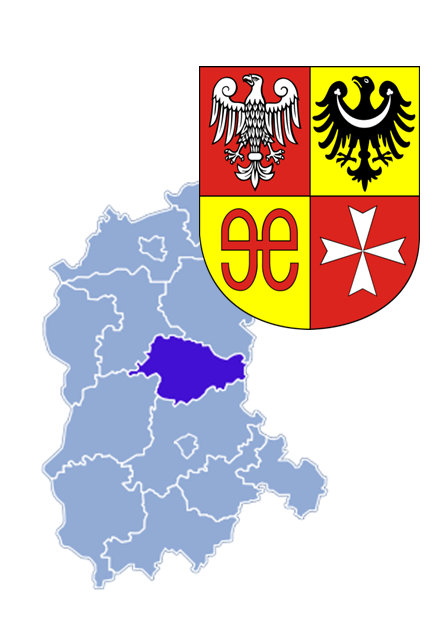 POWIAT ŚWIEBODZIŃSKIPOWIAT ŚWIEBODZIŃSKIPOMOC SPOŁECZNAPOMOC SPOŁECZNAGminny Ośrodek Pomocy SpołecznejOsiedle Szkolne 1466-218 Lubrzatel. kom.: 512 004 128 w.208 e-mail: ops@lubrza.plOśrodek Pomocy Społecznejul. Sulęcińska 266-220 Łagówtel.: 68 32 58 959fax: 68 34 12 262e-mail: opslagow@poczta.onet.plGminny Ośrodek Pomocy Społecznej66-213 Skąpe 49tel.: 68 34 19 108
e-mail: ops@skape.plOśrodek Pomocy Społecznejul. Herbowa 3066-225 Szczaniectel.: 68 34 10 711 e-mail: opsszcz@wp.plOśrodek Pomocy Społecznej 
 Plac Wolności 1466-200 Świebodzintel.: 68 47 50 821fax: 68 47 50 834e-mail: ops_swiebodzin@wp.plOśrodek Pomocy Społecznejul. Długa 166-210 Zbąszynektel.: 68 32 43 054fax: 68 38 49 102e-mail: ops@zbaszynek.plPowiatowe Centrum Pomocy Rodzinieul. Żaków 366-200 Świebodzinwww.pcpr.swiebodzin.pltel.: 68 47 55 353fax: 68 47 55 353e-mail: pcpr_swieb@wp.plDom Pomocy Społecznej ul. Świerczewskiego 1766-233 Toporówdla dzieci i młodzieży niepełnosprawnej intelektualnie oraz dla dorosłych niepełnosprawnych intelektualnie76 miejsc (26+50)tel.: 68 34 11 076, 68 34 11 081fax: 68 34 11 076, 68 34 11 081e-mail: dps_toporow@lubuskie.info.plDom Pomocy Społecznej Glińsk 5166-200 Świebodzin dla kobiet przewlekle, psychicznie chorych100 miejsctel.: 68 38 23 864fax: 68 38 23 864e-mail: dpsglinsk@op.plDom Pomocy Społecznej Jordanowo 366-200 Świebodzindla osób przewlekle psychicznie chorych82 miejscatel.: 68 38 11 020fax: 68 38 11 020e-mail: dpsjordanowo@wp.plŚrodowiskowy Dom SamopomocyPlac Wolności 1466-200 Świebodzindla osób upośledzonych umysłowo20 miejsctel.: 68 47 50 830e-mail: ops_swiebodzin@wp.plORZECZNICTWO DO CELÓW RENTOWYCHORZECZNICTWO DO CELÓW RENTOWYCHZUS Inspektorat w Świebodzinieul. Sikorskiego 4266-200 Świebodzinwww.zus.plZasięg terytorialny:Gminy: Lubrza, Łagów, Skąpe, Szczaniec, Świebodzin, Zbąszynek.tel.: 68 38 23 465fax: 68 38 25 644ORZECZNICTWO DO CELÓW POZARENTOWYCHORZECZNICTWO DO CELÓW POZARENTOWYCHPowiatowy Zespół do Spraw Orzekaniao Niepełnosprawnościul. Żaków 366-200 Świebodzintel.: 68 47 55 348, 68 47 55 349fax: 68 47 55 348e-mail: rdzieciaszek@wp.plOPIEKA ZDROWOTNAOPIEKA ZDROWOTNAWojewódzki Szpital Specjalistyczny dla Nerwowo i Psychicznie Chorych Samodzielny Publiczny Zakład Opieki ZdrowotnejCibórz 566-213 Skąpewww.ciborz.euRodzaj:Hostel dla Uzależnionych od Substancji Psychoaktywnych,Izba Przyjęć Szpitala,Oddział Leczenia Alkoholowych Zespołów Abstynencyjnych (Detoksykacji),Oddział Leczenia Zespołów Abstynencyjnych po Substancjach Psychoaktywnych (Detoksykacji),Oddział Opiekuńczo-Leczniczy Psychiatryczny dla Dorosłych,Oddział Psychiatryczny dla Dorosłych,Oddział Psychogeriatryczny,Oddział Rehabilitacyjny dla Uzależnionych od Substancji Psychoaktywnych,Oddział Terapii Uzależnienia od Alkoholu,Oddział Terapii Uzależnień od Substancji Psychoaktywnych,Poradnia Zdrowia Psychicznego dla Dorosłych.tel.: 68 34 19 255, 68 34 19 550fax: 68 34 19 494e-mail: szpital@ciborz.euOśrodek dla Osób Uzależnionych Samodzielny Publiczny Zakład Opieki Zdrowotnej „Nowy Dworek”Nowy Dworek 4666-200 Świebodzinwww.nowydworek.comNowy Dworek 46Rodzaj:Oddział Rehabilitacyjny dla Uzależnionych od Substancji Psychoaktywnych.ul. Mała 566-200 ŚwiebodzinRodzaj:Hostel dla Uzależnionych od Substancji Psychoaktywnych,Oddział Rehabilitacyjny dla Uzależnionych od Substancji Psychoaktywnych.Jordanowo 53Rodzaj:Oddział Rehabilitacji dla Uzależnionych od Substancji Psychoaktywnych ze Współistniejącymi Zaburzeniami Psychotycznymi (Podwójna Diagnoza),Oddział Rehabilitacyjny dla Uzależnionych od Substancji Psychoaktywnych.Glińsk 36Rodzaj: Oddział Rehabilitacyjny dla Uzależnionych od Substancji Psychoaktywnych.tel.: 68 38 10 167
fax: 68 38 10 167 wew. 11
e-mail: sekretariat@nowydworek.comtel.: 68 38 10 122tel.: 68 38 25 599tel.: 68 38 10 151tel.: 68 38 10 008EDUKACJAEDUKACJAPoradnia Psychologiczno-Pedagogicznaul. Żaków 366-200 Świebodzintel.: 68 45 78 801e-mail: poradniapps@wp.plPrzedszkole Specjalneul. Sobieskiego 1966-200 Świebodzintel.: 68 47 55 118e-mail: szkola@sos.swiebodzin.plSpecjalny Ośrodek Szkolno-Wychowawczyim. Lecha Wierusza ul. Żaków 166-200 Świebodzinw skład, którego wchodzą:Zespół Wczesnego Wspomagania Rozwoju Dziecka,Publiczne Przedszkole Specjalne,Publiczne Przedszkole Specjalne dla Dzieci z autyzmem,Publiczna Szkoła Podstawowa Specjalna,Publiczne Gimnazjum Specjalne,Zasadnicza Szkoła Zawodowa Specjalna kierunek: -kucharz, -tapicer, -stolarz, -piekarz,      -pracownik pomocniczy obsługi hotelowej,     -mechanik pojazdów samochodowych,Szkoła Specjalna Przysposabiająca      do Pracy,Zespoły Rewalidacyjno-Wychowawcze w DPS Toporów,Grupy Wychowawcze (internat).tel.: 68 47 55 118e-mail: szkola@sos.swiebodzin.plAKTYWIZACJA ZAWODOWAAKTYWIZACJA ZAWODOWAPowiatowy Urząd Pracy ul. Studencka 866-200 Świebodzinwww.pup.swiebodzin.pltel.: 68 38 21 066, 68 38 25 695fax: 68 38 21 067e-mail: sekretariat@pup.swiebodzin.pl; 
            zisw@praca.gov.plWarsztaty Terapii Zajęciowejul. Strzelecka 166-200 Świebodzinpracownie:-plastyczna, -bukieciarska, -krawiecka,-komputerowa, -gospodarstwa domowego25 miejsctel.: 68 47 56 044 e-mail: wtz@postep.com.pljednostka prowadząca: PPH ”Postęp” S. A. Zakład Pracy ChronionejCentrum Integracji Społecznejul. Park Chopina 466-200 Świebodzin działalność:-opiekuńczo-pielęgnacyjna, -remontowo-budowlana,-pielęgnacji terenów zielonych i leśnych, -utrzymania czystości18 miejsctel.: 68 45 11 462e-mail: cis.swiebodzin@gmail.compodmiot tworzący: Stowarzyszenie na Rzecz Edukacji POMOSTul. Moniuszki 566-200 ŚwiebodzinSPÓŁDZIELNIE SOCJALNE i ZAKŁADY PRACY CHRONIONEJSPÓŁDZIELNIE SOCJALNE i ZAKŁADY PRACY CHRONIONEJZakład Produkcyjno-Usługowo-Handlowy MERCORD Sp. z o.o.ul. Poznańska 5666-200 Świebodzinwww.promohaft.pltel.: 68 38 25 803fax: 68 38 25 803e-mail: mercod@mercod.plPrzedsiębiorstwo Produkcyjno-Handlowe„Postęp” S.A.ul. Strzelecka 166-200 Świebodzinwww.postep.com.pltel.: 68 47 56 030fax: 68 47 56 034e-mail: sekretariat@postep.com.plZakład Produkcyjno-Usługowy„POSTĘP” Sp. z o.o.ul. Strzelecka 166-200 Świebodzinwww.postep.com.pltel.: 68 47 56 030fax: 68 47 56 034e-mail: sekretariat@postep.com.plWielobranżowa Spółdzielnia Socjalna WINDA-2Lutol Mokry 4866-320 Lutol Mokrydziałalność:-usługi m. in. w zakresie wykoszeń i porządkowania terenów leśnych, -pozyskiwanie drewna, -prace w sektorze rolnymtel.: 68 38 67 675e-mail: biuro@winda-2.plORGANIZACJE POZARZĄDOWEORGANIZACJE POZARZĄDOWEŚwiebodzińskie Stowarzyszenie Pomocy Dzieciom NiepełnosprawnymPlac Wolności 1866-200 Świebodzinwww.pion-swiebodzin.pltel. kom.: 791 014 698e-mail: tacysami@swiebodzin.powiat.plOgólnopolskie Stowarzyszenie „JOKER”Nowy Dworek 4666-200 Świebodzinwww.stowarzyszenie-joker.ple-mail: stowarzyszeniejoker@interia.pladres prowadzenia działalności i do korespondencji:ul. 30 Stycznia 566-200 ŚwiebodzinStowarzyszenie „Z GŁĘBI SERCA w JORDANOWIE”Jordanowo 366-200 Świebodzintel.: 68 38 11 020Świebodziński Parasol Nadzieiul. Okrężna 466-200 Świebodzintel.: 68 47 55 118adres do korespondencji:ul. Żaków 166-200 ŚwiebodzinStowarzyszenie „BONA FIDES”Jordanowo 4566-200 Świebodzinwww.BonaFides.net.ple-mail: bonafides.jordanowo@wp.plStowarzyszenie Abstynenckie „Magia Trzynastki”Cibórz 43/1366-213 Skąpe-Ogólnopolskie Stowarzyszenie na Rzecz Pomocy i Rozwoju „ANIKA”ul. Nowa 2166-200 Świebodzin-Lubuskie Stowarzyszenie Pedagogów i Psychologówul. Piłsudskiego 39/4166-200 Świebodzin-KOMISJE ds. ROZWIĄZYWANIA PROBLEMÓW ALKOHOLOWYCHKOMISJE ds. ROZWIĄZYWANIA PROBLEMÓW ALKOHOLOWYCHGminna Komisja ds. Rozwiązywania Problemów AlkoholowychOsiedle Szkolne 1366-218 Lubrzatel. kom.: 512 004 128 wew. 202kontakt: Pełnomocnik Wójta ds. UzależnieńGminna Komisja ds. Profilaktyki i Rozwiązywania Problemów Alkoholowychul. 1 lutego 766-200 Łagówtel.: 68 34 12 186kontakt: Pełnomocnik ds. ProfilaktykiGminna Komisja Rozwiązywania Problemów Alkoholowych66-213 Skąpe 49tel.: 68 34 19 108Gminna Komisja Rozwiązywania Problemów Alkoholowychul. Herbowa 3066-225 Szczaniectel.: 68 34 10 707 lub 68 34 10 708Gminna Komisja Rozwiązywania Problemów Alkoholowychul. Bramkowa 266-200 Świebodzintel.: 68 47 51 105kontakt: Pełnomocnik Burmistrza ds. UzależnieńGminna Komisja Rozwiązywania Problemów Alkoholowychul. Długa 166-210 Zbąszynektel.:68 32 43 054PUNKTY KONSULTACYJNE DLA OFIAR PRZEMOCY W RODZINIE I OSÓB UZALEŻNIONYCH OD ALKOHOLUPUNKTY KONSULTACYJNE DLA OFIAR PRZEMOCY W RODZINIE I OSÓB UZALEŻNIONYCH OD ALKOHOLUOsiedle Szkolne 1366-218 Lubrzaul. 1 lutego 766-200 ŁagówPunkt konsultacyjny dla osób w sytuacjach kryzysowych;Punkt konsultacyjny dla osób uzależnionych od alkoholuul. Bramkowa 266-200 Świebodzintel.: 68 47 50 938ul. Długa 166-210 Zbąszynek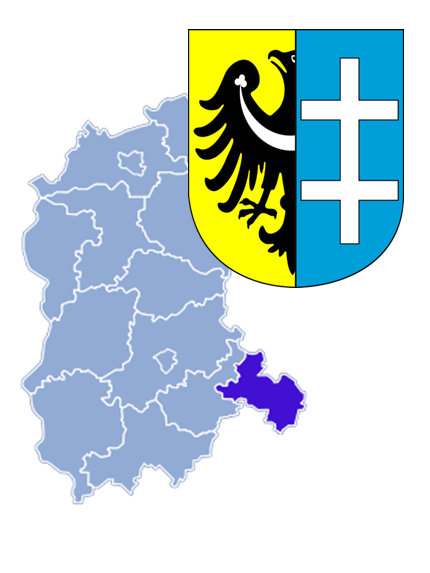 POWIAT WSCHOWSKIPOWIAT WSCHOWSKIPOMOC SPOŁECZNAPOMOC SPOŁECZNAOśrodek Pomocy Społecznej ul. Odrodzonego Wojska Polskiego 14
67-410 Sława
www.ops.slawa.pltel.: 68 35 66 788, 68 35 66 528fax: 68 35 66 788
e-mail: ops@slawa.plMiejsko-Gminny Ośrodek Pomocy Społecznej
ul. Rynek 15
67-407 Szlichtyngowa

www.szlichtyngowa.opsinfo.pltel.: 65 54 92 319
fax: 65 54 92 319
e-mail: ops@szlichtyngowa.plOśrodek Pomocy Społecznej
ul. Klasztorna 3
67-400 Wschowawww.opswschowa.com.pltel.: 65 540 25 25fax: 65 540 88 14
e-mail: opswschowa@opswschowa.com.pl Powiatowe Centrum Pomocy RodziniePlac Kosynierów 1c67-400 Wschowawww.pcprwschowa.pltel.: 65 54 01 758
fax: 65 54 01 759
e-mail: pcprwschowa@o2.plDom Pomocy Społecznej dla Dzieci we Wschowie prowadzony przez Zgromadzenia Sióstr św. Elżbiety w PoznaniuPlac Św. Jana 167-400 Wschowawww.dpswschowa.pldla dzieci i młodzieży niepełnosprawnej intelektualnie60 miejsctel.: 65 54 02 227fax: 65 54 02 288e-mail: dps.wschowa@onet.plORZECZNICTWO DO CELÓW RENTOWYCHORZECZNICTWO DO CELÓW RENTOWYCHZUS Biuro Terenowe ul. Pocztowa 167-400 Wschowawww.zus.plZasięg terytorialny:Gmina: Wschowa.tel.: 65 54 01 220
fax: 65 54 02 657ORZECZNICTWO DO CELÓW POZARENTOWYCHORZECZNICTWO DO CELÓW POZARENTOWYCHPowiatowy Zespół ds. Orzekania o Niepełnosprawnościul. Piłsudskiego 6567-100 Nowa Sóltel.: 68 45 86 730                                              fax: 68 45 86 730                                                e-mail: orzeczenia@powiat-nowosolski.plOPIEKA ZDROWOTNAOPIEKA ZDROWOTNANiepubliczny Zakład Opieki ZdrowotnejNowy Szpital Sp. z o.o.ul. ks. Andrzeja Kostki 33
67-400 Wschowa                      www.nowyszpital.plRodzaj:Poradnia Terapii Uzależnienia i Współuzależnienia od Alkoholu,Poradnia Zdrowia Psychicznego dla Dorosłych.tel.: 65 54 02 761                                              fax: 41 24 01 498                                      centrala: 41 24 01 400
e-mail: sekretariat.wschowa@nowyszpital.pl EDUKACJAEDUKACJAPoradnia Psychologiczno-Pedagogicznaul. Ogrodowa 167-410 Sławawww.pppslawa.zw.pl tel.: 68 35 66 063, 68 35 66 063     fax: 68 356 60 63                                                     e-mail: ppp.slawa@vp.plPoradnia Psychologiczno-Pedagogicznaul. Zacisze 167-400 Wschowawww.ppp.wschowa.info tel.: 65 54 02 030e-mail: pppwschowa@gmail.comSpecjalny Ośrodek Szkolno-Wychowawczy im. Janusza Korczakaul. Tadeusza Kościuszki 2567-400 Wschowa                www.sosw.wschowa.com.pltel.: 65 54 76 722fax: 65 54 76 923e-mail: sekretariat@sosw.wschowa.com.plAKTYWIZACJA ZAWODOWAAKTYWIZACJA ZAWODOWAPowiatowy Urząd Pracyul. Łazienna 2A
67-400 Wschowawww.pupwschowa.pltel.: 65 54 02 868
fax: 65 54 02 868e-mail: ziws@praca.gov.plWarsztat Terapii ZajęciowejPlac Kosynierów 1c 67-400 Wschowapracownie:-gospodarstwa domowego, -plastyczna, -rękodzieła artystycznego, -florystyczna, -krawiecka30 miejsc
tel.: 65 54 04 357, 65 54 01 874 e-mail: naszosrodek@wp.pljednostka prowadząca: Stowarzyszenie Na Rzecz Osób Niepełnosprawnych „Nasz Ośrodek”Centrum Integracji Społecznejul. Kopernika 767-400 Wschowadziałalność:-porządkowa i pielęgnacji zieleni, -gospodarcza,-gastronomiczna, -opiekuńcza30 miejsctel. kom.: 664 451 165e-mail: cis.wschowa@onet.plpodmiot tworzący: Lubuskie Stowarzyszenie Rozwoju Regionalnego „Rozwój”ul. Łazienki 666-400 Gorzów WielkopolskiSPÓŁDZIELNIE SOCJALNE i ZAKŁADY PRACY CHRONIONEJSPÓŁDZIELNIE SOCJALNE i ZAKŁADY PRACY CHRONIONEJ„Jedność” Sp. z o.o.ul. Zielony Rynek 767-400 Wschowawww.jednosc.pltel.: 65 54 03 715fax: 65 54 07 125e-mail: jednosc@jednosc.plSpółdzielnia Socjalna „TUR”ul. Kopernika 7/1567-400 Wschowatel. kom.: 698 540 839, 698 539 897ORGANIZACJE POZARZĄDOWEORGANIZACJE POZARZĄDOWEStowarzyszenie Na Rzecz Osób Niepełnosprawnych „Nasz Ośrodek”ul. T. Kościuszki 2567-400 Wschowatel. kom.: 724 722 844e-mail: naszosrodek@wp.plStowarzyszenieDzieci i Młodzieży Niepełnosprawnejul. Garbarska 11a67-400 Wschowatel. kom.: 695 584 570e-mail: benia311@wp.plStowarzyszenie Pomocy Osobomz Autyzmem i Zespołem Aspergera „Bliżej Autyzmu”ul. Reymonta 167-400 Wschowatel.: 65 54 76 919tel. kom.: 607 103 164e-mail: kolucyna@o2.plStowarzyszenieim. Siostry M. Iwony KrólPlac Św. Jana 167-400 Wschowatel. kom.: 501 790 475e-mail: siwonakrol@gmail.comFundacja „ALTERNATYWY”w Sławie ul. Lipinki 7267-410 Sławawww.alternatywy.cba.pltel. kom.: 601 237 244e-mail: elzbieta.wicher@wp.plKOMISJE ds. ROZWIĄZYWANIA PROBLEMÓW ALKOHOLOWYCHKOMISJE ds. ROZWIĄZYWANIA PROBLEMÓW ALKOHOLOWYCHGminna Komisja ds. Rozwiązywania Problemów Alkoholowychul. Odrodzonego Wojska Polskiego 1467-410 Sławatel.: 68 35 66 614kontakt: Pełnomocnik Burmistrza ds. Przeciwdziałania UzależnieniomGminna Komisja Profilaktyki i Rozwiązywania Problemów Alkoholowychul. Rynek 167-407 Szlichtyngowatel.: 65 54 92 327Gminna Komisja Rozwiązywania Problemów Alkoholowych i Przeciwdziałania Narkomaniiul. Niepodległości 167-400 Wschowatel.: 65 54 76 067e-mail: malwina.chruscicka@wschowa.plkontakt: Pełnomocnik Burmistrza ds. Profilaktyki i MłodzieżyPUNKTY KONSULTACYJNE DLA OFIAR PRZEMOCY W RODZINIE I OSÓB UZALEŻNIONYCH OD ALKOHOLUPUNKTY KONSULTACYJNE DLA OFIAR PRZEMOCY W RODZINIE I OSÓB UZALEŻNIONYCH OD ALKOHOLUPlac Kosynierów 1c67-400 Wschowa(Punkt Specjalistycznego Poradnictwa i Interwencji Kryzysowej przy Powiatowym Centrum Pomocy Rodzinie)tel.: 65 54 08 955Ciosaniecul. Odrodzonego Wojska Polskiego 1467-410 Sławatel.: 68 35 67 215Stare Strącze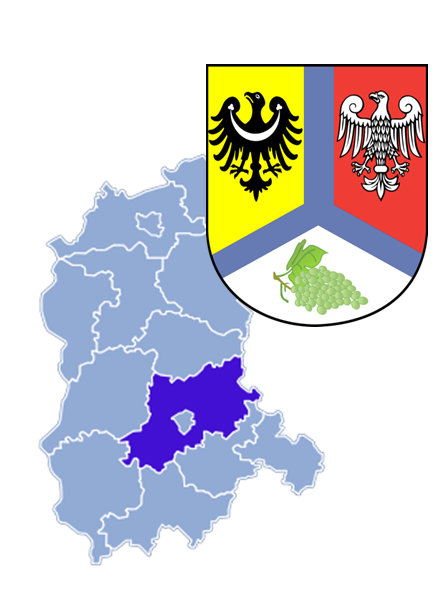 POWIAT ZIELONOGÓRSKIPOWIAT ZIELONOGÓRSKIPOMOC SPOŁECZNEJPOMOC SPOŁECZNEJMiejsko-Gminy Ośrodek Pomocy SpołecznejPl. Powstańców Wielkopolskich 11a66-110 Babimostwww.ops.babimost.pltel.: 68 35 12 444fax: 68 35 12 444e-mail: opsbabimost@babimost.pl Ośrodek Pomocy Społecznejul. Sulechowska 3566-130 Bojadłatel.: 68 35 23 850 fax: 68 35 23 851e-mail: ops@bojadla.plMiejsko-Gminy Ośrodek Pomocy Społecznejul. Marii Rozwens 466-016 Czerwieńsktel.: 68 32 78 883e-mail: ops@czerwiensk.plMiejsko-Gminy Ośrodek Pomocy Społecznejul. Rynek 3366-120 Kargowawww.ops.kargowa.pltel.: 68 35 25 128e-mail: ops@kargowa.plMiejsko-Gminny Ośrodek Pomocy Społecznej ul. Ogrodowa 966-010 Nowogród Bobrzańskiwww.mgopsnb.pltel.: 68 32 76 843e-mail: mgopsnb@poczta.onet.plOśrodek Pomocy Społecznej ul. Jana Pawła II 52
66-100 Sulechówtel.: 68 47 82 244
fax: 68 47 82 245e-mail: ops.sulechow@vp.plGminny Ośrodek Pomocy Społecznej ul. Długa 8566-008 Świdnicatel.: 68 32 73 364e-mail: gops@swidnica.zgora.plGminny Ośrodek Pomocy Społecznejul. Sulechowska 266-132 Trzebiechówtel.: 68 35 14 263e-mail: gops@trzebiechow.plOśrodek Pomocy Społecznej ul. Lipowa 1566-003 Zabórtel.: 68 32 18 305fax: 68 32 18 301e-mail: j.salewicz@gminazabor.plPowiatowe Centrum Pomocy Rodzinieim. Jana Pawła II ul. Podgórna 565-057 Zielona Górawww.pcpr.powiat-zielonogorski.pltel.: 68 45 27 590fax: 68 45 27 590e-mail: sekretariat@pcpr.powiat-zielonogorski.plPowiatowy Ośrodek Wsparcia „Parasol”ul. Mieszka I 2-465-064 Zielona Góradla osób przewlekle psychicznie chorych i osób upośledzonych umysłowo 35 miejsc tel.: 68 32 43 222e-mail: pow.parasol@gmail.comŚrodowiskowy Dom Samopomocyul. Kruszyna 53a66-100 Sulechówdla upośledzonych umysłowo 30 miejsctel.: 68 47 86 214e-mail: sds.sulechow@vp.plORZECZNICTWO DO CELÓW RENTOWYCHORZECZNICTWO DO CELÓW RENTOWYCHZUS Oddział w Zielonej GórzeKupiecka 6565-426 Zielona Górawww.zus.plZasięg terytorialny:Miasto: Zielona Góra, Gminy: Babimost, Bojadła, Czerwieńsk, Kargowa, Nowogród Bobrzański, Sulechów, Świdnica, Trzebiechów, Zabórtel.: 68 32 94 200fax: 68 32 02 555ORZECZNICTWO DO CELÓW POZARENTOWYCHORZECZNICTWO DO CELÓW POZARENTOWYCHMiejski Zespół ds. Orzekaniao Niepełnosprawnościul. Długa 13 (niski parter)65-401 Zielona Góratel.: 68 41 15 100 – 09OPIEKA ZDROWOTNAOPIEKA ZDROWOTNAOśrodek Profilaktyki i Pomocy Psychiatrycznej „Relacja” ul. Niepodległości 15/20466-100 Sulechówwww.relacja.zgora.plRodzaj:Leczenie Środowiskowe (Domowe).tel. kom.: 782 614 637 Samodzielny Publiczny Zakład Opieki Zdrowotnej Centrum Leczenia Dzieci i Młodzieżyul. Zamkowa 1
66-00 Zabórwww.cldim.zgora.plRodzaj:Oddział Psychiatryczny dla Dzieci i Młodzieży,Poradnia Zdrowia Psychicznego dla Dzieci i Młodzieży.tel.: 68 32 74 028 fax: 68 32 18 008 e-mail: biuro@cldim.zgora.plIzba Przyjęć:tel.: 68 32 74 087
e-mail: izba@cldim.zgora.plNiepubliczny Zakład Opieki Zdrowotnej Centrum Medyczne „Dormed”ul. Bankowa 166-100 SulechówRodzaj:Poradnia Zdrowia Psychicznego dla Dorosłych.tel.: 68 38 53 300Wojewódzki Szpital Specjalistyczny dla Nerwowo i Psychicznie Chorych SPZOZ w Ciborzuul. Niepodległości 3366-100 SulechówRodzaj:Poradnia Zdrowia Psychicznego dla Dorosłych.tel.: 68 38 57 029EDUKACJAEDUKACJAPoradnia Psychologiczno - Pedagogiczna w SulechowieAl. Niepodległości 1566-100 Sulechówtel.: 68 38 52 205e-mail: pppsulechow@wp.plSpecjalny Ośrodek Szkolno-Wychowawczyul. Łączna 166-100 Sulechóww skład, którego wchodzą:Przedszkole Specjalne,Szkoła Podstawowa Specjalna, Gimnazjum Specjalne,Zasadnicza Szkoła Zawodowa Specjalna kierunek: kucharz,Szkoła Specjalna Przysposabiająca do Pracy,Oddział Rewalidacyjno-Wychowawczy.tel.: 68 38 52 649e-mail: osw_sulechow@poczta.fmZespół Szkół Specjalnychprzy Centrum Leczenia Dzieci i Młodzieży im. Kawalerów Maltańskichul. Zamkowa 166-003 Zabórwww.zss-zabor.strefa.plw skład, którego wchodzą:Szkoła Podstawowa Specjalna,Liceum Ogólnokształcące Specjalne.tel.: 68 32 74 094e-mail: zss-zabor@o2.plAKTYWIZACJA ZAWODOWAAKTYWIZACJA ZAWODOWAPowiatowy Urząd Pracy Filia Sulechówul. Niepodległości 1566-100 Sulechówtel.: 68 38 50 760fax: 68 38 50 762e-mail: zizisu@praca.gov.plPowiatowy Urząd Pracy Filia Nowogród Bobrzańskiul. Słowackiego 1166-010 Nowogród Bobrzańskitel.: 68 32 90 962 wew. 144fax: 68 32 90 962e-mail: zizino@praca.gov.plSPÓŁDZIELNIE SOCJALNE i ZAKŁADY PRACY CHRONIONEJSPÓŁDZIELNIE SOCJALNE i ZAKŁADY PRACY CHRONIONEJZakład Produkcyjno Usługowy „LAMO” Wiesław Laszczykul. Ogrodnicza 3Wilkanowo66-008 Świdnicawww.lamo.pltel.: 68 32 73 189
fax: 68 41 10 232
e-mail: lamo@lamo.plSpółdzielnia Socjalna „Miętowy Królik Art. Studio”ul. Łukasiewicza 266-100 Sulechów -rękodzieło artystycznetel. kom.: 690 003 602e-mail: mietowy_krolik@wp.plWielobranżowa Spółdzielnia Socjalna “EDEN”ul. Anny Haller 167-120 Kożuchów-catering dla szkół, -usługi sprzątaniatel. kom.: 792 958 343e-mail: wsseden@wp.plORGANIZACJE POZARZĄDOWEORGANIZACJE POZARZĄDOWEStowarzyszenie na rzecz osób niepełnosprawnych, zagrożonych niepełnosprawnością oraz wykluczeniem społecznym „Dlaczego nie przy Specjalnym Ośrodku Szkolno-Wychowawczym” w Sulechowieul. Łączna 166-100 Sulechówtel.: 68 38 52 649e-mail: osw_sulechow@poczta.plKOMISJE ds. ROZWIĄZYWANIA PROBLEMÓW ALKOHOLOWYCHKOMISJE ds. ROZWIĄZYWANIA PROBLEMÓW ALKOHOLOWYCHGminna Komisja Rozwiązywania Problemów Alkoholowychul. Rynek 366-110 Babimosttel.: 68 35 12 444kontakt: Pełnomocnik Burmistrza ds. Realizacji Gminnego Programu Rozwiązywania Problemów AlkoholowychGminna Komisja Rozwiązywania Problemów Alkoholowychul. Sulechowska 3566-130 Bojadłatel.: 68 35 23 332kontakt: Pełnomocnik Wójta Gminy Bojadła ds. Profilaktyki i UzależnieńGminna Komisja Rozwiązywania Problemów Alkoholowychul. Rynek 2566-016 Czerwieńsktel.: 68 32 78 302 lub 68 32 78 041Gminna Komisja ds. Rozwiązywania Problemów Alkoholowychul. Rynek 3366-120 Kargowatel.: 68 35 25 128kontakt: Pełnomocnik Burmistrza ds. Rozwiązywania Problemów Alkoholowych i NarkomaniiGminna Komisja Rozwiązywania Problemów Alkoholowych Miasta i Gminy Nowogród Bobrzańskiul. Słowackiego 1166-010 Nowogród Bobrzańskitel.: 68 32 90 962kontakt: Pełnomocnik ds. Przeciwdziałania NarkomaniiGminna Komisja Rozwiązywania Problemów Alkoholowychul. Jana Pawła II 5266-100 Sulechówtel. 68 41 09 495kontakt: Pełnomocnik ds. UzależnieńGminna Komisja Rozwiązywania Problemów Alkoholowychul. Długa 3866-008 Świdnicatel.: 68 32 73 115Gminna Komisja Rozwiązywania Problemów Alkoholowychul. Sulechowska 266-132 Trzebiechówtel.: 68 35 14 263Gminna Komisja Rozwiązywania Problemów Alkoholowych w Zaborzeul. Lipowa 1566-003 Zabórtel.: 68 32 18 305PUNKTY KONSULTACYJNE DLA OFIAR PRZEMOCY W RODZINIE I OSÓB UZALEŻNIONYCH OD ALKOHOLUPUNKTY KONSULTACYJNE DLA OFIAR PRZEMOCY W RODZINIE I OSÓB UZALEŻNIONYCH OD ALKOHOLUul. Gagarina 1866-110 Babimostul. Sulechowska 3566-130 Bojadłatel.: 68 35 23 332ul. Rynek 2566-016 Czerwieńsktel.:68 32 78 302 lub 68 32 78 041ul. Rynek 3366-120 Kargowaul. Kościelnaul. Szkolna 266-120 Kargowa(budynki Zespołu Przedszkolno - Szkolnego)ul. Ogrodowa 966-010 Nowogród Bobrzańskiul Pocztowa 7 (Dom Kultury)66-010 Nowogród Bobrzański(Punkt Pomocy Rodzinie)ul. Jana Pawła II 5266-100 Sulechówtel. 68 41 09 495ul. Ogrodowa 3666-008 Świdnicaul. Sulechowska 266-132 Trzebiechówul. Lipowa 1566-003 Zabór (pok. nr 15)tel.: 68 32 18 305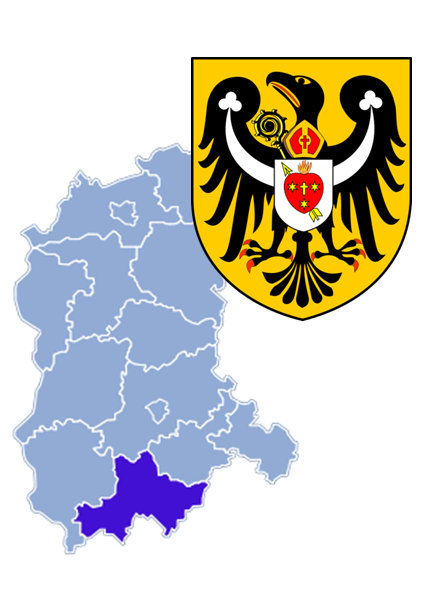 POWIAT ŻAGAŃSKIPOWIAT ŻAGAŃSKIPOMOC SPOŁECZNAPOMOC SPOŁECZNAGminny Ośrodek Pomocy Społecznej ul. Zielonogórska 24A68-113 Brzeźnicatel.: 68 37 71 623fax: 68 37 71 623e-mail: sygutowskaa@brzeznica.com.plOśrodek Pomocy Społecznej
ul. Wojska Polskiego 5
68-130 Gozdnicatel.: 68 36 01 150e-mail: ops@gozdnica.pl Ośrodek Pomocy Społecznej ul. Kolejowa 7 68-120 Iłowa www.ops.ilowa.pltel.: 68 37 74 948 e-mail: ops@ilowa.plOśrodek Pomocy Społecznej ul. Fabryczna 367-320 Małomicewww.opsmalomice.pltel.: 68 37 69 037fax: 68 37 69 037e-mail: sekretariat@opsmalomice.plOśrodek Pomocy Społecznej67-312 Niegosławice 55www.ops.niegoslawice.pltel.: 68 37 81 158fax: 68 37 81 162e-mail: ops_niegoslawice@wp.plOśrodek Pomocy Społecznejul. Krasińskiego 23
67-300 SzprotawaOśrodek Pomocy Społecznejul. Żagańska 6
67-300 Szprotawa
www.ops-szprotawa.pltel.: 68 37 63 230fax: 68 37 63 230Ośrodek Pomocy Społecznej ul. Strzelecka 168-131 Wymiarkiwww.wymiarki.naszops.pltel.: 68 36 04 384fax: 68 36 04 384 e-mail: ops@wymiarki.plOśrodek Pomocy Społecznej ul. Włókniarzy 368-100 Żagańwww.ops.zagan.pltel.: 68 47 81 454 
fax: 68 47 81 455e-mail: sekretariat@ops.zagan.plGminny Ośrodek Pomocy Społecznej 
ul. Armii Krajowej 9a
68-100 Żagańtel.: 68 45 84 828
fax: 68 45 84 828e-mail: gops@gminazagan.plPowiatowe Centrum Pomocy Rodzinieul. Śląska 168-100 Żagańwww.zagan.naszepcpr.pltel.: 68 47 77 771fax: 68 47 77 774e-mail: sekretariat@pcpr.zagan.plMieszkania chronione2 mieszkania 4 miejscatel.: 68 37 63 230prowadzone przez Ośrodek Pomocy Społecznej w SzprotawieOgrzewalniaul. Rolna 167-300 Szprotawaok. 15 miejscczynna od października do kwietnia w godz. 18:00-10:00prowadzona przez Ośrodek Pomocy Społecznej w SzprotawieORZECZNICTWO DO CELÓW RENTOWYCHORZECZNICTWO DO CELÓW RENTOWYCHZUS Inspektorat w Żarachul. Lotników 1a68-200 Żarywww.zus.plZasięg terytorialny:Miasta: Gozdnica, Łęknica, Żagań, Żary, Gminy: Brody, Brzeźnica, Iłowa, Jasień, Lipinki Łużyckie, Lubsko, Małomice, Niegosławice, Przewóz, Szprotawa, Trzebiel, Tuplice, Wymiarki, Żagań, Żary.tel.: 68 37 42 267
fax: 68 37 48 474 w. 122ORZECZNICTWO DO CELÓW POZARENTOWYCHORZECZNICTWO DO CELÓW POZARENTOWYCHPowiatowy Zespół ds. Orzekania o Niepełnosprawnościul. Szprotawska 2868-100 Żagańwww.pzon.powiatzaganski.pltel.: 68 37 72 430fax: 68 37 72 430OPIEKA ZDROWOTNAOPIEKA ZDROWOTNAPoradnia dla Uzależnionych i Ich Rodzin „POMOCNA DŁOŃ”ul. Krasińskiego 2367-300 Szprotawawww.uzaleznienia-szprotawa-lubuskie.plRodzaj:Poradnia Leczenia Uzależnień i Współuzależnień.tel. kom.: 794 154 514Niepubliczny Zakład Opieki Zdrowotnej Ośrodek Terapeutyczny "Profil"ul. Jana Pawła II 1/1 68-100 Żagań www.poradnia-profil.plRodzaj:Poradnia Terapii Uzależnienia i Współuzależnienia od Alkoholu,Poradnia Terapii Uzależnienia od Środków Psychoaktywnych,Poradnia Zdrowia Psychicznego dla Dorosłych.Terapia Uzależnienia od Hazardu (gier on-line).tel.: 68 44 48 533105 Kresowy Szpital Wojskowy z Przychodnią Samodzielny Publiczny Zakład Opieki Zdrowotnej w Żarachwww. 105szpital.org.plFilia: ul. Żelazna 1a68-100 ŻagańRodzaj:Poradnia Zdrowia Psychicznego dla Dorosłych.tel.: 68 47 71 204 lub 05Niepubliczny Zakład Opieki Zdrowotnej „Spec-Med” Specjalistyczny Ośrodek Higieny i Terapii Psychicznejul. Sobieskiego 7067-300 SzprotawaRodzaj:Poradnia Zdrowia Psychicznego dla Dorosłych.tel.: 68 38 73 040e-mail: spec-med_ns@wp.plEDUKACJAEDUKACJASpecjalny Ośrodek Szkolno-Wychowawczy im. Jana Brzechwyul. Sobieskiego 6967-300 Szprotawaw skład, którego wchodzą:Szkoła Podstawowa Specjalna,Gimnazjum Specjalne,Szkoła Specjalna Przysposabiająca do Pracy.tel.: 68 37 65 879e-mail: oswych.szprotawa@wp.plSpecjalny Ośrodek Szkolno-Wychowawczy im. Janusza Korczakaul. X-lecia 19-2168-100 Żagańwww.sosw.zagan.plw skład, którego wchodzą:Szkoła Podstawowa Specjalna,Gimnazjum Specjalne,Szkoła Specjalna Przysposabiająca do Pracy.tel.: 68 47 87 777e-mail: soswzagan@wp.plPoradnia Psychologiczno-Pedagogicznaul. Sobieskiego 6967-300 Szprotawatel.: 68 37 62 249e-mail: poradpp@idsl.plPoradnia Psychologiczno-Pedagogicznaul. Śląska 168-100 Żagańtel.: 68 47 72 900e-mail: pppzagan@wp.plAKTYWIZACJA ZAWODOWAAKTYWIZACJA ZAWODOWAPowiatowy Urząd Pracy
ul. Dworcowa 968-100 Żagańwww.zagan.praca.gov.pltel.: 68 47 77 839, 68 47 77 840
fax: 68 37 73 275
e-mail: pupzagan@pup.zagan.plMiędzygminne Centrum Integracji SpołecznejWINDAul. Sportowa 168-130 GozdnicaFilie:ul. Rolna 167-300 Szprotawaul. Miodowa 2368-100 Żagańul. Brzozowa 1268-114 Tomaszowo Plac Wolności 1568-120 Iłowadziałalność:-usługi komunalne m. in. utrzymanie czystości, utrzymanie terenów zielonych, prace porządkowe, utrzymanie cmentarzy, -usługi społeczne m. in. pomoc społeczna, działalność na rzecz osób w wieku emerytalnym40 miejsctel. kom.: 519 087 103e-mail: mciswinda@gmail.compodmiot tworzący: Lutolska Spółdzielnia Socjalna ”Winda” Lutol Mokry 4866-320 Trzcieltel. kom.: 515 083 006Międzygminne Centrum Integracji Społecznej „Rozwój”ul. Piastowska 1967-320 Małomicedziałalność:-gospodarcza, -gastronomiczna, -porządkowa              i pielęgnacji zieleniśrednio 20 miejscpodmiot tworzący: Lubuskie Stowarzyszenie Rozwoju Regionalnego „Rozwój”ul. Łazienki 666-400 Gorzów Wielkopolskitel.: 95 73 80 061fax: 95 73 64 666Klub Integracji Społecznej ul. Krasińskiego 23 (parter)67-300 Szprotawaosoba kierująca: Tadeusz Pozaroszczyktel.: 68 37 61 266e-mail: kis@ops-szptotawa.plWarsztat Terapii Zajęciowejul. Jesionowa 3Wiechlice67-300 Szprotawawww.wtz-szprotawa.kei.plpracownie:-gospodarstwa domowego, -rękodzieła artystycznego 2x, -komputerowa, -wikliniarska, -stolarska,-plastyczna, krawiecka, -teatralno-muzyczna46 miejsc tel.: 68 37 62 255fax: 68 37 62 255e-mail: administrator@wtz.szprotawa.prx.pljednostka prowadząca: Szprotawskie Stowarzyszenie Osób NiepełnosprawnychMłodzieżowe Centrum Kariery OHP w Żaganiu ul. Rybacka 3868-100 Żagańtel.: 68 37 58 773e-mail: mck.zagan@ohp.plSPÓŁDZIELNIE SOCJALNE i ZAKŁADY PRACY CHRONIONEJSPÓŁDZIELNIE SOCJALNE i ZAKŁADY PRACY CHRONIONEJFirma Produkcyjna BARTEXGrzegorz Buganikul. X-lecia 1568-100 Żagańwww.bartex.zagan.pltel.: 68 45 59 129fax: 68 37 72 642e-mail: bartex@bartex.zagan.pl
BARTEX Sp. z o.o.ul. X-lecia 1568-100 Żagańwww.bartex.zagan.pltel.: 68 45 59 129fax: 68 37 72 642e-mail: bartex@bartex.zagan.plFor Natur Jerzy Dobroczyńskiul. Kożuchowska 568-100 Żagańwww.fornature.pltel.: 68 37 72 669fax: 68 47 87 787e-mail: fornature@fornature.plPrzedsiębiorstwo Produkcyjno-Handlowo-Usługowe MARTPOL Eksport-ImportBeata Martynowiczul. Rolna 1167-300 Szprotawawww.martpol.pltel.: 68 37 60 431 fax: 68 37 64 741 e-mail: handel@martpol.pl Spółdzielnia Socjalna SilvanusDzietrzychowice 14168-100 Żagańdziałalność:-usługi w zakresie utrzymania czystości (obiektów, terenów przyległych, nagrobków, usuwanie graffiti), -pranie tapicerki przy pomocy mobilnej myjni parowej
tel. kom.: 534 558 455, 881 655 766e-mail: damiansip@wp.plLutolska Spółdzielnia Socjalna “Winda”Oddział : ul. Rolna 167-300 SzprotawaOddział: ul. Sportowa 168-130 GozdnicaOddział: Iłowa pl. Wolności 15działalność:-porządkowa tel.: 68 38 67 675tel. kom.: 515 083 006e-mail: sierczynek@post.plZAKŁAD AKTYWNOŚCI ZAWODOWEJZAKŁAD AKTYWNOŚCI ZAWODOWEJSzprotawski Zakład Aktywności Zawodowejul. Niepodległości 1067-300 Szprotawadziałalność:-usługi w zakresie prania i maglowaniaoraz gastronomii21 miejsc tel.: 68 41 52 070ORGANIZACJE POZARZĄDOWEORGANIZACJE POZARZĄDOWESzprotawskie Stowarzyszenie Osób Niepełnosprawnychul. Jesionowa 3Wiechlice67-300 Szprotawawww.wtz-szprotawa.kei.pltel.: 68 37 62 255fax: 68 37 62 255e-mail: wtz11@wp.plFundacja Spełnienieul. Prusa 7 lok. 367-300 Szprotawawww.fundacja-spelnienie.pltel. kom.: 600 991 353, 604 941 957e-mail: edyta.czeczkova@fundacja-spelnienie.plŻagańskie Stowarzyszenie Uśmiech Dzieckaul. Skarbowa 19-2168-100 Żagańtel. kont.: 600 914 993, tel.: 68 47 87 777e-mail: olinet@gazeta.plkontakt : p. Wojciech OlejarzStowarzyszenie Wspierania Rozwoju Dzieci i Młodzieży „Podaruj Radość”ul. Sobieskiego 6967-300 Szprotawatel. kont.: 724 458 323email: stowarzyszenie.podarujradosc@wp.plStowarzyszenie na Rzecz Osób Niepełnosprawnych „Piękni Życiem”w Iłowej ul. Żagańska 4468-120 Iłowa kontakt: p. Stanisław Magierowski tel. kom.: 696 030 079Dom Samotnej Matki w Żaganiu – placówka terenowa Stowarzyszenia Miłosierdzia św. Wincentego a Paolo w Krakowie przy Parafii WNMP w Żaganiu ul. Józefa Piłsudskiego 2/168-100 Żagań tel. kont.: 510 127 253Jadłodajnia Św. Marii de MattiasPl. Klasztorny 868–100 Żagańzakres działania:-dożywianie, -prowadzenie świetlicy środowiskowejgrupa docelowa: dzieci, osoby dorosłeWydawanie posiłków: pn-pt od 12:00 - 13:30 tel. kont.: 660 063 918Klub Abstynenta „Maratończyk”ul. Krasińskiego 2367-300 Szprotawatel.: 68 37 64 932Żagańskie Stowarzyszenie Klub Abstynentów „Promyk” ul. Buczka 668-100 Żagańkontakt: p. Eugeniusz Białowąstel.: 68 44 46 186KOMISJE ds. ROZWIĄZYWANIA PROBLEMÓW ALKOHOLOWYCHKOMISJE ds. ROZWIĄZYWANIA PROBLEMÓW ALKOHOLOWYCHGminna Komisja ds. Rozwiązywania Problemów Alkoholowych w Brzeźnicy 
ul. Zielonogórska 3068-113 Brzeźnica tel.: 68 37 71 301Gminna Komisja Rozwiązywania Problemów Alkoholowych w Iłowej  
ul. Żeromskiego 27 68-120 Iłowatel.: 68 36 81 400 tel. kom.: 607 318 419 kontakt: Pełnomocnik Burmistrza ds. Przeciwdziałania UzależnieniomMiejska Komisja Rozwiązywania Problemów Alkoholowych w Gozdnicyul. Ceramików 268-120 Gozdnicatel.: 68 36 01 030kontakt: Pełnomocnik Burmistrza do Realizacji Gminnego Programu Profilaktyki i Rozwiązywania Problemów Alkoholowych Gminna Komisja Rozwiązywania Problemów Alkoholowych Pl. Konstytucji 3 Maja 167-320 Małomicetel.: 68 37 69 027 w.36kontakt: Pełnomocnik Burmistrza ds. Rozwiązywania Problemów AlkoholowychGminna Komisja Rozwiązywania Problemów Alkoholowych w Niegosławicach67-312 Niegosławice 55tel.: 68 37 81 075kontakt: Pełnomocnik Wójta ds. Przeciwdziałania Problemom UzależnieńKomisja ds. Rozwiązywania Problemów Alkoholowych przy Burmistrzu Szprotawyul. Rynek 4567-300 Szprotawa tel.: 68 37 60 776Gminna Komisja Rozwiązywania Problemów Alkoholowych w Wymiarkachul. Ks. Witolda 5 68-131 Wymiarkitel.: 68 36 04 045 wew. 21Gminna Komisja Rozwiązywania Problemów Alkoholowych w Żaganiu ul. Armii Krajowej 968-100 Żagańtel.: 68 458 48 04Miejska Komisja Rozwiązywania Problemów Alkoholowych Pl. Słowiański 1768-100 Żagań tel.: 68 47 71 046kontakt: Pełnomocnik Burmistrza Miasta Żagań ds. Profilaktyki i Rozwiązywania Problemów AlkoholowychPUNKTY KONSULTACYJNE DLA OFIAR PRZEMOCY W RODZINIE I OSÓB UZALEŻNIONYCH OD ALKOHOLUPUNKTY KONSULTACYJNE DLA OFIAR PRZEMOCY W RODZINIE I OSÓB UZALEŻNIONYCH OD ALKOHOLUul. Zielonogórska 3068-113 Brzeźnica ul. Mickiewicza 21 68-120 Iłowaul. Ceramików 268-120 Gozdnica ul. Fabryczna 367-320 Małomice67-312 Niegosławice 55ul. Krasińskiego 23 (p. III)67-300 Szprotawaul. Ks. Witolda 5 68-131 Wymiarki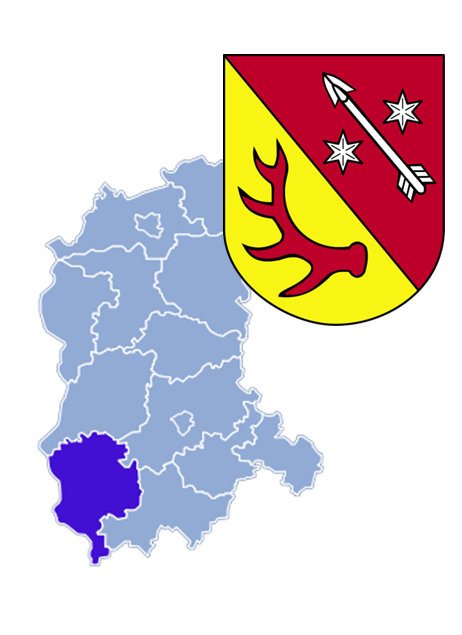 POWIAT ŻARSKIPOWIAT ŻARSKIPOMOC SPOŁECZNAPOMOC SPOŁECZNAGminny Ośrodek Pomocy Społecznejul. Rynek 268-343 Brody tel.: 68 37 12 574fax: 68 37 12 574e-mail: opsbrody@interia.plMiejsko-Gminny Ośrodek Pomocy Społecznejul. XX-lecia 20 68-320 Jasieńtel.: 68 37 10 667
fax: 68 37 10 842e-mail: mgops_jasien@wp.plOśrodek Pomocy Społecznej 
ul. Główna 9
68-213 Lipinki Łużyckie
tel.: 68 36 26 240
fax: 68 36 26 241
e-mail: ops@lipinki-luzyckie.pl            lipinki.ops@gmail.comMiejsko-Gminny Ośrodek Pomocy Społecznejul. 3 Maja 1
68-300 Lubskotel.: 68 45 58 380fax: 68 45 76 213e-mail: mgops@lubsko.plOśrodek Pomocy Społecznejul. Żurawska 168-208 Łęknicatel.: 68 36 24 722fax: 68 36 24 703e-mail: opieka@umleknica.plGminny Ośrodek Pomocy SpołecznejPlac Partyzantów 1
68-132 Przewóztel.: 68 36 23 299fax: 68 37 51 048e-mail: ops_przewoz@wp.plOśrodek Pomocy Społecznejul. Żarska 4168-212 Trzebieltel.: 68 37 56 826 fax: 68 37 56 751e-mail: ops@trzebiel.pl Gminny Ośrodek Pomocy Społecznejul. Parkowa 1768-219 Tuplicetel. kom.: 690 341 926e-mail: ops@tuplice.plGminny Ośrodek Pomocy Społecznej
Al. Jana Pawła II 6
68-200 Żarytel.: 68 47 07 319fax: 68 47 86 288e-mail: gops@gminazary.plMiejski Ośrodek Pomocy Społecznejul. Domańskiego 168-200 Żarywww.mops.zary.pltel.: 68 47 55 580fax: 68 47 55 599e-mail: poczta@mops.zary.plPowiatowe Centrum Pomocy Rodzinie
ul. Artylerzystów 6
 68-200 Żarytel.: 68 36 30 680
fax: 68 36 30 688 
e-mail: pcprzary@powiatzarski.pl            pcpr@pcprzary.plDom Pomocy SpołecznejMiłowice 26                            68-200 Żarywww.dps-milowice.pldla dzieci i młodzieży niepełnosprawnej intelektualnie oraz dla dorosłych niepełnosprawnych intelektualnie80 miejsc (70+10)tel.: 68 37 43 822e-mail: milowice@poczta.onet.pl            dpsmilowice@dps.nstrefa.plŚrodowiskowy Dom Samopomocyul. Bohaterów 268-300 Lubskodla osób przewlekle psychicznie chorych oraz osób upośledzonych umysłowo 19 miejsctel.: 68 47 93 788e-mail: sds@lubsko.plŚrodowiskowy Dom Samopomocyul. Bohaterów Getta 1968-200 Żarydla osób przewlekle psychicznie chorych oraz osób upośledzonych umysłowo 40 miejsctel.: 68 47 55 605e-mail: sds@sdszary.plORZECZNICTWO DO CELÓW RENTOWYCHORZECZNICTWO DO CELÓW RENTOWYCHZUS Inspektorat w Żarachul. Lotników 1 a68-200 Żarywww.zus.plZasięg terytorialny:Miasta: Gozdnica, Łęknica, Żagań, Żary, Gminy: Brody, Brzeźnica, Iłowa, Jasień, Lipinki Łużyckie, Lubsko, Małomice, Niegosławice, Przewóz, Szprotawa, Trzebiel, Tuplice, Wymiarki, Żagań, Żary.tel.: 68 37 42 267
fax: 68 37 48 474 w. 122ORZECZNICTWO DO CELÓW POZARENTOWYCHORZECZNICTWO DO CELÓW POZARENTOWYCHPowiatowy Zespół ds. Orzekania o Niepełnosprawnościul. Szprotawska 2868-100 Żagańwww.pzon.powiatzaganski.pltel.: 68 37 72 430, 68 37 73 603 fax: 68 37 72 430OPIEKA ZDROWOTNAOPIEKA ZDROWOTNA105 Kresowy Szpital Wojskowy z Przychodnią Samodzielny Publiczny Zakład Opieki Zdrowotnej ul. Domańskiego 268-200 Żarywww.105szpital.plRodzaj:Oddział Psychiatryczny dla Dorosłych,Poradnia Zdrowia Psychicznego dla Dorosłych.tel.: 68 47 07 847Ośrodek Terapii GrunwaldStanisław Bojkowskiul. Wrocławska 16/a68-300 LubskoRodzaj:Leczenie Środowiskowe (Domowe),Poradnia Leczenia Uzależnień,Poradnia Zdrowia Psychicznego dla Dorosłych.tel.: 68 45 56 844e-mail: intramed.lubsko@gmail.comNiepubliczny Zakład Opieki Zdrowotnej Ośrodek Terapeutyczny „Profil”ul. Jagiellońska 13-13a68-200 Żarywww.poradnia-profil.plRodzaj:Poradnia Terapii Uzależnienia i Współuzależnienia od Alkoholu,Poradnia Terapii Uzależnienia od Substancji Psychoaktywnych,Poradnia Zdrowia Psychicznego dla Dorosłych.tel.: 68 36 34 873e-mail: profil.zary@gmail.comNZOZ ANIMA PZPIUJerzy Szewczuk Monika Szewczuk-Bogusławska, Marcin Szewczuk Spółka Jawnaul. Skarbowa 268-200 ŻaryRodzaj:Poradnia Terapii Uzależnieniai Współuzależnienia od Alkoholu,Poradnia Zdrowia Psychicznego dla Dorosłych,Poradnia Zdrowia Psychicznego dla Dzieci i Młodzieży.ul. Bohaterów 868-300 LubskoRodzaj:Poradnia Zdrowia Psychicznegodla Dorosłych.tel.: 68 37 43 805tel. kom.: 608 447 178EDUKACJAEDUKACJASpecjalny Ośrodek dla Dzieci z Wadami Słuchu i Mowyim. Kornela Makuszyńskiegoul. Spokojna 268-200 Żary www.odwsm.plw skład, którego wchodzą:Szkoła Podstawowa,Gimnazjum, Szkoła Zawodowa     kierunek: -ślusarz, -kucharz, -cukiernikInternat,Bursa Międzyszkolna dla uczniów z innych szkół,Mieszkanie dla usamodzielniających wychowanków Domu Dziecka (5 miejsc).tel.: 68 37 43 058fax: 68 37 43 058 e-mail: sekretariat@odwsm.plZespół Szkół Specjalnychim. Marii Grzegorzewskiejul. Spokojna 268-200 Żarywww.zss-zary.pl w skład, którego wchodzą:Wczesne Wspomaganie Rozwoju Małego Dziecka,Szkoła Podstawowa Specjalna nr 1,Gimnazjum Specjalne,Szkoła Specjalna Przysposabiająca do Pracy,Zespoły Rewalidacyjno-Wychowawcze.tel.: 68 47 06 497fax: 68 47 06 497e-mail: szkola@zss-zary.plZespół Poradni Psychologiczno-Pedagogicznych Powiatu Żarskiego ul. Wrocławska 5 68-200 ŻaryOddział w Lubsku:ul. Pokoju 1c68-300 Lubskotel.: 68 47 94 383fax: 68 47 94 383e-mail: zespolppp@powiatzarski.pltel.: 68 45 97 733fax: 68 45 97 733Szkoła Podstawowa w Żarach Zakładu Doskonalenia Zawodowego w Zielonej Górzeul. Żagańska 168-200 Żarytel.: 68 415 21 27e-mail: cdzn.@wp.plZespół Szkolno – Przedszkolny z Oddziałami Integracyjnymi                        ul. Parkowa 8/1068-200 Żarytel.: 68 37 43 845e-mail: zarysp3@wp.pl             zsp@zary.plSzkoła Podstawowa Nr 3 z Oddziałami Integracyjnymi ul. Moniuszki 3668-300 Lubskotel.: 68 37 21 971e-mail: trojkalubsko@wp.plGimnazjum z Oddziałami Przysposabiającymi do Pracy ul. Dworcowa 268-300 Lubskotel.: 68 37 21 477e-mail: zdzckz2@poczta.onet.pl Specjalny Ośrodek Szkolno-Wychowawczyim. Jana Pawła IIul. Szkolna 468-300 Lubskowww.soswlubsko.edupage.orgw skład, którego wchodzą:Specjalna Szkoła Podstawowa, Publiczne Gimnazjum Specjalne,Branżowa Szkoła Specjalna I Stopnia kierunek : kucharzSzkoła Specjalna Przysposabiająca do Pracy.tel.: 68 37 20 316e-mail: sekretariat@soswlubsko.plAKTYWIZACJA ZAWODOWAAKTYWIZACJA ZAWODOWAPowiatowy Urząd Pracy w Żarachul. Mieszka I 15h68-200 Żarywww.pup.zary.sisco.infotel.: 68 47 91 356fax: 68 47 91 366e-mail: zizr@praca.gov.plPowiatowy Urząd Pracy w Żarach Oddział w Lubskuul. Pokoju 1c68-300 Lubskotel.: 68 45 72 366fax: 68 45 72 375e-mail: zizrlu@praca.gov.plCentrum Integracji Społecznej ul. Jana Pawła II 368-200 Żarydziałalność: -prace budowlane, -porządkowe, utrzymanie terenów zielonych, -sprzątanie holelitel. kom.: 721 946 070e-mail: fcrseg@gmail.compodmiot tworzący: Fundacja Centrum Rozwoju Społeczno- Edukacyjno-Gospodarczegoul. Jana Pawła II 368-200 ŻaryWarsztaty Terapii Zajęciowejul. Boh. Getta 1968-200 Żarypracownie: -gospodarstwa domowego, -ogrodnicza, -rękodzieła, -krawiectwa i hafciarstwa, -stolarska, -poligraficzno-informatyczna30 miejsctel.: 68 47 55 604tel. kom.: 512 367 315fax: 68 47 55 603e-mail: wtz@mops.zary.pljednostka prowadząca: Miejski Ośrodek Pomocy Społecznej Warsztaty Terapii Zajęciowejul. E. Plater 28 A68-300 Lubskopracownie:-komputerowa, -technik różnych, -dostosowania społecznego, -reedukacji, -gospodarstwa domowego25 miejsctel.: 68 45 73 930fax: 68 45 73 929e-mail: wtz.lubsko@interia.pljednostka prowadząca: Parafia p.w. NNMP w Lubsku SPÓŁDZIELNIE SOCJALNE i ZAKŁADY PRACY CHRONIONEJSPÓŁDZIELNIE SOCJALNE i ZAKŁADY PRACY CHRONIONEJOr-Sat Zakład Pracy Chronionej Sp. z o. o.ul. Gospodarcza 868-200 Żarywww.orsat.pltel.: 68 47 07 238 
fax: 68 47 04 829
e-mail: info@orsat.plŻarska Spółdzielnia Socjalnaul. Żagańska 2468-200 Żarydziałalność:-szkolenia z zakresu ekonomii społecznej, przedsiębiorstw społecznych, spółdzielni socjalnych, -reklama wizualna (szyldy, napisy, banery), -mała poligrafia (wizytówki, plakaty i wydawnictwa w małych nakładach), -usługi hydraulicznetel. kom.: 601 188 649e-mail: socjalna@wp.plŁużycka Spółdzielnia SocjalnaPiotrów 268-132 Przewózdziałalność:-prowadzenie schroniska dla zwierząt, adopcje, -szkolenie psów, - hotel dla psówtel. kom.: 784 958 724, 604 209 667e-mail: luzyckass@wp.plSpółdzielnia Socjalna “WORK GROUP”ul. Słowackiego 4C68-200 Żarydziałalność:-działania w obszarze outsourcingu, sprzedaży, magazynowania i call center, organizacja szkoleńtel. kom.: 508 314 512e-mail: e.wentlant@wentor.com.plSpółdzielnia Socjalna „Razem Do Sukcesu”ul. Mickiewicza 27,68-219 Tuplicedziałalność:-usługi związane z zagospodarowaniem terenów zielonychtel.: 68 36 25 720e-mail: gmina@tuplice.plSpółdzielnia Socjalna “Media Print”Jeziory Wysokie 1668-343 Brodydziałalność:-produkcja i sprzedaż odzieży, -znakowanie oraz nadruki na odzieży, -działalność reklamowatel. kom.: 604 589 157e:mail: biuro@spsmediaprint.plORGANIZACJE POZARZĄDOWEORGANIZACJE POZARZĄDOWEStowarzyszenie na Rzecz Osób Niepełnosprawnych „RADOŚĆ ŻYCIA” w Żarachul. Bohaterów Getta 19 68-200 Żarytel. kom.: 728 950 190 Stowarzyszenie Przyjaciół Dzieci Niepełnosprawnych „SERCE ZA UŚMIECH” przy Ośrodku Szkolno-Wychowawczym w Lubskuul. Szkolna 4 68-300 Lubskowww.soswlubsko.edupage.orgtel.: 68 37 20 316e-mail: oswlubsko@wp.plKOMISJE ds. ROZWIĄZYWANIA PROBLEMÓW ALKOHOLOWYCHKOMISJE ds. ROZWIĄZYWANIA PROBLEMÓW ALKOHOLOWYCHGminna Komisja ds. Profilaktyki i Rozwiązywania Problemów Alkoholowychul. Rynek 268-343 Brodytel.: 68 37 12 155Gminna Komisja Rozwiązywania Problemów Alkoholowychul. XX-lecia 2068-320 Jasieńtel.: 68 45 78 888Gminna Komisja Rozwiązywania Problemów Alkoholowych i Przeciwdziałania Alkoholizmowiul. Główna 968-213 Lipinki Łużyckietel.: 68 36 26 239Gminna Komisja Rozwiązywania Problemów Alkoholowych w LubskuAleja Niepodległości 868-300 Lubskotel.: 68 45 76 255Gminna Komisja Rozwiązywania Problemów Alkoholowychul. Żurawska 168-208 Łęknicatel.:68 36 24 714Gminna Komisja ds. Profilaktyki i Rozwiązywania Problemów AlkoholowychPlac Partyzantów 168-132 Przewóztel.: 68 36 23 296Gminna Komisja Rozwiązywania Problemów Alkoholowychul. Żarska 4168-212 Trzebieltel.:68 37 56 768Gminna Komisja Rozwiązywania Problemów Alkoholowychul. Parkowa 1768-219 Tuplicetel. kom.: 690 341 926Gminna Komisja Rozwiązywania Problemów Alkoholowych Al. Jana Pawła II 668-200 Żarytel.: 68 47 07 320Miejska Komisja Rozwiązywania Problemów Alkoholowychul. Rynek 17 pok.13 i 16,68-200 Żarytel.: 68 47 08 352e-mail: mkrpa@um.zary.plPUNKTY KONSULTACYJNE DLA OFIAR PRZEMOCY W RODZINIE I OSÓB UZALEŻNIONYCH OD ALKOHOLUPUNKTY KONSULTACYJNE DLA OFIAR PRZEMOCY W RODZINIE I OSÓB UZALEŻNIONYCH OD ALKOHOLUul. Polna 168-343 Brodyul. XX-lecia 2068-320 Jasieńtel.: 68 45 78 888Świetlica Wiejska68-213 Lipinki ŁużyckieAleja Niepodległości 868-300 Lubsko (Punkt informacyjno-konsultacyjny ds. uzależnień i przemocy w rodzinie)tel.: 68 45 76 255ul. Graniczna 768-208 Łęknicatel.: 68 41 56 554 (aktywny tylko w poniedziałki od godz. 16:00-18:00)ul. Żarska 4168-212 Trzebielul. Parkowa 1768-219 TupliceAleja Jana Pawła II 668-200 Żaryul. Wrocławska 568-200 Żarytel.: 68 47 01 444